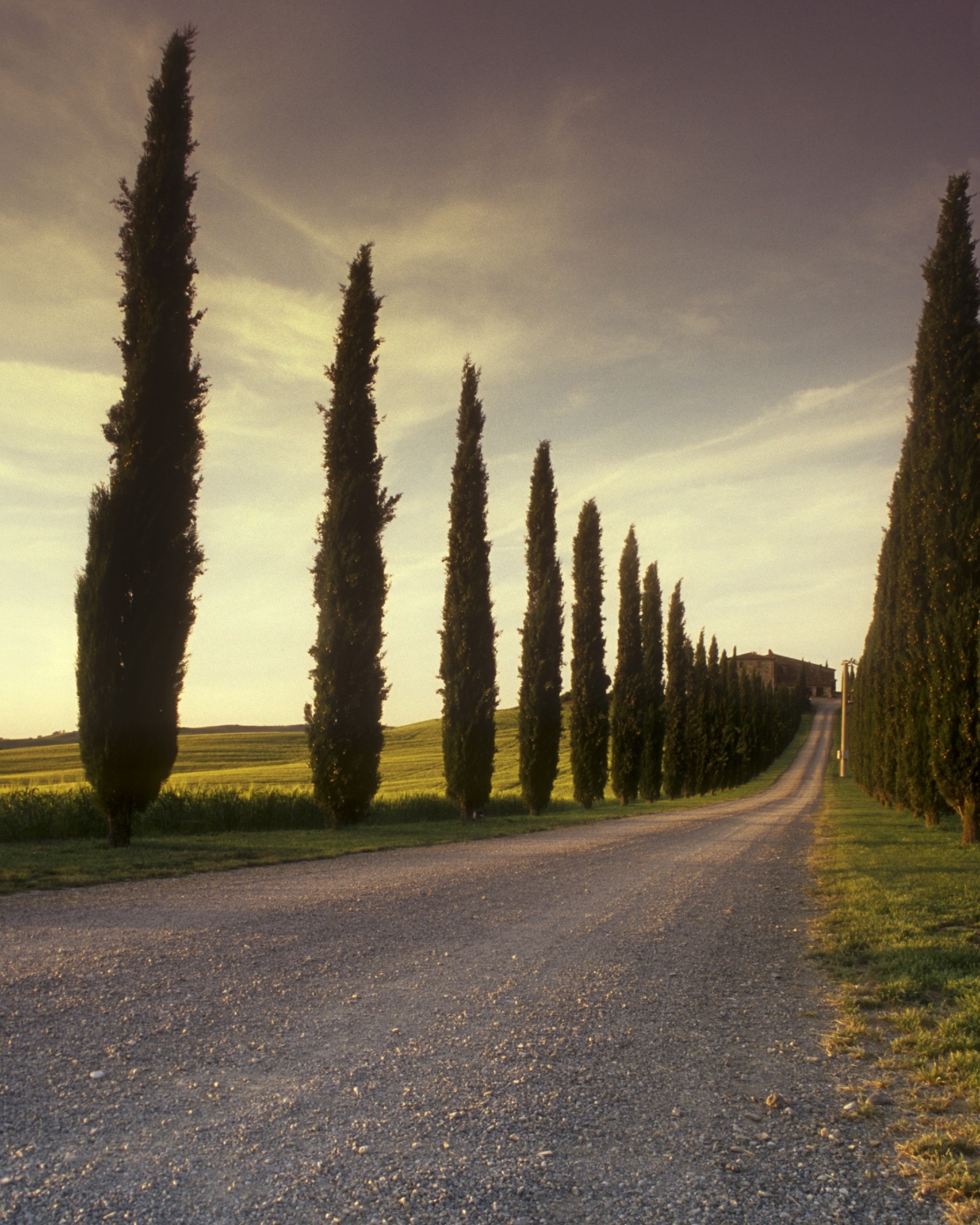 Table of ContentsGeneral Information	3Accounting Officer’s Statement	5Abbreviations	7Comparison of Budget and Actual Amounts for the year ended 30 June 2019	8Statement of Financial Position as at 30 June 2019	14Statement of Financial Performance for the year ended 30 June 2019	16Cash Flow Statement for the year ended 30 June 2019	18Statement of Changes in Net Assets at 30 June 2019	19Segmental Statement of Financial Performance for the year ended 30 June 2019	20Notes to the financial statements	21Standards of GRAP Considered	249General InformationAccounting Officer’s StatementThe accounting officer is required by the Municipal Finance Management Act (Act 56 of 2003), to maintain adequate accounting records and is responsible for the content and integrity of the annual financial statements and related financial information included in this report.  It is the responsibility of the accounting officer to ensure that the annual financial statements fairly present the state of affairs of the municipality as at the end of the financial year and the results of its operations and cash flows for the period then ended.  The external auditors are engaged to express an independent opinion on the annual financial statements and was given unrestricted access to all financial records and related data.The annual financial statements were prepared in accordance with Standards of Generally Recognised Ac-counting Practice (GRAP) as well as relevant interpretations, guidelines and directives issued by the Accounting Standards Board.The annual financial statements are based upon appropriate accounting policies consistently applied and supported by reasonable and prudent judgements and estimates.I, as the accounting officer (accounting authority), acknowledge that I am ultimately responsible for the system of internal financial control established by the municipality and place considerable importance on maintaining a strong control environment.  To enable me to meet these responsibilities, I have set standards for internal control aimed at reducing the risk of error or deficit in a cost-effective manner.  The standards include the proper delegation of responsibilities within a clearly defined framework, effective accounting procedures and adequate segregation of duties to ensure an acceptable level of risk.  These controls are monitored throughout the municipality and all employees are required to maintain the highest ethical standards in ensuring the municipality’s business is conducted in a manner that in all reasonable circumstances is above reproach.  The focus of risk management in the municipality is on identifying, assessing, managing and monitoring all known forms of risk across the municipality.  While operating risk cannot be fully eliminated, the municipality endeavours to minimise it by ensuring that appropriate infrastructure, controls, systems and ethical behaviour are applied and managed within predetermined procedures and constraints.I am of the opinion, based on the information and explanations given by management, that the system of internal control provides reasonable assurance that the financial records may be relied on for the preparation of the annual financial statements.  However, any system of internal financial control can provide only reasonable, and not absolute, assurance against material misstatement or deficit. I have has reviewed the municipality’s cash flow forecast for the year to 30 June 2019 and, in the light of this review and the current financial position, I am satisfied that the municipality has access to adequate resources to continue in operational existence for the foreseeable future.The municipality is wholly dependent on the community for continued funding of operations.  The annual financial statements are prepared on the basis that the municipality is a going concern and that the Batho Pele Municipality has neither the intention nor the need to liquidate or curtail materially the scale of the municipality.Although, I am primarily responsible for the financial affairs of the municipality, this is supported by the municipality's external auditors.I would like to bring to your attention the following material matters to your attention:I certify that the salaries, allowances and benefits of councillors as disclosed in note 33 to these annual financial statements are within the upper limits of the framework envisaged in section 219 of the Constitution of the Republic of South Africa, read with the Remuneration of Public Office Bearers Act, Act 20 of 1998 and the Minister of Provincial and Local Government’s determination in accordance with the Act.The external auditors are responsible for independently reviewing and reporting on the municipality's annual financial statements. The annual financial statements have been examined by the municipality's external auditors and their report is presented on page XXX.The annual financial statements set out on pages X to XX, which have been prepared on the going concern basis, were approved by the on 30 June 20XX and were signed on its behalf by:_______________________________Accounting Officer Date: AbbreviationsComparison of Budget and Actual Amounts for the year ended 30 June 2019Comparison of Budget and Actual Amounts for the year ended 30 June 2019 (Continued)Comparison of Budget and Actual Amounts for the year ended 30 June 2019 (Continued)Comparison of Budget and Actual Amounts for the year ended 30 June 2019 (Continued)Comparison of Budget and Actual Amounts for the year ended 30 June 2019 (Continued)Comparison of Budget and Actual Amounts for the year ended 30 June 2019 (Continued)Statement of Financial Position as at 30 June 2019Statement of Financial Position at 30 June 2019 (Continued)Statement of Financial Performance for the year ended 30 June 2019Statement of Financial Performance for the year ended 30 June 2019 (Continued)Cash Flow Statement for the year ended 30 June 2019Statement of Changes in Net Assets at 30 June 2019*This reserve is only applicable if the reporting entity adopts the revaluation model as per GRAP 17 on Property, Plant and Equipment, GRAP 31 on Intangible Assets, GRAP 103 on Heritage Assets.  Segmental Statement of Financial Performance for the year ended 30 June 2019Notes to the financial statementsIndex to the Notes1.	Summary of Significant Accounting Policies	232.	Cash and cash equivalents	423.	Receivables from exchange transactions	454.	Receivables from Non-Exchange Transactions [23p.115(b), 108p.35]	605.	Inventories [12p.47(b)]	666.	Other Current Assets	687.	Long-term Receivables	698.	Investments	719.	Investment Property	7610.	Investment in Associate / Joint Venture	8211.	Property, Plant and Equipment	9012.	Biological Assets	10313.	Heritage Assets	10714.	Intangible Assets	12415.	Financial Liabilities	13416.	Consumer Deposits	13617.	Trade and Other Payables	13718.	Unspent Transfers and Subsidies [MFMA125(1)(b)]	13919.	Provisions	18620.	Other Liabilities	19221.	Property Rates	19722.	Service Charges	19923.	Rental	20024.	Interests on Investments [104p.116(b)]	20525.	Interest Earned From Receivables [104p.116(b)]	20526.	Dividends	20627.	Fines, Penalties and Forfeits	20728.	Licenses and Permits	20829.	Agency Fees	21130.	Transfers and Subsidies	21131.	Operational Revenue	21432.	Gain/Loss on Disposal of Fixed and Intangible Assets	21433.	Employee Related Costs	21534.	Remuneration of Councillors [20p.35] [MFMAs124(1)(a)]	21935.	Depreciation, Amortisation and Impairment	22536.	Interest, Dividends and Rent on Land	22637.	Bulk Purchases	22738.	Inventory Consumed	22939.	Contracted Services	23040.	Transfers and Subsidies	23741.	Operational Costs	24042.	Taxation	243a.	Contingent Liabilities [19p.101] [MFMA125(2)(c)]	244b.	Contingent Assets [19p.106]	244c.	Goods and/or Services Received in Kind [23p.116(d)&(e)]	245d.	Research and Development Costs [31p.127]	245e.	Related Party Disclosures	246f.	Related Party Transactions [20p.27]	246g.	Related Party Balances Outstanding [20p.27]	247h.	Contributions to organised local government [MFMA125(1)(b)]	247Notes to the financial statements The financial statements of Batho Pele City Municipality for the year ended 30 June 2019 were authorized for issue Accounting Officer on XXXX.  [14p.23]These Annual Financial Statements have been prepared in accordance with the Standards of Generally Recognised Accounting Practice (GRAP), issued by the Accounting Standards Board in accordance with Section 122(3) of the Municipal Finance Management Act, (Act No 56 of 2003).The Annual Financial Statements were prepared on the accrual basis of accounting and incorporate the historical cost conventions as the basis of measurement, except where specified otherwise.Summary of Significant Accounting PoliciesThe accounting policies have been consistently applied to all the years presented.Presentation currencyThese Annual Financial Statements are presented in South African Rand, which is the functional currency of the Municipality and all values are rounded to the nearest thousand (R000).   Going Concern AssumptionThese Annual Financial Statements were prepared based on the expectation that the Municipality will continue to operate as a going concern for at least the next 12 months.OffsettingFinancial assets and liabilities are offset and the net amount reported on the Statement of Financial Position when there is a legally enforceable right to set off the recognised amount, and there is an intention to settle on a net basis, or to realise the asset and settle the liability simultaneously.Comparative and Budget InformationCurrent year comparativesThe annual budget figures have been prepared in accordance with the Standard of GRAP and are consistent with the accounting policies adopted by the Council for the preparation of these financial statements.  The amounts are scheduled as a separate additional financial statements, called the Statement of Comparison of Budget and Actual amounts.  Explanatory comment is provided in the notes to the Annual Financial Statements giving motivations for over- our under spending on line items where it is found to be material.  The annual budget figures include budget information relating to subsidiaries or associated.  These figures are those approved by the Council at the beginning and during the year following a period of consultation with the public as part of the Integrated Development Plan.  The budget is approved on an accrual basis by nature classification.  The approved budget covers the period from 1 July 2018 to 30 June 2019.In general, a difference of 10% or more is considered material, although the surrounding circumstances are taken into account if it could influence the decisions or assessments of the users of the financial statements in determining whether a difference between the budgeted and actual amount is material.Current year comparativesWhen the presentation or classification of items in the Annual Financial Statements is amended, prior period comparative amounts are also reclassified and restated, unless such comparative reclassification and / or restatement is not required by a Standard of GRAP.  The nature and reason for such reclassifications and restatements are also disclosed.Notes to the financial statements (Continued)Where material accounting errors, which relate to prior periods, have been identified in the current year, the correction is made retrospectively as far as is practicable and the prior year comparatives are restated accordingly. Where there has been a change in accounting policy in the current year, the adjustment is made retrospectively as far as is practicable and the prior year comparatives are restated accordingly.The presentation and classification of items in the current year is consistent with prior periods.Foreign CurrenciesTransactions in foreign currencies are translated to the functional currency of the entity at exchange rates at the dates of the transactions.Monetary assets and liabilities denominated in foreign currencies at the reporting date are retranslated to the functional currency at the exchange rate at that date.  The foreign currency gain or loss on monetary items is the difference between amortised cost or fair value in the functional currency at the beginning of the period, adjusted for effective interest and payments during the period, and the amortised cost in foreign currency translated at the exchange rate at the end of the reporting period.Non-monetary assets and liabilities denominated in foreign currencies that are measured at fair value are retranslated to the functional currency at the exchange rate at the date that the fair value was determined.  Foreign currency differences arising on retranslation are recognised in surplus or deficit.Non-monetary items that are measured in terms of historical cost in a foreign currency are translated using the exchange rate at the date of the transaction.Cash flows arising from transactions in a foreign currency are recorded in Rand's by applying, to the foreign currency amount, the exchange rate between the Rand and the foreign currency at the date of the cash flow.Significant judgements and estimatesIn the application of the municipality's accounting policies, which are described above, management is required to make judgement, estimates and assumption that affect the reported amounts of revenues, expenses, assets and liabilities, and the disclosure of contingent liabilities, at the end of the reporting period.  The estimates and associated assumptions are based on historical experiences and other factors that are considered to reasonable under the circumstances, the results of which form the basis of making the judgements about carrying values of assets and liabilities that are not readily apparent from other sources.  Actual results may differ from these estimatesThese estimates and underlying assumptions ae reviewed on an on-going basis.  Revisions to accounting estimates are recognised in the period in which the estimate is revised if the revision affects only that period or in the period of the revision and future periods if the revision affects both current and future periods.Notes to the financial statements (Continued)Cash and cash equivalents Cash includes cash on hand (including petty cash) and cash with banks (including call deposits). Cash equivalents are short-term highly liquid investments, readily convertible into known amounts of cash that are held with registered banking institutions with maturities of three months or less and are subject to an insignificant risk of change in value.  The municipality categorises cash and cash equivalents as financial assets: loans and receivables.  Bank overdrafts are recorded based on the facility utilised. Finance charges on bank overdraft are expensed as incurred. Amounts owing in respect of bank overdrafts are categorised as financial liabilities: other financial liabilities carried at amortised cost.For the purposes of the cash flow statement, cash and cash equivalents comprise cash on hand, deposits held on call with banks, net of bank overdrafts.  InventoriesInventories consist of raw materials, work in progress, consumables and finished goods, which are valued at the lower of cost, determined on the first in first out basis, and net realisable value, except for plants which are valued at the tariffs charged. Where it is held for distribution or consumption at no charge or for a nominal amount, inventories are valued at the lower of cost and current replacement value.Cost of inventories comprises all costs of purchase, cost of conversion, and other costs incurred in bringing the inventories to their present location and condition.Redundant and slow moving inventories are identified and written down to their estimated net realisable values. Inventories are written down according to their age, condition and utility.  Differences arising on the measurement of such inventory at the lower of cost and net realisable value are recognised In the Statement of Financial Performance in the year in which they arise.  The amount of any reversal of any write-down of inventories arising from an increase in net realisable value or current replacement cost is recognised as a reduction in the amount of inventories recognised as an expense in the period in which the reversal occurs.The carrying amount of inventories is recognised as an expense in the period that the inventory was sold, distributed, written off or consumed, unless that cost qualifies for capitalisation to the cost of another asset.Water InventoryWater is regarded as inventory when the Municipality purchases water in bulk with the intention to resell it to the consumers or to use it internally, or where the Municipality has incurred purification costs on water obtained from natural resources (rain, rivers, springs, boreholes etc.).  However, water in dams, that are filled by natural resources and that has not yet been treated, and is under the control of the Municipality but cannot be measured reliably as there is no cost attached to the water, and it is therefore not recognised in the Statement of Financial Position.The basis of determining the cost of water purchased and not yet sold at Statement of Financial Position date comprises all costs of purchase, cost of conversion and other costs incurred in bringing the inventory to its present location and condition, net of trade discounts and rebates. Water is valued by using the weighted average method, at the lowest of purified cost and net realisable value, insofar as it is stored and controlled in reservoirs at year-end.Housing InventoryHousing inventory is Building New Ground houses still in process of construction, or completed and not yet transferred.  These houses are entirely funded by the National Department of Human Settlements, through the Provincial Department of Human Settlements, but the Municipality is regarded as a principal in terms of the current interpretation of the Standard of GRAP 109 on Accounting for Agent and Principal Transactions and therefore recognises these costs as inventory up to the point of transfer to the allocated beneficiary where after the cost is expensed through the Statement of Financial Performance.  Housing inventory is measured at the lower of cost and current replacement cost as they will be distributed through a non-exchange transaction.Notes to the financial statements (Continued)Investment PropertyInvestment property includes property (land or a building, or part of a building, or both land and buildings held under a finance lease) held to earn rentals and/or for capital appreciation, rather than held to meet service delivery objectives, the production or supply of goods or services, or the sale of an asset in the ordinary course of operations.At initial recognition, the Municipality measures investment property at cost including transaction costs once it meets the definition of investment property.  However, where an investment property was acquired through a non-exchange transaction (i.e. where it acquired the investment property for no or a nominal value), its cost is its fair value as at the date of acquisition.Where the classification of an investment property is based on management's Judgement, the following criteria have been applied to distinguish investment properties from owner-occupied property or property held for resale:All properties held to earn market-related rentals or for capital appreciation or both and that are not used for administrative purposes and that will not be sold within the next 12 months are classified as Investment Properties.Land held for a currently undetermined future use;A building owned (or held by under a finance lease) and leased out under one or more operating leases;Leased properties that are held to provide a social (community) service or that are necessary for employees to perform their job functions, but which also generates rental revenue are not seen as investment properties. The rental revenue generated is incidental to the purposes for which the property is held;A building that is vacant but is held to be leased out under one or more operating leases;Property that is being constructed or developed for future use as investment property.Investment property is subsequently measured using the fair value model.  Investment property is carried at fair value, representing open market value determined by external valuer on reporting date.  Fair value is based on active market prices, adjusted, if necessary, for any difference in the nature, location or condition of the specific asset.  A gain or loss arising from a change in the fair value of investment property is included in surplus or deficit for the period in which it arises.If the Municipality determines that the fair value of an investment property under construction is not reliably measurable but expects the fair value to be reliably measurable when construction is completed, it measures that investment property at cost until the fair value can be reliably determined or construction has been completed.Where the Municipality has determined that the fair value of an investment property (other than investment property under construction) is not determinable on a continuing basis, the entity measures that investment property using the cost model (as per the accounting policy for property, plant and equipment).Subsequent to initial recognition, investment properties are measured using the cost model and are depreciated over a X-year period. Investment properties are derecognised (eliminated from the statement of financial position) on disposal or when the investment property is permanently withdrawn from use and no future economic benefits or service potential are expected from its disposal.  The gain or loss arising on the disposal of an investment property is determined as the difference between the sales proceeds and the carrying value and is recognised in the Statement of Financial Performance.Transfers are made to or from investment property only when there is a change in use.Notes to the financial statements (Continued)Property, Plant and EquipmentProperty, plant and equipment are tangible non-current assets (including infrastructure assets) that are held for use in the production or supply of goods or services, rental to others, or for administrative purposes, and are expected to be used during more than one year.The cost of an item of property, plant and equipment is recognised as an asset if, and only if it is probable that future economic benefits or service potential associated with the item will flow to the Municipality, and if the cost or fair value of the item can be measured reliably.Property, plant and equipment are initially recognised at cost on its acquisition date.  The cost of an item of property, plant and equipment is the purchase price and other costs attributable to bring the asset to the location and condition necessary for it to be capable of operating in the manner intended by the Municipality.  Trade discounts and rebates are deducted in arriving at the cost.  The cost also includes the necessary costs of dismantling and removing the asset and restoring the site on which it is located.Where an asset is acquired by the Municipality for no or nominal consideration (i.e. a non-exchange transaction), the cost is deemed to be equal to the fair value of that asset on the date acquired.The cost of an item of property, plant and equipment acquired in exchange for a non-monetary assets or monetary assets, or a combination of monetary and non-monetary assets is measured at the fair value of the asset given up, unless the fair value of the asset received is more clearly evident.  If the acquired item could not be measured at its fair value, its cost is measured at the carrying amount of the asset given up.When significant components of an item of property, plant and equipment have different useful lives, they are accounted for as separate items (major components} of property, plant and equipment.Major spare parts and servicing equipment qualify as property, plant and equipment when the Municipality expects to use them during more than one period. Similarly, if the major spare parts and servicing equipment can be used only in connection with an item of property, plant and equipment, they are accounted for as property, plant and equipment.Subsequent expenditure relating to property, plant and equipment is capitalised if it is probable that future economic benefits or potential service delivery associated with the subsequent expenditure will flow to the entity and the cost or fair value of the subsequent expenditure can be reliably measured.  Subsequent expenditure incurred on an asset is only capitalised when it increases the capacity or future economic benefits associated with the asset. Where the Municipality replaces parts of an asset, it derecognises the part of the asset being replaced and capitalises the new component.Subsequently all property plant and equipment, excluding land and buildings, are measured at cost, less accumulated depreciation and accumulated impairment losses.Subsequent to initial recognition, land and buildings are carried at a revalued amount based on municipal valuations, less any subsequent accumulated depreciation and subsequent accumulated impairment losses. Revaluations are performed by external independent values every four years to coincide with the implementation of the general valuation such that the carrying amount does not differ materially from that which would be determined using fair value at the Statement of Financial Position date.  Any accumulated depreciation at the date of revaluation is eliminated against the gross carrying amount of the asset, and the net amount is restated to the revalued amount of the asset.An increase in the carrying amount of land and buildings as a result of a revaluation is credited directly to a revaluation surplus reserve, except to the extent that it reverses a revaluation decrease of the same asset previously recognised in surplus or deficit.Notes to the financial statements (Continued)A decrease in the carrying amount of an asset as a result of a revaluation is recognised in surplus or deficit, except to the extent of any credit balance existing in the revaluation surplus in respect of that asset.Where items of property, plant and equipment have been impaired, the carrying value is adjusted by the impairment loss, which is recognised as an expense in the period that the impairment is identified except where the impairment reverses a previous impairment.When revalued assets are sold or retired, the amounts included in the revaluation reserve in respect of that assets, are transferred to accumulated surplus or deficit.Compensation from third parties for items of property, plant and equipment that were impaired, lost or given up is included in surplus or deficit when the compensation becomes receivable.Land is not depreciated as it is regarded as having an unlimited life.  Depreciation on assets other than land is calculated using the straight line method, to allocate their cost or revalued amounts less their residual values over the estimated useful lives of the assets.  The depreciation method used reflects the pattern in which the assets' future economic benefits or service potential are expected to be consumed by the Municipality.  Each part of an item of property, plant and equipment with a cost that is significant in relation to the total cost of the item shall be depreciated separately. The depreciation rates are based on the following estimated useful lives.The estimated useful life, residual values and depreciation method are reviewed annually at the end of the financial year. Assets under construction are carried at cost.  Depreciation of an asset commences when the asset is ready for its intended use.  Assets held under finance leases are depreciated over their expected useful lives on the same basis as owned assets, or, where shorter, the term of the relevant lease.The carrying amount of an item of property, plant and equipment is derecognised on disposal, or when no future economic benefits or service potential are expected from its use or disposal.The gain or loss arising from the derecognition of an item of property, plant and equipment is included in surplus or deficit when the item is derecognised.  Gains are not classified as revenue.  Gains or losses are calculated as the difference between the carrying values of assets.  Notes to the financial statements (Continued)Biological AssetsBiological assets and agricultural produce are initially and subsequently measured at their fair value less estimated point-of-sale costs and agricultural produce harvested from the entity’s biological assets are measured at their fair value less estimated point-of-sale costs at the point of harvest. Where biological assets and agricultural produce are acquired for no or nominal consideration (i.e. a non-exchange transaction), the cost is deemed to be equal to the fair value of the item on the date acquired. Point-of-sale costs include commissions to brokers and dealers, levies by regulatory agencies and commodity exchanges, transfer taxes and duties but exclude transport and other costs necessary to get the assets to a market.The fair value of biological assets is estimated by reference to the market value.  The fair value of the plantations is based on the combined fair value of the land and the trees.  The fair value of the raw land and land improvements is then deducted from the combined fair value to determine the fair value of the trees. A gain or loss arising on initial recognition of biological assets at fair value less estimated point-of-sale costs and from a change in the fair value less estimated point-of-sale costs is included in surplus or deficit for the period in which it arises. A gain or loss arising on initial recognition of agricultural produce at fair value less estimated point-of-sale costs is included in surplus or deficit for the period in which it arises. Where market determined prices or values are not available, the present value of the expected net cash inflows from the asset, discounted at a current market-determined pre-tax rate is used to determine fair value. Where fair value cannot be measured reliably, biological assets are measured at cost less any accumulated depreciation and any accumulated impairment losses.Heritage AssetsA heritage asset is defined as an asset that has a cultural, environmental, historical, natural, scientific, technological or artistic significance, and is held and preserved indefinitely for the benefit of present and future generations.The Municipality classifies assets as heritage assets where the significance as a heritage asset can be determined. In regards to land and buildings all graded sites are classified a Heritage Assets.  Furthermore land with a natural significance is not componentised but seen as a single Heritage Asset due to all parts contributing together to make up its significance.The Standard of GRAP 103 on Accounting Policies, Changes in Accounting Estimates and Errors requires that land and buildings that qualify as Heritage assets, but of which a significant portion of that land and buildings is held for use in the production or supply of goods or services or for administrative purposes, should be recognised as property, plant and equipment, rather than heritage assets.The cost of an item of heritage assets is recognised as an asset if, and only if it is probable that future economic benefits or service potential associated with the item will flow to the Municipality, and if the cost or fair value of the item can be measured reliably.Heritage assets are initially recognised at cost on its acquisition date or in the case of assets acquired by grant or donation, deemed cost, being the fair value of the asset on initial recognition.  The cost of an item of heritage assets is the purchase price and other costs attributable to bring the asset to the location and condition necessary for it to be capable of operating in the manner intended by the Municipality.  Trade discounts and rebates are deducted in arriving at the cost.  The cost also includes the necessary costs of dismantling and removing the asset and restoring the site on which it is located.Notes to the financial statements (Continued)Where an asset is acquired by the Municipality for no or nominal consideration (i.e. a non-exchange transaction), the cost is deemed to be equal to the fair value of that asset on the date acquired.The cost of an item of heritage assets acquired in exchange for a non-monetary assets or monetary assets, or a combination of monetary and non-monetary assets is measured at the fair value of the asset given up, unless the fair value of the asset received is more clearly evident.  If the acquired item could not be measured at its fair value, its cost is measured at the carrying amount of the asset given up.Subsequent expenditure relating to Heritage Assets is capitalised if it is probable that future economic benefits or potential service delivery associated with the subsequent expenditure will flow to the entity and the cost or fair value of the subsequent expenditure can be reliably measured.  Subsequent expenditure incurred on an asset is only capitalised when it increases the capacity or future economic benefits associated with the asset.  Where the Municipality replaces parts of an asset, it derecognises the part of the asset being replaced and capitalises the new component.Subsequently all heritage assets (excluding Heritage Assets which are land and buildings) are measured at cost less accumulated impairment losses. Heritage assets are not depreciated.The carrying amount of an item of Heritage Assets is derecognised on disposal, or when no future economic benefits or service potential are expected from its use or disposal.  The gain or loss arising from the derecognition of an item of Heritage Assets is included in surplus or deficit when the item is derecognised.Gains or losses are calculated as the difference between the carrying value of assets (cost less accumulated impairment losses) and the disposal proceeds is included in the Statement of Financial Performance as a gain or loss on disposal of Heritage Assets.Intangible AssetsIntangible assets are identifiable non-monetary assets without physical substance held for use in the production or supply of goods or services, for rental to others, or for administrative purposes are classified and recognised as intangible assets.Intangible assets are initially recognised at cost.  The cost of an intangible asset is the purchase price and other costs attributable to bring the intangible asset to the location and condition necessary for it to be capable of operating in the manner intended by the Municipality, or where an intangible asset is acquired at no cost, or for a nominal cost, the cost shall be its fair value as at the date of acquisition.  Trade discounts and rebates are deducted in arriving at the cost.Intangible assets acquired separately or internally generated are reported at cost less accumulated amortisation and accumulated impairment losses.Amortisation is calculated on cost, using the straight-line method, over the useful lives of the assets, which is estimated to be between 3 to 10 years upon initial recognition.  Where intangible assets are deemed to have an indefinite useful life, such intangible assets are not amortised.Intangible assets are annually tested for impairment and the estimated useful life, residual values and amortisation method are reviewed annually at the end of the financial year.  Any adjustments arising from the annual review are applied prospectively.Intangible assets are derecognised when the asset is disposed of or when there are no further economic benefits or service potential expected from the use of the asset.  The gain or loss arising on the disposal or retirement of an intangible asset is determined as the difference between the net disposals proceeds and the carrying value and is recognised in the Statement of Financial Performance.Notes to the financial statements (Continued)Impairment of Property, Plant and Equipment, Intangible Assets and Heritage AssetsThe Municipality classifies all assets held with the primary objective of generating a commercial return as cash-generating assets.  A commercial return means that the return charged by the entity is commensurate with the risk associated with holding the asset and the asset is intended to generate positive cash inflows.  All other assets are classified as non-cash-generating assets.Impairment of Cash-generating AssetsThe Municipality assesses at each reporting date whether there is any indication that an asset may be impaired. If any such indication exists, the Municipality estimates the recoverable amount of the individual asset.If there is any indication that an asset may be impaired, the recoverable amount is estimated for the individual asset.  If it is not possible to estimate the recoverable amount of the individual asset, the recoverable amount of the cash-generating unit to which the asset belongs is determined.The best evidence of fair value less cost to sell is the price in a binding sale agreement in an arm's length transaction, adjusted for the incremental cost that would be directly attributable to the disposal of the asset.The recoverable amount of an asset or a cash-generating unit is the higher of its fair value less costs to sell and its value in use.Value in use of a cash-generating asset is the present value of the estimated future cash flows expected to be derived from the continuing use of an asset and from its disposal at the end of its useful life.If the recoverable amount of an asset is less than its carrying amount, the carrying amount of the asset is reduced to its recoverable amount.  That reduction is an impairment loss.An impairment loss of assets carried at cost less any accumulated depreciation or amortisation is recognised immediately in surplus or deficit.An impairment of assets carried at revalued amount reduces the revaluation surplus for that asset.  The decrease shall be debited directly to a revaluation surplus to the extent of any credit balance existing in the revaluation surplus in respect of that asset.An impairment loss is recognised for cash-generating units if the recoverable amount of the unit is less than the carrying amount of the unit.  The impairment loss is allocated to reduce the carrying amount of the assets of the unit, pro rata on the basis of the carrying amount of each asset in the unit.A Municipality assesses at each reporting date whether there is any indication that an impairment loss recognised in prior periods for assets may no longer exist or may have decreased.  If any such indication exists, the recoverable amounts of those assets are estimated.The increased carrying amount of an asset attributable to a reversal of an impairment loss does not exceed the carrying amount that would have been determined had no impairment loss been recognised for the asset in prior periods.A reversal of an impairment loss of assets carried at cost less accumulated depreciation or amortisation is recognised immediately in surplus or deficit.Notes to the financial statements (Continued)Impairment of Non-cash-generating AssetsThe Municipality assesses at each reporting date whether there is any indication that an asset may be impaired. If any such indication exists, the Municipality estimates the recoverable service amount of the asset.If there is any indication that an asset may be impaired, the recoverable service amount is estimated for the individual asset.  If it is not possible to estimate the recoverable service amount of the individual asset, the recoverable service amount of the cash-generating unit to which the asset belongs is determined.The recoverable service amount ls the higher of a non-cash generating asset's fair value less costs to sell and its value in use.  The value in use for a non-cash generating asset is the present value of the asset's remaining service potential.The value in use for a non-cash generating asset is the present value of the asset's remaining service potential.Fair value less costs to sell is the amount obtainable from the sale of an asset in an arm's length transaction between knowledgeable and willing parties, less the costs of disposal.If the recoverable service amount of an asset is less than its carrying amount, the carrying amount of the asset is reduced to its recoverable service amount.  That reduction is an impairment loss.An impairment loss of assets carried at cost less any accumulated depreciation or amortisation is recognised immediately in surplus or deficit.  Any impairment loss of a revalued asset is treated as a revaluation decrease.A Municipality assesses at each reporting date whether there is any indication that an impairment loss recognised in prior periods for assets may no longer exist or may have decreased.  If any such indication exists, the recoverable service amounts of those assets are estimated.The increased carrying amount of an asset attributable to a reversal of an impairment loss does not exceed the carrying amount that would have been determined had no impairment loss been recognised for the asset in prior periods.A reversal of an impairment loss of assets carried at cost less accumulated depreciation or amortisation is recognised immediately in surplus or deficit.  Any reversal of an impairment loss of a revalued asset is treated as a revaluation increase.Financial InstrumentsA financial instrument is recognised if the Municipality becomes a party to the contractual provisions of the instrument.Financial AssetsA financial asset is any asset that is a cash or contractual right to receive cash.  In accordance with the Standards of GRAP 104 the Financial Assets of the Municipality are classified as follows into the three categories allowed by this standard:Financial asset at amortised cost being a non-derivative financial asset with fixed or determinable payments that are not quoted in an active market.  They are included in current assets, except for maturities greater than 12 months, which are classified as non-current assetNotes to the financial statements (Continued)Financial assets measured at fair value being financial assets that meet either of the following conditions:Derivatives;Combined instruments that are designated at fair value;Instruments held for trading;Non-derivative financial assets or financial liabilities with fixed or determinable payments that are designated at fair value at initial recognition; orFinancial instruments that do not meet the definition of financial instruments at amortised cost or financial instruments at cost.Financial assets measured at cost being investments in residual interests that do not have a quoted market price in an active market, and whose fair value cannot be reliably measured.The Municipality has the following types of financial assets as reflected on the face of the Statement of Financial Position or in the notes thereto:Financial asset at amortised cost are initially measured at fair value plus transaction costs that are directly attributable to the acquisition or issue of the financial asset.  Subsequently, these assets are measured at amortised cost using the Effective Interest Method less any impairment, with interest recognised on an effective yield basis.Trade and other receivables (excluding Value Added Taxation, prepayments and operating lease receivables), loans to Municipality entities and loans that have fixed and determinable payments that are not quoted in an active market are classified as financial asset at amortised cost.Financial Assets measured at fair value are initially measured at fair value plus directly attributable transaction costs.  They are subsequently measured at fair value with unrealised gains or losses recognised directly in equity until the investment is derecognised, at which time the cumulative gain or loss recorded in equity is recognised in the statement of financial performance, or determined to be impaired, at which time the cumulative loss recorded in equity is recognised in the Statement of Financial Performance.Financial assets, other than those measured at fair value, are assessed for indicators of impairment at the end of each reporting period. Financial assets are impaired where there is objective evidence of impairment of Financial Assets (such as the probability of insolvency or significant financial difficulties of the debtor).  If there is such evidence the recoverable amount is estimated and an impairment loss is recognised in accordance with the Standard of GRAP 104 of Financial Instruments.Trade receivables encompass long term debtors, consumer debtors and other debtors.  A provision for impairment of trade receivables is established when there is objective evidence that the Municipality will not be able to collect all amounts due according to the original terms of receivables.  The amount of the provision is the difference between the asset's carrying amount and the present value of estimated future cash flows, discounted at the effective interest rate.Notes to the financial statements (Continued)According to the Standard of GRAP 104 on Financial Instruments, the assessment for impairment needs to be made for each individual financial asset separately or for groups of financial assets with similar credit risks. The following methodology was followed to make a provision for bad debts for the year under review:Consumer debtors are assessed individually thereafter collectively, considering factors such as payment histories and ratios, qualitative factors e.g. correspondence from attorneys, disputes about certain accounts, etc.Other debtors are reviewed individually considering payment histories and disputes about certain amounts. Provision for impairment is made accordingly.Housing loans assessed by reviewing their payment histories and ratios. Provision for impairment is made accordingly.The carrying amount of the financial asset is reduced by the impairment loss directly for all financial assets with the exception of trade receivables, where the carrying amount is reduced through the use of an allowance account. When a trade receivable is considered uncollectible, it is written off against the allowance account.  Subsequent recoveries of amounts previously written off are credited against the allowance account.  Changes in the carrying amount of the allowance account are recognised in the Statement of Financial Performance.If in a subsequent period, the amount of the impairment loss decreases and the decrease can be related objectively to an event occurring after the impairment was recognised, the previously recognised impairment loss is reversed through the Statement of Financial Performance to the extent that the carrying amount of the investment at the date the impairment is reversed does not exceed what the amortised cost would have been had the impairment not been recognised.The Municipality derecognises Financial Assets only when the contractual rights to the cash flows from the asset expires or it transfers the financial asset and substantially all the risks and rewards of ownership of the asset to another entity, except when Council approves the write-off of Financial Assets due to non-recoverability.If the Municipality neither transfers nor retains substantially all the risks and rewards of ownership and continues to control the transferred asset, the Municipality recognises its retained interest in the asset and an associated liability for amounts it may have to pay.  If the Municipality retains substantially all the risks and rewards of ownership of a transferred financial asset, the Municipality continues to recognise the financial asset and also recognises a collateralised borrowing for the proceeds received.Financial LiabilitiesA financial liability is a contractual obligation to deliver cash or another financial asset to another entity.The following main categories of Financial Liabilities and the classification determining how they are measured exist:Financial liabilities measured at fair value; orFinancial liabilities measured at amortised cost.The Municipality has the following types of financial liabilities as reflected on the face of the Statement of Financial Position or in the notes thereto:Notes to the financial statements (Continued)Financial liabilities that are measured at fair value that are essentially held for trading (i.e. purchased with the intention to sell or repurchase in the short term; derivatives other than hedging instruments or are part of a portfolio of financial instruments where there is recent actual evidence of short-term profiteering or are derivatives).Any other financial liabilities should be classified as financial liabilities at amortised cost.Financial liabilities measured at fair value are stated at fair value, with any resulted gain or loss recognised in the Statement of Financial Performance.Any other financial liabilities classified at amortised cost (All payables, loans and borrowings are classified as other liabilities) and are initially measured at fair value, net of transaction costs.  Trade and other payables, interest bearing debt including finance lease liabilities, non-interest bearing debt and bank borrowings are subsequently measured at amortised cost using the effective interest rate method.  Interest expense is recognised in the Statement of Financial Performance by applying the effective interest rate.Bank borrowings, consisting of interest-bearing short-term bank loans, repayable on demand and overdrafts are recorded at the proceeds received.  Finance costs are accounted for using the accrual basis and are added to the carrying amount of the bank borrowing to the extent that they are not settled in the period that they arise.The Municipality derecognises Financial Liabilities when, and only when, the Municipality's obligations are discharged, cancelled or they expire.ProvisionsProvisions are recognised when the Municipality has a present or constructive obligation as a result of past events, it is probable that an outflow of resources embodying economic benefits will be required to settle the obligation and a reliable estimate of the provision can be made.The best estimate of the expenditure required to settle the present obligation is the amount that an entity would rationally pay to settle the obligation at the reporting date or to transfer it to a third party at that time and are determined by the judgment of the management of the entity, supplemented by experience of similar transactions and, in some cases, reports from independent experts.  The evidence considered includes any additional evidence provided by events after the reporting date.  Uncertainties surrounding the amount to be recognised as a provision are dealt with by various means according to the circumstances, where the provision being measured involves a large population of items; the obligation is estimated by weighting all possible outcomes by their associated probabilities.Future events that may affect the amount required to settle an obligation are reflected in the amount of a provision where there is sufficient objective evidence that they will occur.  Gains from the expected disposal of assets are not taken into account in measuring a provision.  Provisions are not recognised for future operating losses.  The present obligation under an onerous contract is recognised and measured as a provision.  An onerous contract is a contract in which the unavoidable costs of meeting the obligations under the contract exceed the economic benefits expected to be received under it.  The unavoidable costs under a contract reflect the least net cost of exiting from the contract, which is the lower of the cost of fulfilling it and any compensation or penalties arising from failure to fulfil it - this unavoidable cost resulting from the contract is the amount of the provision to be recognised.Provisions are reviewed at reporting date and the amount of a provision is the present value of the expenditure expected to be required to settle the obligation.  When the effect of discounting is material, provisions are determined by discounting the expected future cash flows that reflect current market assessments of the time value of money.  The impact of the periodic unwinding of the discount is recognised in the Statement of Financial Performance as a finance cost as it occurs.Notes to the financial statements (Continued)Environmental Rehabilitation ProvisionsEstimated long-term environmental provisions, comprising rehabilitation and landfill site closure, are based on the Municipality's policy, taking into account current technological, environmental and regulatory requirements. The provision for rehabilitation is recognised as and when the environmental liability arises.  To the extent that the obligations relate to the asset, they are capitalised as part of the cost of those assets.  Any subsequent changes to an obligation that did not relate to the initial related asset are charged to the Statement of Financial Performance.Employee BenefitsThe Municipality provides short term benefits, long term benefits and retirement benefits for its employees and councillors.Short-term Employee BenefitsRemuneration to employees is recognised in the Statement of Financial Performance as the services are rendered, except for non-accumulating benefits which are only recognised when the specific event occurs.The costs of all short-term employee benefits such as leave pay, are recognised during the period in which the employee renders the related service.Post-employment Benefits:  Defined Contribution PlansA defined contribution plan is a plan under which the Municipality pays fixed contributions into a separate entity. The Municipality has no legal or constructive obligation to pay further contributions if the fund does not hold sufficient assets to pay all employees the benefits relating to service in the current or prior periods.The Municipality's contributions to the defined contribution funds are established in terms of the rules governing those plans.  Contributions are recognised in the Statement of Financial Performance in the period in which the service is rendered by the relevant employees.Post-employment Benefits: Defined Benefit PlansA defined benefit plan is a plan that defines an amount of benefit that an employee will receive on retirement.The defined benefit liability is the aggregate of the present value of the defined benefit obligation and unrecognised actuarial gains and losses, reduced by unrecognised past service costs.  The plan is unfunded.  The defined benefit obligation is calculated using the projected unit credit method, incorporating actuarial assumptions and a discount rate based on the government bond rate.  Valuations of these obligations are carried out by independent qualified actuaries regularly, as may be required for fair presentation.Actuarial gains or losses recognised immediately in the Statement of Financial Performance.Post-retirement Health Care BenefitsThe Municipality has an obligation to provide post-retirement health care benefits to certain of its retirees. According to the rules of the Medical Aid Funds, with which the Municipality is associated, a member (who is on the current Conditions of Service), on retirement, is entitled to remain a continued member of the Medical Aid Fund, in which case the Municipality is liable for a certain portion of the medical aid membership fee.The defined benefit liability is the aggregate of the present value of the defined benefit obligation and unrecognised actuarial gains and losses, reduced by unrecognised past service costs.  The plan is unfunded.  The present value of the defined benefit obligation is calculated using the projected unit credit method, incorporating actuarial assumptions and a discount rate based on the government bond rate.  Valuations of these obligations are carried out annually by independent qualified actuaries.Notes to the financial statements (Continued)Past-service costs are recognised immediately in income, unless the changes to the pension plan are conditional on the employees remaining in service for a specified period of time (the vesting period).  In this case, the past-service costs are amortised on a straight-line basis over the vesting period.Ex-gratia Pension BenefitsThe Municipality provides pension and retirement gratuity benefits to certain employees who were in the employment of the former (include name of the municipalities) Municipalities (now incorporated into the (add name of the Municipality) Municipality) at 31 December 1994 (include name of the Municipality) and 31 March 1995 (include name of the Municipality) and still in the employment of (include name of the Municipality) Municipality at date of normal retirement, medical disability, retrenchment or death.  The gratuity is calculated on the salary benefits during 1994/1995.Long-service AllowanceThe Municipality has an obligation to provide Long-service Allowance Benefits to all of its employees.  According to the rules of the Long-service Allowance Scheme, which the Municipality instituted and operates, an employee (who is on the current Conditions of Service), is entitled to a cash allowance, calculated in terms of the rules of the scheme, after 10, 15, 20, 25 and 30 years of continued service.  The Municipality's liability is based on an actuarial valuation.  The projected unit credit method has been used to value the liabilities.  Actuarial gains and losses on the long-term incentives are accounted for through the statement of financial performance.National- and Provincially Administered Defined Benefit PlansThe Municipality contributes to various National- and Provincial-administered Defined Benefit Plans on behalf of its qualifying employees.  The contributions to fund obligations for the payment of retirement benefits are charged against revenue in the year they become payable.  These defined benefit funds are actuarially valued tri-annually on the projected unit credit method basis.Deficits are recovered through lump sum payments or increased future contributions on a proportional basis from all participating municipalities.The Municipality does not apply defined benefit accounting to the defined benefit funds to which it is a member where these funds are classified in terms of the Standard of GRAP 25 on Employee Benefits as multiemployer plans, as sufficient information is not available to apply the principals involved. As a result, this standard of GRAP is applied and such funds are accounted for as defined contribution funds.Salaried personnel are members of the Cape Joint Pension fund established in terms of the Local Authorities Pension Fund Ordinance, 1969 (Ordinance 23 of 1969), and the provisions of the Pension Fund Act, 1956 (Act 24 of 1956) or the SAMWU National Provident Fund.Leave payLiabilities for annual leave are recognised as they accrue to employees. The liability is based on the total accrued leave days at year end and is shown as an accrual in the Statement of Financial Position.Bonus ProvisionsThe Municipality recognises the expected cost of bonuses as a provision only when the Municipality has a present legal or constructive obligation to make such payment and a reliable estimate can be made at reporting date.Notes to the financial statements (Continued)LeasesLeases are classified as finance leases where substantially all the risks and rewards associated with ownership of an asset are transferred to the Municipality.  Leases in which a significant portion of the risks and rewards of ownership are retained by the lessor are classified as operating leases.Municipality as LesseeProperty, plant and equipment subject to finance lease agreements are capitalised at their cash cost equivalent. Corresponding liabilities are included in the Statement of Financial Position as Finance Lease Obligations.  The cost of the item of property, plant and equipment is depreciated at appropriate rates on the straight-line basis over its estimated useful life.  Lease payments are allocated between the lease finance cost and the capital repayment using the effective interest rate method.  Lease finance costs are expensed when incurred.Operating leases are those leases that do not fall within the scope of the above definition.  Operating lease rentals are recognised on the straight-line basis over the term of the relevant lease.In the event that lease incentives are received to enter into operating leases, such incentives are recognised as a liability. The aggregate benefit of incentives is recognised as a reduction of rental expense on a straight-line basis, except where another systematic basis is more representative of the time pattern in which economic benefits from the leased asset are consumed.Municipality as LessorAmounts due from lessees under finance leases or instalment sale agreements are recorded as receivables at the amount of the Municipality's net investment in the leases.  Finance lease or instalment sale income is allocated to accounting periods so as to reflect a constant periodic rate of return on the Municipality's net investment outstanding in respect of the leases or instalment sale agreements.Operating lease rental income is recognised on a straight-line basis over the term of the relevant lease.RevenueRevenue, excluding value-added taxation where applicable, is derived from a variety of sources which include rates levied, grants from other tiers of government and revenue from trading activities and other services provided.The Municipality recognises revenue when the amount of revenue can be reliably measured, it is probable that future economic benefits will flow to the Municipality and when specific criteria have been met for each of the municipalities' activities as described below.  The amount of revenue is not considered to be reliably measurable until all contingencies relating to the sale have been resolved.  The Municipality bases its estimates on historical results, taking into consideration the type of customer, the type of transaction and the specifics of each arrangement.  Furthermore services rendered are recognised by reference to the stage of completion of the transaction at the reporting date.Revenue is measured at the fair value of the consideration received or receivable. Revenue is reduced for estimated customer returns, stock rotation, price protection, rebates and other similar allowances.Revenue from exchange transactions refers to revenue that accrued to the Municipality directly in return for services rendered / goods sold, the value of which approximates the consideration received or receivable.Revenue from non-exchange transactions refers to transactions where the Municipality received revenue from another entity without directly giving approximately equal value in exchange. Revenue from non-exchange transactions is generally recognised to the extent that the related receipt or receivable qualifies for recognition as an asset and there is no liability to repay the amount.Notes to the financial statements (Continued)Service Charges – exchange revenueService charges relating to electricity and water are based on consumption.  Meters are read on a monthly basis and are recognised as revenue when invoiced. Provisional estimates of consumption, based on the consumption history, are made monthly when meter readings have not been performed.  The provisional estimates of consumption are recognised as revenue when invoiced, except at year-end when estimates of consumption up to year-end are recorded as revenue without it being invoiced.  Adjustments to provisional estimates of consumption are made in the invoicing period in which meters have been read.  These adjustments are recognised as revenue in the invoicing period.  In respect of estimates of consumption between the last reading date and the reporting date, an accrual is made based on the average monthly consumption of consumers.Service charges relating to refuse removal are recognised on a monthly basis in arrears by applying the approved tariff to each property that has improvements.  Tariffs are determined per category of property usage, and are levied monthly based on the number of refuse containers on each property, regardless of whether or not all containers are emptied during the month.Service charges from sewerage and sanitation are based on the type of service and the number of sewer connections on all developed property, using the tariffs approved by Council and are levied monthly.In circumstances where services cannot readily be measured and quantified, a flat rate service charge is levied monthly on such properties.Pre-paid Electricity – exchange revenueRevenue from the sale of electricity pre-paid meter cards are recognised at the point of sale.  Revenue from the sale of electricity prepaid meter cards are recognised based on an estimate of the prepaid electricity consumed as at the reporting date.Sale of goods – exchange revenueRevenue from the sale of goods is recognised when all the following conditions have been satisfied:the Municipality has transferred to the buyer the significant risks and rewards of ownership of the goods;the Municipality retains neither continuing managerial involvement to the degree usually associated with ownership nor effective control over the goods sold;the amount of revenue can be measured reliably;it is probable that the economic benefits or service potential associated with the transaction will flow to the Municipality;the costs incurred or to be incurred in respect of the transaction can be measured reliably.Dividends – exchange revenueDividends are recognised on the date that the Municipality becomes entitled to receive the dividend in accordance with the substance of the relevant agreement, where applicable.Revenue Recognition of Unclaimed Deposits – exchange revenueUnclaimed deposits older than three (3) years are recognised as revenue.Notes to the financial statements (Continued)Rates and Taxes – non-exchange revenueRevenue from property rates is recognised when the legal entitlement to this revenue arises. Collection charges are recognised when such amounts are legally enforceable.  Penalty interest on unpaid rates is recognised on a time proportion basis with reference to the principal amount receivable and effective interest rate applicable.  A composite rating system charging different rate tariffs is employed.  Rebates are granted to certain categories of ratepayers and are deducted from revenue.Fines – non-exchange revenueFines constitute both spot fines and camera fines.  Fines are recognised when the receivable meets the definition of an asset and satisfies the criteria for recognition as an asset. It is measured at the best estimate, based on past experience, of the amount of revenue the Municipality is entitled to collect.Subsequent to initial recognition and measurement, the Municipality assess the collectability of the revenue and recognises a separate impairment loss where appropriate.Donations and Contributions – non-exchange revenueDonations and funding are recognised as revenue to the extent that the Municipality has complied with any of the criteria, conditions or obligations embodied in the agreement.  Where the agreement contains a stipulation to return the asset, other future economic benefits or service potential, in the event of non-compliance to these stipulations and would be enforced by the transferor, a liability is recognised to the extent that the criteria, conditions or obligations have not been met.  Where such requirements are not enforceable, or where past experience has indicated that the transferor has never enforced the requirement to return the transferred asset, other future economic benefits or service potential when breaches have occurred, the stipulation will be considered a restriction and is recognised as revenue.Transfers and subsidies – non-exchange revenueUnconditional GrantsEquitable share allocations are recognised in revenue at the start of the financial year.Conditional GrantsConditional grants recognised as revenue to the extent that the Municipality has complied with any of the criteria, conditions or obligations embodied in the agreement.  Where the agreement contains a stipulation to return the asset, other future economic benefits or service potential, in the event of non-compliance to these stipulations and would be enforced by the transferor, a liability is recognised to the extent that the criteria, conditions or obligations have not been met.  Where such requirements are not enforceable, or where past experience has indicated that the transferor has never enforced the requirement to return the transferred asset, other future economic benefits or service potential when breaches have occurred, the stipulation will be considered a restriction and is recognised as revenue.Interest earned on grants received and invested is treated in accordance with grant conditions.  If it is payable to the funder it is recorded as part of the creditor and if it is the Municipality's interest it is recognised as interest earned in the Statement of Financial Performance.Services Received In-kind – non-exchange revenueServices in kind are recognised at its fair value when it is significant to the operations and/or service delivery objectives and when it is probable that the future economic benefits or service potential will flow to the entity and the fair value of the assets can be measured reliably.  If the services in-kind are not significant to the operations and/or service delivery objectives and/or do not satisfy the criteria for recognition, only the nature and type of services in-kind received during the reporting period is disclosed.Notes to the financial statements (Continued)Transfers and subsidies – non-exchange expenditureThe Municipality transfers money to individuals, organisations and other sectors of government from time to time.  These transfers are recognised in the financial statements as expenses in the period that the events giving rise to the transfer occurred.Related parties and related party transactionsIndividuals as well as their close family members, and/or entities are related parties if one party has the ability, directly or indirectly, to control or jointly control the other party or exercise significant influence over the other party in making financial and/or operating decisions.  Management is regarded as a related party and comprises the councillors, Executive Mayor, Mayoral Committee members, Municipal Manager, executive directors and all other managers reporting directly to the Municipal Manager or as designated by the Municipal Manager.Events after reporting dateEvents after the reporting date that are classified as adjusting events have been accounted for in the Annual Financial Statements.  The events after the reporting date that are classified as non-adjusting events after the reporting date have been disclosed in the notes to the Annual Financial Statements.Notes to the financial statements (Continued)Cash and cash equivalentsCash and cash equivalentsCash at banks earns interest at floating rates based on daily bank deposit rates.  Short-term deposits are made for varying periods, depending on the immediate cash requirements earn interest at the respective short-term deposit rate.Bank balances amounting to RXX million include an amount of RXX million which must be used on infrastructure projects. [2p.49]Notes to the financial statements (Continued)Bank accounts [MFMAs125(2)(a)]Notes to the financial statements (Continued)Difference between Cash Book and Bank StatementNotes to the financial statements (Continued)Receivables from exchange transactionsNotes to the financial statements (Continued)Consumer ReceivablesNotes to the financial statements (Continued)Impairment Reconciliation of Consumer Receivables Notes to the financial statements (Continued)Aging of Consumer ReceivablesNotes to the financial statements (Continued)3.1.2	Aging of Consumer Receivable (Continued) [108p.41]Notes to the financial statements (Continued)3.1.2	Aging of Consumer Receivable (Continued)Notes to the financial statements (Continued)3.1.2	Aging of Consumer Receivable (Continued) [108p.41]Notes to the financial statements (Continued)Consumer Debt Past Due Not ImpairedNotes to the financial statements (Continued)3.1.3	Consumer Debt Past Due Not Impaired (Continued)Notes to the financial statements (Continued)Consumer Receivables Pledged as Security [108p.40] [104p.109]Credit Quality of Consumer Receivables Collection Rate of Consumer Receivables Notes to the financial statements (Continued)Other Receivables From Exchange TransactionsNotes to the financial statements (Continued)Impairment Reconciliation of Other Receivables From Exchange TransactionsNotes to the financial statements (Continued)Aging of Other Receivables From Exchange TransactionsNotes to the financial statements (Continued)3.2.2	Aging of Other Receivables from Exchange Transactions (Continued)Notes to the financial statements (Continued)Other Receivables From Exchange Transactions Pledged As Security [104p.109]Credit Quality of Other Receivables From Exchange TransactionsNotes to the financial statements (Continued)Receivables from Non-Exchange Transactions [23p.115(b), 108p.35]Notes to the financial statements (Continued)Other Receivables from Non-Exchange Transactions [108p.36 & .37]Notes to the financial statements (Continued)Impairment Reconciliation of Other Receivables from Non-exchange TransactionsNotes to the financial statements (Continued)Aging of Other Receivables from Non-exchange Transactions [108p.41]Notes to the financial statements (Continued)4.1.2	Aging of Other Receivables from Non-Exchange Transactions (Continued)Notes to the financial statements (Continued)Other Receivables from Non-Exchange Transactions Pledged As Security [108p.40] [104p.109]Credit Quality of Other Receivables from Non-Exchange TransactionsNotes to the financial statements (Continued)Inventories [12p.47(b)]RXX million (2017/2018: RXX million) of total inventory was carried at fair value less cost to sell. [12p.47(c)]The amount of write-down of inventories recognized as an expense is RXXX million (2017/2018: RXXX million).  Refer to Note 38.1.RXXX million previously written-down was reversed during the current year.Water for DistributionNotes to the financial statements (Continued)Inventories Pledged as SecurityNotes to the financial statements (Continued)Other Current AssetsOther Current Assets Pledged as Security Notes to the financial statements (Continued)Long-term ReceivablesNotes to the financial statements (Continued)Finance Lease Receivable [13p.57]Long-term Receivables Pledged as SecurityNotes to the financial statements (Continued)InvestmentsCarrying Value of Investments [104p.106] [MFMA125(2)(b)]Notes to the financial statements (Continued)8.1	Carrying Value of Investments (Continued)Notes to the financial statements (Continued)Provision for Impairment [104p.111]Notes to the financial statements (Continued)8.1.1	Provision for Impairment (Continued)Notes to the financial statements (Continued)Investments Pledged as CollateralNotes to the financial statements (Continued)Investment PropertyReconciliation of Carrying Value [Cost Model] [16p.96]Notes to the financial statements (Continued)9.1	Reconciliation of Carrying Value [Fair Value Model] (Continued) [16p.93]Investment Property Valued at Cost and Disposed of [Fair Value Model] [16p.95(d)]Notes to the financial statements (Continued)Significant Adjustments to Fair Value [Fair Value Model] [16p.94]Investment Property Under Construction [Cost and Fair Value Model] The borrowing cost capitalisation rate is X% (2017/2018:  X%). [5p.33(d)]Notes to the financial statements (Continued)Investment Property Contractual Commitments [16p.91(g)]Restrictions on Investment Property [16p.91(f)]Investment Property Pledged as SecurityNotes to the financial statements (Continued)Maintenance of Investment Property [16p.91(e)]Maintenance of Investment Property by ConditionMaintenance of Investment Property by Nature and Type of ExpenditureNotes to the financial statements (Continued)Funding of Investment Property AcquisitionsNotes to the financial statements (Continued)Investment in Associate / Joint VentureInvestment in Associates  [7p.42(h)]Reconciliation of Carrying Value [7p.43]Notes to the financial statements (Continued) Investments in Associates <Name of Associate> [7p.42(b) & (g)]Contingent Liabilities [7p.47]Notes to the financial statements (Continued)Significant Restrictions [7p.42(f)]Associates Acquired for Disposal [7p.42(j)]Notes to the financial statements (Continued)Interests in Joint Ventures [8p.64]Interests in Joint Venture <Name of Joint Venture> [8p.64]Notes to the financial statements (Continued)Contingent Liabilities [8p.61]Notes to the financial statements (Continued)Contingent Assets [8p.62]Capital Commitments [8p.63]Notes to the financial statements (Continued)Significant Unadjusted Transactions After Joint Venture Reporting Date [8p.66(a)]Significant Restrictions [8p.66(c)]Notes to the financial statements (Continued) Joint Venture Acquired for Disposal [8p.66(d)]Notes to the financial statements (Continued)Property, Plant and EquipmentReconciliation of Carrying Value [17p.85(e)]**Applies only if the Revaluation Model is used.  Notes to the financial statements (Continued)Notes to the financial statements (Continued)11.1	Reconciliation of Carrying Value (Continued) [17p.85(e)]**Applies only if the Revaluation Model is used.  Notes to the financial statements (Continued)Property, Plant and Equipment Under Construction [17p.87]Notes to the financial statements (Continued)11.2	Property, Plant and Equipment Under Construction (Continued) [17p.87]The borrowing cost capitalisation rate is X% (2017/2018:  X%). [5p.33(d)]Notes to the financial statements (Continued)Property, Plant and Equipment Contractual Commitments [17p.86(b)]Notes to the financial statements (Continued)11.3	Property, Plant and Equipment Contractual Commitments (Continued) [17p.86(b)]Notes to the financial statements (Continued)Restrictions on Property, Plant and Equipment [17p.86(a)]Notes to the financial statements (Continued)Property, Plant and Equipment Pledged as Security [17p.86(a)]Notes to the financial statements (Continued)Maintenance of Property, Plant and Equipment [17p.88]Notes to the financial statements (Continued)Maintenance of Property, Plant and Equipment by Condition [17p.88]Notes to the financial statements (Continued)Maintenance of Property, Plant and Equipment by Nature and Type of ExpenditureNotes to the financial statements (Continued)Funding of Property, Plant and Equipment Acquisitions Notes to the financial statements (Continued)Biological AssetsReconciliation of Carrying Value [27p.46 & .51]Notes to the financial statements (Continued)Biological Assets Measured at Cost [27p.50(f)]Notes to the financial statements (Continued)Biological Asset Contractual Commitments [27p.45(c)]Restrictions on Biological Assets [27p.45(b)]Biological Assets Pledged As Security [27p.45(a)]Financial Risk Management Strategies [27p.45(d)]Notes to the financial statements (Continued)Funding of Biological Asset AcquisitionsNotes to the financial statements (Continued)Heritage AssetsReconciliation of Carrying Value [Cost Model] [103p.86(c)]Notes to the financial statements (Continued)13.1	Reconciliation of Carrying Value [Cost Model] (Continued)Notes to the financial statements (Continued)Notes to the financial statements (Continued)13.1	Reconciliation of Carrying Value [Revaluation Model] (Continued)Notes to the financial statements (Continued)13.1	Reconciliation of Carrying Value [Cost Model] (Continued)Notes to the financial statements (Continued)Notes to the financial statements (Continued)Heritage Assets Retired from Use [103p.97]Notes to the financial statements (Continued)Heritage Assets Not Recognised [103p.99]Notes to the financial statements (Continued)Heritage Assets Under Construction [103p.87]Notes to the financial statements (Continued)13.2	Heritage Assets Under Construction (Continued)The borrowing cost capitalisation rate is X% (2017/2018:  X%). [5p.33(d)]Notes to the financial statements (Continued)Heritage Asset Contractual Commitments [103p.91(c)]Notes to the financial statements (Continued)Restrictions on Heritage Assets [103p.91(a)]Notes to the financial statements (Continued)Heritage Assets Pledged As Security [103p.91(b)]Notes to the financial statements (Continued)Maintenance of Heritage Assets [103p.88]Notes to the financial statements (Continued)Maintenance of Heritage Assets by ConditionNotes to the financial statements (Continued)Maintenance of Heritage Assets by Nature and Type of ExpenditureNotes to the financial statements (Continued)Funding of Heritage Asset Acquisitions Notes to the financial statements (Continued)Intangible AssetsReconciliation of Carrying Value [31p.118(e)]**Applies only if the Revaluation Model is used.  Notes to the financial statements (Continued)14.1	Reconciliation of Carrying Value (Continued) [31p.118(e)]**Applies only if the Revaluation Model is used.  Notes to the financial statements (Continued)Intangible Assets with Indefinite Useful Lives [31p.123(a)]Notes to the financial statements (Continued)Intangible Assets Under Development [31p.119]Notes to the financial statements (Continued)14.2	Intangible Assets Under Development (Continued)The borrowing cost capitalisation rate is X% (2017/2018:  X%). [5p.33(d)]Notes to the financial statements (Continued)Notes to the financial statements (Continued)Intangible Asset Contractual Commitments [31p.123(d)]Notes to the financial statements (Continued)Restrictions on Intangible Assets [31p.123(c)]Notes to the financial statements (Continued)Intangible Assets Pledged As SecurityNotes to the financial statements (Continued)Funding of Intangible Asset AdditionsNotes to the financial statements (Continued)Financial LiabilitiesCarrying Value of Financial LiabilitiesNotes to the financial statements (Continued)Finance Lease Payable [13p.38]Notes to the financial statements (Continued)Consumer Deposits Deposits are released on termination of the contract or when the contractual services are delivered.Notes to the financial statements (Continued)Trade and Other Payables Affiliates, Related Parties and Associated Companies Bulk PurchasesNotes to the financial statements (Continued)ContractorsControl and Clearing AccountsNotes to the financial statements (Continued)Employee BenefitsOther PayablesStatutory PayablesNotes to the financial statements (Continued)18. Unspent Transfers and Subsidies [23p.115(c)]Notes to the financial statements (Continued)Unspent Capital Allocations In-kindNotes to the financial statements (Continued)18.1	Unspent Capital Allocations In-kind (Continued)Notes to the financial statements (Continued)18.1	Unspent Capital Allocations In-kind (Continued)Notes to the financial statements (Continued)18.1	Unspent Capital Allocations In-kind (Continued)Notes to the financial statements (Continued)18.1	Unspent Capital Allocations In-kind (Continued)Notes to the financial statements (Continued)18.1	Unspent Capital Allocations In-kind (Continued)Notes to the financial statements (Continued)18.1	Unspent Capital Allocations In-kind (Continued)Notes to the financial statements (Continued)18.1	Unspent Capital Allocations In-kind (Continued)Notes to the financial statements (Continued)Unspent Capital Monetary AllocationsNotes to the financial statements (Continued)18.2	Unspent Capital Monetary Allocations (Continued)Notes to the financial statements (Continued)18.2	Unspent Capital Monetary Allocations (Continued)Notes to the financial statements (Continued)18.2	Unspent Capital Monetary Allocations (Continued)Notes to the financial statements (Continued)18.2	Unspent Capital Monetary Allocations (Continued)Notes to the financial statements (Continued)18.2	Unspent Capital Monetary Allocations (Continued)Notes to the financial statements (Continued)18.2	Unspent Capital Monetary Allocations (Continued)Notes to the financial statements (Continued)18.2	Unspent Capital Monetary Allocations (Continued)Notes to the financial statements (Continued)18.2	Unspent Capital Monetary Allocations (Continued)Notes to the financial statements (Continued)18.1	Unspent Capital Allocations In-kind (Continued)Notes to the financial statements (Continued)18.1	Unspent Capital Allocations In-kind (Continued)Notes to the financial statements (Continued)Unspent Operational Allocations In-kindNotes to the financial statements (Continued)18.3	Unspent Operational Allocations In-kind (Continued)Notes to the financial statements (Continued)18.3	Unspent Operational Allocations In-kind (Continued)Notes to the financial statements (Continued)18.3	Unspent Operational Allocations In-kind (Continued)Notes to the financial statements (Continued)18.3	Unspent Operational Allocations In-kind (Continued)Notes to the financial statements (Continued)18.3	Unspent Operational Allocations In-kind (Continued)Notes to the financial statements (Continued)18.3	Unspent Operational Allocations In-kind (Continued)Notes to the financial statements (Continued)18.3	Unspent Operational Allocations In-kind (Continued)Notes to the financial statements (Continued)18.3	Unspent Operational Allocations In-kind (Continued)Notes to the financial statements (Continued)18.3	Unspent Operational Allocations In-kind (Continued)Notes to the financial statements (Continued)18.3	Unspent Operational Allocations In-kind (Continued)Notes to the financial statements (Continued)Unspent Operational Monetary AllocationsNotes to the financial statements (Continued)18.4	Unspent Operational Monetary Allocations (Continued)Notes to the financial statements (Continued)18.4	Unspent Operational Monetary Allocations (Continued)Notes to the financial statements (Continued)18.4	Unspent Operational Monetary Allocations (Continued)Notes to the financial statements (Continued)18.4	Unspent Operational Monetary Allocations (Continued)Notes to the financial statements (Continued)18.4	Unspent Operational Monetary Allocations (Continued)Notes to the financial statements (Continued)18.4	Unspent Operational Monetary Allocations (Continued)Notes to the financial statements (Continued)18.4	Unspent Operational Monetary Allocations (Continued)Notes to the financial statements (Continued)18.4	Unspent Operational Monetary Allocations (Continued)Notes to the financial statements (Continued)18.4	Unspent Operational Monetary Allocations Continued)Notes to the financial statements (Continued)18.4	Unspent Operational Monetary Allocations (Continued)Notes to the financial statements (Continued)18.4	Unspent Operational Monetary Allocations (Continued)Notes to the financial statements (Continued)18.4	Unspent Operational Monetary Allocations (Continued)Notes to the financial statements (Continued)18.4	Unspent Operational Monetary Allocations (Continued)Notes to the financial statements (Continued)18.4	Unspent Operational Monetary Allocations (Continued)Notes to the financial statements (Continued)ProvisionsAlien Vegetation [19p.98]Notes to the financial statements (Continued)Bonus [19p.98]Ex-gratia Pension [19p.98]Notes to the financial statements (Continued)Insurance Claims [19p.98]Landfill Sites [19p.98]Notes to the financial statements (Continued)Leave [19p.98]Litigation [19p.98]Notes to the financial statements (Continued)Long-service AwardsNon-SpecificNotes to the financial statements (Continued)Pension Fund Investment Return ShortfallStaff ParityNotes to the financial statements (Continued)Other Liabilities 20.1 Defined Benefit Obligations [25p.64]Notes to the financial statements (Continued)Reconciliation of Present Value of the Defined Benefit Obligations [25p.136(b)]Notes to the financial statements (Continued)Analysis of Funding [25p.136(c)]Net Benefit Expense [25p.136(f)]Notes to the financial statements (Continued)Reconciliation of Fair value of Plan Assets [25p.136(d)]Notes to the financial statements (Continued)Composition of Plan Assets [25p.136(g)&(h)]Notes to the financial statements (Continued)Property RatesNotes to the financial statements (Continued)Property Rates (Continued)Notes to the financial statements (Continued)Service ChargesNotes to the financial statements (Continued)Rental Operating leases (as a lessor) [13p.66]Notes to the financial statements (Continued)Rental by Asset ClassNotes to the financial statements (Continued)Rental by Asset Class (Continued)Notes to the financial statements (Continued)Rental by TypeNotes to the financial statements (Continued)Rental by Type (Continued)Notes to the financial statements (Continued)Interests on Investments [104p.116(b)]Interest Earned From Receivables [104p.116(b)]Notes to the financial statements (Continued)Interest Earned From Exchange ReceivablesInterest Earned From Non-exchange ReceivablesDividendsNotes to the financial statements (Continued)Fines, Penalties and ForfeitsFinesPenaltiesNotes to the financial statements (Continued)ForfeitsLicenses and PermitsNotes to the financial statements (Continued)Licenses and Permits – Exchange RevenueNotes to the financial statements (Continued)Licenses and Permits – Non-exchange RevenueNotes to the financial statements (Continued)Agency FeesTransfers and SubsidiesNotes to the financial statements (Continued)Allocations In-kind:  Operational [MFMAs123(1)(a)]Monetary Allocations:  Operational [MFMAs123(1)(a)]Notes to the financial statements (Continued)Allocations In-kind:  Capital [MFMAs123(1)(a)]Monetary Allocations:  Capital [MFMAs123(1)(a)]Notes to the financial statements (Continued)Operational Revenue Gain/Loss on Disposal of Fixed and Intangible AssetsGains on DisposalsNotes to the financial statements (Continued)Losses on DisposalsEmployee Related CostsNotes to the financial statements (Continued)Senior Management Costs [20p.35] [MFMAs124(1)(c)]Notes to the financial statements (Continued)33.1.	Senior Management Costs (Continued)Notes to the financial statements (Continued)Senior Management CostsNotes to the financial statements (Continued)Remuneration of Councillors [20p.35] [MFMAs124(1)(a)]Executive MayorNotes to the financial statements (Continued)Deputy Executive MayorNotes to the financial statements (Continued)SpeakerNotes to the financial statements (Continued)Chief WhipNotes to the financial statements (Continued)Executive CommitteeNotes to the financial statements (Continued)All Other CouncillorsNotes to the financial statements (Continued)Depreciation, Amortisation and ImpairmentNotes to the financial statements (Continued)Interest, Dividends and Rent on LandInterest Cost [104p.116(b)]Notes to the financial statements (Continued)Dividends Paid/DeclaredRent on LandBulk PurchasesNotes to the financial statements (Continued)Electricity LossesWater LossesNotes to the financial statements (Continued)37.2	Water Losses (Continued)Inventory ConsumedNotes to the financial statements (Continued)Inventory adjustmentsContracted Services Notes to the financial statements (Continued)Consultants and Professional ServicesNotes to the financial statements (Continued)Consultants and Professional Services (Continued)Notes to the financial statements (Continued)ContractorsNotes to the financial statements (Continued)Contractors (Continued)Notes to the financial statements (Continued)Outsourced ServicesNotes to the financial statements (Continued)Outsourced Services (Continued)Notes to the financial statements (Continued)Transfers and Subsidies Notes to the financial statements (Continued)Allocations In-kind:  Operational [MFMAs123(1)(b)]Monetary Allocations:  Operational [MFMAs123(1)(b)]Notes to the financial statements (Continued)Allocations In-kind:  Capital [MFMAs123(1)(b)]Monetary Allocations:  Capital [MFMAs123(1)(b)]Notes to the financial statements (Continued)Operational CostsNotes to the financial statements (Continued)41.  Operational Costs (Continued) Notes to the financial statements (Continued)41. 	Operational Costs (Continued) Operating leases (as a lessee) [13p.42]Notes to the financial statements (Continued)TaxationDeferred TaxationNotes to the financial statements (Continued)Contingent Liabilities [19p.101] [MFMA125(2)(c)]Contingent Assets [19p.106]Notes to the financial statements (Continued)Goods and/or Services Received in Kind [23p.116(d)&(e)]Research and Development Costs [31p.127]Notes to the financial statements (Continued)Related Party Disclosures           Nature of Related Party Relationships [20p.24] [MFMA125(1)(a)]Related Party Transactions [20p.27]Notes to the financial statements (Continued)Related Party Balances Outstanding [20p.27]Contributions to organised local government [MFMA125(1)(b)]Standards of GRAP ConsideredGRAP 1 on Presentation of Financial Statements, excluding discontinued operations and minority interests; transfer of functions and mergers;GRAP 2 on Cash Flow StatementsGRAP 4 on GRAP 5 on Borrowing Costs;GRAP 7 on Investments in Associates, excluding discontinued operations;GRAP 8 on Interests in Joint Ventures;GRAP 9 on Revenue from Exchange Transactions, excluding amounts arising from exchange of goods and servicesGRAP 12 on Inventories;GRAP 13 on Leases;GRAP 16 on Investment Property;GRAP 17 on Property, Plant and Equipment;GRAP 19 on Provisions, Contingent Liabilities and Contingent Assets, except provisions for social benefits;GRAP 21 on Impairment of Non-cash-generating Assets, except for disclosures on segments;GRAP 23 on Non-Exchange Revenue;GRAP 24 on Presentation of Budget Information in Financial Statements;GRAP 25 on Employee Benefits;GRAP 26 on Impairment of Cash-generating Assets, except for disclosures on segments and intangible assets with indefinite useful lives;GRAP 27 on Agriculture;GRAP 31 on Intangible Assets;GRAP 103 on Heritage Assets;GRAP 104 on Financial Instruments;GRAP 20 on Related Party Disclosures;GRAP 108 on Statutory Receivables;GRAP 109 on Accounting by Principals and Agents;General information DetailsLegal form of entity:Municipality in terms of section 1 of the Local Government: Municipal Structures Act (Act 117 of 1998) read with section 155 (1) of the Constitution of the republic of South Africa (Act 108 of 1996)Nature of business and principal activities:MunicipalityLegislation governing the municipality's operations:Local Government: Municipal Finance Management Act (Act no.56 of 2003)Local Government: Municipal Systems Act (Act 32 of 2000)Local Government: Municipal Structures Act (Act 117 of 1998) Constitution of the Republic of south Africa (Act 108 of 1998)Municipal Property Rates Act (act of 6 2004)Division of Revenue Act (Act 1 of 2007)Mayoral committee      :Executive MayorSpeaker::MMC (Please specify)MMC (Please specify):MMC (Please specify)MMC (Please specify):MMC (Please specify)MMC (Please specify):Grading of local authority      :Accounting Officer:Chief Finance Officer (CFO):Registered office:Business address:Postal address:Bankers:Auditors:COIDA	Compensation for Occupational Injuries and Diseases Act	GDCOGTA	Gauteng Department of Co-operative Governance and traditional Affairs	DBSA	Development Bank of South Africa	GRAP	Generally Recognised Accounting Practice	MSIG	Municipal System Improvement grant	NDPG	Neighbourhood development and partnership grant	GDARD	Gauteng department of agriculture and rural development	LGSETA	Local Government Services Sector Education & Training Authority	DHS	Department of Human Settlement	BKB	Bontle ke Botho	WRDM	West Rand District Municipality	MFMA	Municipal Finance Management Act	MIG	Municipal Infrastructure Grant (Previously CMIP)	SRAC	Sports, Recreation, Arts & Culture	DOE	Department of Energy	GDSD	Gauteng Department of Social Development	2018/2019(R’000s)2018/2019(R’000s)2018/2019(R’000s)2018/2019(R’000s)2018/2019(R’000s)2018/2019(R’000s)2018/2019(R’000s)2018/2019(R’000s)2018/2019(R’000s)Original Budget*Budget adjustmentsFinal adjustments budget**Shifting of funds***VirementFinal BudgetActual OutcomeUnauthorised ExpenditureVariance[1][2][3][4][5][6][7][8][9]Financial PerformanceProperty ratesService chargesInvestment revenueTransfers recognised – operational Other own revenueTotal revenue (excl capital transfers and contributions)Employee costsRemuneration of councillorsDepreciation & asset impairmentFinance chargesMaterials and bulk purchasesTransfers and grantsOther expenditureTotal expenditure2018/2019(R’000s)2018/2019(R’000s)2018/2019(R’000s)2018/2019(R’000s)2018/2019(R’000s)2018/2019(R’000s)2018/2019(R’000s)2018/2019(R’000s)2018/2019(R’000s)Original Budget*Budget adjustmentsFinal adjustments budget**Shifting of funds***VirementFinal BudgetActual OutcomeUnauthorised ExpenditureVariance[1][2][3][4][5][6][7][8][9]Surplus/(deficit)Transfers and subsidies – capitalContributions recognisedSurplus/(deficit) after capital transfers and contributionsShare of surplus/(deficit) of associateSurplus/(deficit) for the year2018/2019(R’000s)2018/2019(R’000s)2018/2019(R’000s)2018/2019(R’000s)2018/2019(R’000s)2018/2019(R’000s)2018/2019(R’000s)2018/2019(R’000s)2018/2019(R’000s)Original Budget*Budget adjustmentsFinal adjustments budget**Shifting of funds***VirementFinal BudgetActual OutcomeUnauthorised ExpenditureVariance[1][2][3][4][5][6][7][8][9]Capital expenditure and fund sourceTransfers recognised – capitalPublic contributions & donationsBorrowingsInternally generated fundsFinancial positionTotal current assetsTotal non-current assetsTotal current liabilitiesTotal non-current liabilitiesCommunity wealth/equity2018/2019(R’000s)2018/2019(R’000s)2018/2019(R’000s)2018/2019(R’000s)2018/2019(R’000s)2018/2019(R’000s)2018/2019(R’000s)2018/2019(R’000s)2018/2019(R’000s)Original Budget*Budget adjustmentsFinal adjustments budget**Shifting of funds***VirementFinal BudgetActual OutcomeUnauthorised ExpenditureVariance[1][2][3][4][5][6][7][8][9]Cash FlowsNet cash from (used) operatingNet cash from (used) investingNet cash from (used) financing Commentary:*budget adjustments done in terms of section 28 and section 31 of the MFMA**shifting of funds done in terms of section 31 of the MFMA***virement in terms of Council Approve Policy, virements must offset each other so that virements in Total Expenditure column equals zero[3] = sum of column [1] and [2][2] represents movements in original budget to get to final adjustments budget (including shifting of funds)[6] = sum of column [3], [4] and [5][8] does not necessarily equal to the difference between [9] and [8] because overspending is not the only reason for unauthorised expenditure[9] = [7] minus [6]2017/2018(R’000s)2017/2018(R’000s)2017/2018(R’000s)2017/2018(R’000s)Reported unauthorised expenditureExpenditure authorised in terms of section 32 of MFMABalance to be recoveredRestated audited outcome[10][11][12][13]Financial PerformanceProperty ratesService chargesInvestment revenueTransfers recognised – operational Other own revenueTotal revenue (excl capital transfers and contributions)Employee costsRemuneration of councillorsDepreciation & asset impairmentFinance chargesMaterials and bulk purchasesTransfers and grantsOther expenditureTotal expenditureSurplus/(deficit)Transfers and subsidies – capitalContributions recognisedSurplus/(deficit) after capital transfers and contributionsShare of surplus/(deficit) of associateSurplus/(deficit) for the year2017/2018(R’000s)2017/2018(R’000s)2017/2018(R’000s)2017/2018(R’000s)Reported unauthorised expenditureExpenditure authorised in terms of section 32 of MFMABalance to be recoveredRestated audited outcome[10][11][12][13]Capital expenditure and fund sourceTransfers recognised – capitalPublic contributions & donationsBorrowingsInternally generated fundsFinancial positionTotal current assetsTotal non-current assetsTotal current liabilitiesTotal non-current liabilitiesCommunity wealth/equityCash FlowsNet cash from (used) operatingNet cash from (used) investingNet cash from (usedCommentary:[12] = [11] minus [10][15] in revenue equals audited outcome plus funds actually recovered[15] in expenditure equals audited outcome less funds actually recovered[15] in cash flow equals audited outcome plus funds recoveredNote2018/2019(R’000s)2017/2018(R’000s)ASSETSCurrent AssetsCash and Cash Equivalents [A6] [1p.79(k)]2Receivables From Exchange Transactions [A6] [1p.79(j)]3Receivables From Non-exchange Transactions [1p.79(i)]4Inventories [A6] [1p.79(g)]5Other Current Assets [A6]6Total Current AssetsNon-Current AssetsLong-term Receivables [A6] [1p.79(e)]7Investments [A6] [1p.79(e)]8Investment Property [A6] [1p.79(b)]9Investment in Associate / Joint Venture [A6] [1p.79(f)]10Property, Plant and Equipment [A6] [1p.79(a)]11Biological Assets [A6] [1p.79(h)]12Heritage Assets [1p.79(d)]13Intangible Assets [A6] [1p.79(c)] 14Other Non-current Assets [A6]Total Non-current AssetsTOTAL ASSETSLIABILITIESCurrent LiabilitiesBank Overdraft [A6]Financial Liabilities [A6] [1p.79(p)]15Consumer Deposits [A6]16Trade and Other Payables [A6] [1p.79(m)]17Unspent Transfers and Subsidies [1p.79(l)]18Provisions [A6] [1p.79(n)]19Other Current Liabilities 20Total Current LiabilitiesNote2018/2019(R’000s)2017/2018(R’000s)Non-current LiabilitiesFinancial Liabilities [A6] [1p.79(p)]15Provisions [A6] [1p.79(n)]19Other Non-current Liabilities20Total Non-current LiabilitiesTOTAL LIABILITIESNET ASSETS [1p.79(r)]Accumulated Surplus / (Deficit) [A6] [1p.87(b)]Reserves [A6] [1p.79(c)]TOTAL NET ASSETSNote2018/2019(R’000s)2017/2018(R’000s)Revenue [1p.96(a)]Non-Exchange Revenue [23p.115]Property Rates [A4]21Licences and Permits [A4*]28Transfers and Subsidies – Operational [A4]30Fines, Penalties and Forfeits [A4]27Exchange Revenue [1p.103, 9p.39(b)]Service Charges - Electricity [A4]22Service Charges - Water [A4]22Service Charges – Waste Water Management [A4]22Service Charges – Waste Management [A4]22Service Charges - Other [A4]22Rental [A4]23Interest on Investments [A4]24Interest on Receivables [A4]25Dividends [A4]26Licences and Permits [A4*]28Agency Services [A4]29Other Revenue [A4]31Gain on Disposal of Assets32Total Revenue (excl. capital transfers and subsidies)Expenditure [1p.104]Employee Related Costs [A4]33Remuneration of Councillors [A4]34Debt Impairment / Write-off [A4]Depreciation, Amortisation and Impairment [A4]35Finance Costs [A4] [1p.96(b)]36Bulk Purchases [A4]37Inventory Consumed [A4] [12p.47(d)]38Contracted Services [A4]39Transfers and Subsidies [A4]40Operational Costs [A4]41Loss on Disposal of Assets [A4]32Total ExpenditureNote2018/2019(R’000s)2017/2018(R’000s)Surplus/(Deficit) Transfers and Subsidies – Capital [A4] [23p.115]30Surplus/(Deficit) After Capital Transfers and ContributionsTaxation [A4] [1p.96(d)]42Surplus/(Deficit) After TaxationAttributable to Minorities [A4] [1p.97(a)]Surplus/(Deficit) Attributable to Municipality [1p.97(b)]Share of Surplus/(Deficit) of Associates / Joint Ventures 
[A4] [1p.96(c)]Surplus/(Deficit) for the year [A4] [1p.96(f)]Note2018/2019(R’000s)2017/2018(R’000s)CASH FLOW FROM OPERATING ACTIVITIESReceiptsProperty Rates [A7]Service Charges [A7]Operational Revenue [A7]Transfers and Subsidies – Capital [A7]Transfers and Subsidies – Operational [A7]Interest [A7]Dividends [A7]PaymentsSuppliers and Employees [A7]Finance Charges [A7]Transfers and Subsidies [A7]Taxes [2p.35]NET CASH FROM(USED) OPERATING ACTIVITIES
CASH FLOW FROM INVESTING ACTIVITIESReceiptsProceeds on Disposal of Fixed and Intangible Assets [A7]Decrease (Increase) in Non-current Receivables [A7]Decrease (Increase) in Investments [A7]PaymentsCapital Assets [A7]NET CASH FROM(USED) INVESTING ACTIVITIES
NET CASH FROM FINANCING ACTIVITIESReceiptsShort-term LoansBorrowing Long-termIncrease (Decrease) in Consumer DepositsPaymentsRepayment of BorrowingNET INCREASE (DECREASE) IN CASH [2p.46]Cash and Cash Equivalents at year beginCash and Cash Equivalents at year endHousing Development ReserveCapital Replacement ReserveSelf- Insurance ReserveAccumulated Surplus / (Deficit)Revaluation Reserve*TOTALBalance as at 30 June 2017Surplus / Deficit for the period [1p.113(a)]Transfers to / from Accumulated Surplus / DeficitIncrease / decrease in Revaluation Reserve [17p.92(d) & 31p.125(b) & 103p.95(e)]Property, Plant and Equipment PurchasedImpairment losses recognised/reversed [21p.75(c)&(d) , 26p.117(c)&(d)]Share of net assets of associates/joint ventures
[7p.46]Balance as at 30 June 2018Surplus / Deficit for the period [1p.113(a)]Transfers to / from Accumulated Surplus / DeficitIncrease / decrease in Revaluation Reserve [17p.92(d) & 31p.125(b) & 103p.95(e)]Property, Plant and Equipment PurchasedImpairment losses recognised/reversed [21p.75(c)&(d), 26p.117(c)&(d)]Share of net assets of associates/joint venturesBalance as at 30 June 2019[A2][18p.21]Actual RevenueActual ExpenditureSurplus / DeficitInternal chargesNet Surplus / DeficitGrants and DonationsActual results from OperationsBudgeted net results from OperationsGovernance and AdministrationExecutive and CouncilFinance and AdministrationInternal AuditCommunity and Public SafetyCommunity and Social ServicesSport and RecreationPublic SafetyHousing HealthEconomic and Environmental ServicesPlanning and DevelopmentRoad TransportEnvironmental Protection Trading ServicesEnergyWater ManagementWaste Water ManagementWaste ManagementOtherCommentary:  The above accounting policy demonstrates the choice on subsequent measurement allowed in GRAP 16 on the Investment Property, being the cost or the fair value model.Commentary:  The above accounting policy demonstrates the choice on subsequent measurement allowed in GRAP 17 on the Property, Plant and Equipment being the cost or revaluation model.Asset ClassUseful Lives as applied in the Asset Register (Years)BuildingsInfrastructure assetsCommunity assetsLeased assetsTransport assetsOther assetsType of financial assetClassificationFinance Lease ReceivablesAmortised CostConsumer DebtorsAmortised CostInvestmentsType of financial assetClassificationCommentary:  The accounting policy for various types of post-employment schemes have been illustrated here.2018/2019(R’000s)2017/2018(R’000s)Cash and cash equivalents consist of the following:Call deposits and investmentsContractual RightsDemand and Time Loans, Banker’s AcceptanceDeposit taking InstitutionsMarketable SecuritiesNational Government Investment SecuritiesShort Term portion of InvestmentsSpecial Deposit for the Payment of DividendSpecial Deposit for the Payment of InterestUnamortised DiscountCash at BankBank accountSavings accountUnallocated depositsCash on handTotal cash and cash equivalentsCommentary:  An entity may also consider disclosing amounts of any undrawn borrowing facilities that are available for future operating activities and to settle capital commitments (including any restrictions on the use of these facilities).2018/2019(R’000s)2017/2018(R’000s)The municipality has the following bank accounts:xx Bank Limited - xx Branch: Account Number xxxxx Bank Limited - xx Branch: Account Number xxxxx Bank Limited - xx Branch: Account Number xxxTotal Commentary:  The note can separate the primary bank account from any other bank accounts and savings accounts.  The significant terms and conditions per bank account must be disclosed.  In addition, the note should include the following on overdrafts:whether any balance is in default at the reporting date;the cause of the default and the consequences thereof; andany terms of renegotiations (where relevant).2018/2019(R’000s)2018/2019(R’000s)2018/2019(R’000s)Cash bookBank StatementDifferencexx Bank Limited - xx Branch: Account Number xxxxx Bank Limited - xx Branch: Account Number xxxxx Bank Limited - xx Branch: Account Number xxx2017/2018(R’000s)2017/2018(R’000s)2017/2018(R’000s)Cash bookBank StatementDifferencexx Bank Limited - xx Branch: Account Number xxxxx Bank Limited - xx Branch: Account Number xxxxx Bank Limited - xx Branch: Account Number xxxCommentary:  The above disclosure must be provided for each bank account.  Reasons for differences must also be included.2018/2019(R’000s)2017/2018(R’000s)Consumer receivables from exchange transactions3.1ElectricityService ChargesWaste ManagementWaste Water ManagementWaterOther receivables from exchange transactions3.2AbeyanceAffiliated/Related Parties/Associated CompaniesAnnual License FeesHousing Selling SchemeInsuranceInterestLand Sale DebtorsMaintenance ContractsMarket AgencyMerchandising, Jobbing and ContractsProperty Rental DebtorsRecoveries from StaffRentSubscriptionsSubsistence and TravelUn-used Prepaid ElectricityTotal Receivables from Exchange TransactionsTotal Receivables from Exchange TransactionsCommentary:  The amount disclosed in this note is net of impairment.2018/2019(R’000s)2018/2019(R’000s)2018/2019(R’000s)2017/2018(R’000s)2017/2018(R’000s)2017/2018(R’000s)GrossImpairmentTotalGrossImpairmentTotalConsumer receivables from exchange transactions ElectricityService ChargesWaste ManagementWaste Water ManagementWaterTotal consumer receivables from exchange transactionsConsumer receivables from non-exchange transactions [108p.35]Property RatesTotal consumer receivables from non-exchange transactionsTotal consumer receivables 2018/2019(R’000s)2018/2019(R’000s)2018/2019(R’000s)2018/2019(R’000s)2017/2018(R’000s)2017/2018(R’000s)2017/2018(R’000s)2017/2018(R’000s)Opening balanceImpairment raisedImpairment reversed / debt written offClosing balanceOpening balanceImpairment raisedImpairment reversed / debt written offClosing balanceConsumer receivables from exchange transactionsElectricityService ChargesWaste ManagementWaste Water ManagementWaterTotalConsumer receivables from non-exchange transactionsProperty Rates [108p.36 & .37]Total consumer receivables from non-exchange transactionsTotal consumer receivables 2018/2019(R’000s)2018/2019(R’000s)2018/2019(R’000s)2018/2019(R’000s)2018/2019(R’000s)2018/2019(R’000s)2018/2019(R’000s)TotalCurrent30
days60
days90
days120
days120+
daysConsumer receivables from exchange transactions Aging by debt typeElectricityService ChargesWaste ManagementWaste Water ManagementWaterTotal by debt typeAging per customer groupOrgans of StateCommercial CustomersHouseholdsOtherTotal by customer group2018/2019(R’000s)2018/2019(R’000s)2018/2019(R’000s)2018/2019(R’000s)2018/2019(R’000s)2018/2019(R’000s)2018/2019(R’000s)TotalCurrent30
days60
days90
days120
days120+
daysConsumer receivables from non-exchange transactions Aging by debt typeProperty RatesTotal by debt typeAging per customer groupOrgans of StateCommercial CustomersHouseholdsOtherTotal by customer group2017/2018(R’000s)2017/2018(R’000s)2017/2018(R’000s)2017/2018(R’000s)2017/2018(R’000s)2017/2018(R’000s)2017/2018(R’000s)TotalCurrent30
days60
days90
days120
days120+
daysConsumer receivables from exchange transactions Aging by debt typeElectricityService ChargesWaste ManagementWaste Water ManagementWaterTotal by debt typeAging per customer groupOrgans of StateCommercial CustomersHouseholdsOtherTotal by customer group2017/2018(R’000s)2017/2018(R’000s)2017/2018(R’000s)2017/2018(R’000s)2017/2018(R’000s)2017/2018(R’000s)2017/2018(R’000s)TotalCurrent30
days60
days90
days120
days120+
daysConsumer receivables from non-exchange transactions Aging by debt typeProperty RatesTotal by debt typeAging per customer groupOrgans of StateCommercial CustomersHouseholdsOtherTotal by customer group2018/2019(R’000s)2018/2019(R’000s)2018/2019(R’000s)2018/2019(R’000s)2018/2019(R’000s)2018/2019(R’000s)2018/2019(R’000s)TotalCurrent30
days60
days90
days120
days120+
daysConsumer receivables from exchange transactions ElectricityService ChargesWaste ManagementWaste Water ManagementWaterTotal consumer receivables from exchange transactionsConsumer receivables from non-exchange transactions Property Rates [108p.41]Total consumer receivables from non-exchange transactionsTotal Consumer Receivables2017/2018(R’000s)2017/2018(R’000s)2017/2018(R’000s)2017/2018(R’000s)2017/2018(R’000s)2017/2018(R’000s)2017/2018(R’000s)TotalCurrent30
days60
days90
days120
days120+
daysConsumer receivables from exchange transactions ElectricityService ChargesWaste ManagementWaste Water ManagementWaterTotal consumer receivables from exchange transactionsConsumer receivables from non-exchange transactions Property Rates [108p.41]Total consumer receivables from non-exchange transactionsTotal Consumer Receivables2018/2019(R’000s)2017/2018(R’000s)Carrying value of receivables pledged as securityCommentary:  The note should include detail per debt type (where relevant).Commentary:  Provide commentary on the credit quality of consumer receivables and the method of determining such.2018/2019(R’000s)2017/2018(R’000s)ElectricityService ChargesWaste ManagementWaste Water ManagementWaterProperty RatesOverall collection rate2018/2019(R’000s)2018/2019(R’000s)2018/2019(R’000s)2017/2018(R’000s)2017/2018(R’000s)2017/2018(R’000s)GrossImpairmentTotalGrossImpairmentTotalAbeyanceAffiliated/Related Parties/Associated CompaniesAnnual License FeesHousing Selling SchemeInsuranceInterestLand Sale DebtorsMaintenance ContractsMarket AgencyMerchandising, Jobbing and ContractsProperty Rental DebtorsRecoveries from StaffRentSubscriptionsSubsistence and TravelUn-used Prepaid ElectricityTotal2018/2019(R’000s)2018/2019(R’000s)2018/2019(R’000s)2018/2019(R’000s)2017/2018(R’000s)2017/2018(R’000s)2017/2018(R’000s)2017/2018(R’000s)Opening balanceImpairment raisedImpairment reversed / debt w/offClosing balanceOpening balanceImpairment raisedImpairment reversed / debt w/offClosing balanceAbeyanceAffiliated/Related/Associated CompaniesAnnual License FeesHousing Selling SchemeInsuranceInterestLand Sale DebtorsMaintenance ContractsMarket AgencyMerchandising, Jobbing and ContractsProperty Rental DebtorsRecoveries from StaffRentSubscriptionsSubsistence and TravelUn-used Prepaid ElectricityTotal2018/2019(R’000s)2018/2019(R’000s)2018/2019(R’000s)2018/2019(R’000s)2018/2019(R’000s)2018/2019(R’000s)2018/2019(R’000s)TotalCurrent30
days60
days90
days120
days120+
daysAbeyanceAffiliated/Related Parties/Associated CompaniesAnnual License FeesHousing Selling SchemeInsuranceInterestLand Sale DebtorsMaintenance ContractsMarket AgencyMerchandising, Jobbing and ContractsProperty Rental DebtorsRecoveries from StaffRentSubscriptionsSubsistence and TravelUn-used Prepaid ElectricityTotal2017/2018(R’000s)2017/2018(R’000s)2017/2018(R’000s)2017/2018(R’000s)2017/2018(R’000s)2017/2018(R’000s)2017/2018(R’000s)TotalCurrent30
days60
days90
days120
days120+
daysAbeyanceAffiliated/Related/Associated CompaniesAnnual License FeesHousing Selling SchemeInsuranceInterestLand Sale DebtorsMaintenance ContractsMarket AgencyMerchandising, Jobbing and ContractsProperty Rental DebtorsRecoveries from StaffRentSubscriptionsSubsistence and TravelUn-used Prepaid ElectricityTotal2018/2019(R’000s)2017/2018(R’000s)Carrying value of receivables pledged as securityCommentary:  The note should include detail per debt type (where relevant).Commentary:  Provide commentary on the credit quality of consumer receivables and the method of determining such.2018/2019(R’000s)2017/2018(R’000s)Consumer receivables3.1Property RatesOther receivables 4.1FinesInsurance ClaimsLGSETA InternsOver PaymentsR/D ChequesUIF RefundUnauthorised, Irregular, Fruitless and Wasteful ExpenditureTotal Receivables Total Receivables 2018/2019(R’000s)2018/2019(R’000s)2018/2019(R’000s)2017/2018(R’000s)2017/2018(R’000s)2017/2018(R’000s)GrossImpairmentTotalGrossImpairmentTotalFinesInsurance ClaimsLGSETA InternsOver PaymentsR/D ChequesUIF RefundUnauthorised, Irregular, Fruitless and Wasteful ExpenditureTotal2018/2019(R’000s)2018/2019(R’000s)2018/2019(R’000s)2018/2019(R’000s)2017/2018(R’000s)2017/2018(R’000s)2017/2018(R’000s)2017/2018(R’000s)Opening balanceImpairment raisedImpairment reversed / debt w/offClosing balanceOpening balanceImpairment raisedImpairment reversed / debt w/offClosing balanceFinesInsurance ClaimsLGSETA InternsOver PaymentsR/D ChequesUIF RefundUnauthorised, Irregular, Fruitless and Wasteful ExpenditureTotal2018/2019(R’000s)2018/2019(R’000s)2018/2019(R’000s)2018/2019(R’000s)2018/2019(R’000s)2018/2019(R’000s)2018/2019(R’000s)TotalCurrent30
days60
days90
days120
days120+
daysFinesInsurance ClaimsLGSETA InternsOver PaymentsR/D ChequesUIF RefundUnauthorised, Irregular, Fruitless and Wasteful ExpenditureTotal2017/2018(R’000s)2017/2018(R’000s)2017/2018(R’000s)2017/2018(R’000s)2017/2018(R’000s)2017/2018(R’000s)2017/2018(R’000s)TotalCurrent30
days60
days90
days120
days120+
daysFinesInsurance ClaimsLGSETA InternsOver PaymentsR/D ChequesUIF RefundUnauthorised, Irregular, Fruitless and Wasteful ExpenditureTotal2018/2019(R’000s)2017/2018(R’000s)Carrying value of receivables pledged as securityCommentary:  The note should include detail per debt type (where relevant).Commentary:  Provide commentary on the credit quality of consumer receivables and the method of determining such.2018/2019(R’000s)2017/2018(R’000s)ConsumablesMaterials and SuppliesWater for Distribution5.1Housing StockLandAgricultural ProduceSpare PartsOtherTotal InventoriesTotal InventoriesCommentary:  Also provide the carrying amount of inventories pledged as security for liabilities2018/2019(R’000s)2017/2018(R’000s)Opening BalanceSystem Input VolumeAuthorised ConsumptionWater Losses [Note 37.2]Data Transfer and Management ErrorsUnavoidable Annual Real LossesNon-revenue WaterClosing Balance2018/2019(R’000s)2017/2018(R’000s)Carrying value of inventories pledged as securityCommentary:  The note should include detail per debt type (where relevant).2018/2019(R’000s)2017/2018(R’000s)Prepaid ExpensesConstruction Contract ReceivablesVAT ReceivableInvestmentsCurrent Portion of Non-Current ReceivablesTotalTotal2018/2019(R’000s)2017/2018(R’000s)Carrying value of other current assets pledged as security2018/2019(R’000s)2017/2018(R’000s)Consumer ReceivablesElectricityService ChargesWaste ManagementWaste Water ManagementWaterProperty RatesTotal Transferred to Current ReceivablesTotal Non-Current Consumer ReceivablesOther ReceivablesAssociatesBursary ObligationsCarComputer and Electronic EquipmentEmployee BenefitsFinance Lease Receivable7.1HousingHousing Land SalesHousing LoansHousing Selling SchemesIntercompany/Parent-subsidiary TransactionsJoint VenturesOperating LeasePublic OrganisationSporting and Other BodiesStaff Loans/RecoveriesSubsidiariesTotalTransferred to Current ReceivablesTotal Non-Current Other Receivables(R’000s)Gross Investment in Lease DueWithin 1 year2 to 5 yearsMore than 5 yearsLess:  Unearned Finance RevenuePresent Value of Minimum Lease Payments Within 1 year2 to 5 yearsMore than 5 yearsNon-current AssetsCurrent AssetsAccumulated allowance for uncollectible minimum lease payments receivableTotal contingent rent recognised as revenue in the periodCommentary:  In addition to the above, the reporting entity discloses:The unguaranteed residual values accruing to the benefit of the lessor (the reporting entity);A general description of material leasing arrangements.2018/2019(R’000s)2017/2018(R’000s)Carrying value of long-term receivables pledged as securityFair ValueAmortised CostCostTotalCarrying value as at 30 June 2019Bankers’ Acceptance CertificateDeposit Taking InstitutionsBank Repurchase AgreementsDerivative Financial AssetsGuaranteed Endowment Policies (Sinking)Listed/Unlisted Bonds and StocksMunicipal BondsNational Government SecuritiesNegotiable Certificate of Deposits: BanksUnamortised Debt ExpenseUnamortised Preference Share ExpenseInterest Rate SwapsProvision for ImpairmentReclassificationsNet InvestmentTransferred to Current InvestmentsTransferred to Cash and Cash EquivalentsTotalFair ValueAmortised CostCostTotalCarrying value as at 30 June 2018Bankers’ Acceptance CertificateDeposit Taking InstitutionsBank Repurchase AgreementsDerivative Financial AssetsGuaranteed Endowment Policies (Sinking)Listed/Unlisted Bonds and StocksMunicipal BondsNational Government SecuritiesNegotiable Certificate of Deposits: BanksUnamortised Debt ExpenseUnamortised Preference Share ExpenseInterest Rate SwapsProvision for ImpairmentReclassificationsNet InvestmentTransferred to Current InvestmentsTransferred to Cash and Cash EquivalentsTotalCommentary:  The reporting entity may remove or group rows into different classes as deemed necessary.  The carrying amounts are disclosed according to how the instrument has been classified into the three categories defined in GRAP 104 on Financial Instruments.  Where the reporting entity has reclassified any financial instruments, it shall also disclose the reason for the reclassification.2018/2019(R’000s)2018/2019(R’000s)2018/2019(R’000s)2018/2019(R’000s)Opening balanceAdjustment of impairment recognised in surplus and deficitReversal of impairment recognised in surplus and deficitClosing balanceBankers’ Acceptance CertificateDeposit Taking InstitutionsBank Repurchase AgreementsDerivative Financial AssetsGuaranteed Endowment Policies (Sinking)Listed/Unlisted Bonds and StocksMunicipal BondsNational Government SecuritiesNegotiable Certificate of Deposits: BanksUnamortised Debt ExpenseUnamortised Preference Share ExpenseInterest Rate Swaps2017/2018(R’000s)2017/2018(R’000s)2017/2018(R’000s)2017/2018(R’000s)Opening balanceAdjustment of impairment recognised in surplus and deficitReversal of impairment recognised in surplus and deficitClosing balanceBankers’ Acceptance CertificateDeposit Taking InstitutionsBank Repurchase AgreementsDerivative Financial AssetsGuaranteed Endowment Policies (Sinking)Listed/Unlisted Bonds and StocksMunicipal BondsNational Government SecuritiesNegotiable Certificate of Deposits: BanksUnamortised Debt ExpenseUnamortised Preference Share ExpenseInterest Rate SwapsCommentary:  	The above disclosure is required per class of financial assets.2018/2019(R’000s)2017/2018(R’000s)Carrying value of investments pledged as collateralReclassification due to default TotalCommentary:  The reporting entity may separately list the investments or the class of investments pledged as collateral.  The reclassification occurs when the reporting entity has defaulted and the transferee has the right by contract or custom to sell or repledge the collateral.The note should also include the terms and conditions relating to the pledges made.2018/2019(R’000s)2017/2018(R’000s)Opening Carrying Value CostAccumulated Depreciation and Impairment LossesAdditions from AcquisitionsAdditions from Transfer of Functions and/or MergersCapitalised CostsDepreciation [Note 35]Carrying Value of Disposals / TransfersCostAccumulated Depreciation and Impairment LossesImpairment Loss / Reversal Of Impairment Loss [Note 35]Foreign Exchange Translation DifferencesOther ChangesClosing Carrying Value CostAccumulated Depreciation and Impairment LossesCommentary:  The reporting entity completes either the note for the cost model or the fair value model as appropriate.  Both notes are completed only as permitted by GRAP 16 on Investment Property.  2018/2019(R’000s)2017/2018(R’000s)Opening Carrying ValueAdditions from AcquisitionsAdditions from Transfer of Functions and/or MergersCapitalised CostsForeign Exchange Translation DifferencesFair Value AdjustmentsCarrying Value of Disposals / TransfersImpairment Loss / Reversal Of Impairment LossOther MovementsClosing Carrying Value 2018/2019(R’000s)2017/2018(R’000s)Carrying value at date of disposalGain / loss on disposalCommentary:  The above note is only completed in instances where the reporting entity applies the fair value model but has some investment property carried at cost which is subsequently disposed of.  In addition, where the reporting entity applies the cost model, it also discloses:a description of the investment property;an explanation why fair value cannot be determined reliably; andif possible, the range of estimates within which fair value is highly likely to lie.2018/2019(R’000s)2017/2018(R’000s)During the year the entity obtained / conducted a valuation of its investment properties.  To avoid the double counting of assets and liabilities this valuation was adjusted for inclusion in the annual financial statements.  Presented below is a reconciliation of the adjustments made, to the valuation, to arrive at the value included in the annual financial statements:Value per valuation (prior to adjustment)Elimination of other assets also included in the valuationAdjustment for liabilities included in the valuationOther significant adjustmentOther significant adjustmentValuation included in the financial statements2018/2019(R’000s)2017/2018(R’000s)Accumulated expenditure included in carrying value of investment property [16p.92(a)]Of which:Accumulated borrowing costs included in the carrying amount of investment property [5p.33(c)]Borrowing costs capitalised during the period [5p.33(b)]Carrying value of investment property taking significantly longer than expected [16p.92(b)]Carrying value of investment property halted [16p.92(c)]Commentary:  According to GRAP 16 the reporting entity may present the above information individually or in aggregate (as shown above).  Where development / construction activities are taking significantly longer than expected or have halted, the reporting entity must include reasons for such.  In addition, the reporting entity should include whether any impairment losses have been recognised in relation to any activities that have halted.  The disclosures relating to borrowing costs only apply when the reporting entity adopts a policy of capitalising such.2018/2019(R’000s)2017/2018(R’000s)The following commitments exist at the reporting dateCommitments for the acquisition of investment propertyCommitments to construct or develop investment propertyCommitments to enhance existing investment propertyCommitments to repair / maintain investment propertyTotal2018/2019(R’000s)2017/2018(R’000s)TotalCommentary:  The above note should include a description and amount of any restrictions on the realisability of investment property or the remittance of revenue and proceeds on disposal. 2018/2019(R’000s)2017/2018(R’000s)Carrying value of investment property pledged as security2018/2019(R’000s)2017/2018(R’000s)The following maintenance costs were incurred:Preventative MaintenanceCorrective MaintenanceTotalCommentary:  The note should also indicate how much of the maintenance costs incurred relates to income and non-income generating investment property. 2018/2019(R’000s)2017/2018(R’000s)Preventative MaintenanceInterval BasedCondition BasedCorrective MaintenancePlannedEmergencyTotal2018/2019(R’000s)2017/2018(R’000s)Direct CostsList by mSCOA account descriptionIndirect CostsList by mSCOA account descriptionTotalFunding Type2018/2019(R’000s)2017/2018(R’000s)Additions to investment property was funded from the following sources:Source 1Source 2Source 2Source 4Source 5Source 6TotalName of AssociatePrincipal Activities of AssociateInterest HeldReporting Date**Fair value of Investment*<Name><Description>%<Name><Description>%<Name><Description>%<Name><Description>%Commentary:  **The reporting date of the associate is only included if it differs from the reporting entity. *The fair value of the investment is included if it is readily available.In addition to the above, the reporting entity should disclose:The reasons why the presumption that an investor does not have significant influence is overcome if the investor holds, directly or indirectly through controlled entities, less than 20 % of the voting or potential voting power of the investee but concludes that it has significant influence;The reasons why the presumption that an investor has significant influence is overcome if the investor holds, directly or indirectly through controlled entities, 20 % or more of the voting or potential voting power of the investee but concludes that it does not have significant influence;The fact that an associate is not accounted for using the equity method (where applicable);2018/2019(R’000s)2017/2018(R’000s)Opening Carrying ValueNew InvestmentsDisposalsShare of Total Revenue and ExpensesDividends or Similar DistributionsOther MovementsClosing Carrying ValueCommentary:  Where adjustments to eliminate the effect of different accounting policies cannot not been made, the reporting entity discloses the nature of the differences.2018/2019(R’000s)2017/2018(R’000s)Share of the associate’s statement of financial positionCurrent AssetsNon-current AssetsCurrent LiabilitiesNon-current LiabilitiesShare of the associate’s statement of financial performanceRevenueExpensesShare of unrecognised lossesfor the periodcumulativelyCommentary:  The disclosure is repeated per Associate and also where the associate(s) is not accounted for using the equity method.  2018/2019(R’000s)2017/2018(R’000s)The following contingent liabilities have been incurred by Batho Pele City in relation to its investments in associate(s):<Description><Description><Description><Description>Batho Pele City’s share of contingent liabilities of its associate(s):2018/2019(R’000s)2017/2018(R’000s)Significant restrictions resulting from borrowing arrangements<Description><Description><Description><Description>Significant restrictions resulting from regulatory requirements<Description><Description><Description><Description>2018/2019(R’000s)2017/2018(R’000s)<Description><Description><Description><Description>Commentary:  The reporting entity must disclose the rationale for the acquisition and a description of the intended disposal.Name of Joint VentureDescription of Joint VentureProportion of Interest HeldReporting Date**Period of Results Included<Name><Description>%<Name><Description>%<Name><Description>%<Name><Description>%<Name><Description>%Commentary:  **The reporting date of the joint venture is only included if it differs from the reporting entity. 2018/2019(R’000s)2017/2018(R’000s)Share of the joint venture’s statement of financial positionCurrent AssetsNon-current AssetsCurrent LiabilitiesNon-current LiabilitiesShare of the joint venture’s statement of financial performanceRevenueExpensesCommentary:  In addition to the above, the reporting entity must disclose the method used to recognise its interests in jointly controlled entities.  The above disclosure is required for both equity and proportionate consolidation of the entity’s interests in joint ventures The disclosure is repeated per Joint Venture.2018/2019(R’000s)2017/2018(R’000s)The following contingent liabilities have been incurred by Batho Pele City in relation to its interests in joint venture(s):<Description><Description><Description><Description>Batho Pele City’s share of contingent liabilities incurred jointly with other parties to the joint venture(s):<Description><Description><Description><Description>Batho Pele City’s share of contingent liabilities of its joint venture(s):<Description><Description><Description><Description>Contingent liabilities of Batho Pele City in relation to liabilities of other parties to its joint venture(s):<Description><Description><Description><Description>2018/2019(R’000s)2017/2018(R’000s)The following contingent assets have been incurred by Batho Pele City in relation to its interests in joint venture(s):<Description><Description><Description><Description>Batho Pele City’s share of contingent assets incurred jointly with other parties to the joint venture(s):<Description><Description><Description><Description>2018/2019(R’000s)2017/2018(R’000s)The following capital commitments have been incurred by Batho Pele City in relation to its interests in joint venture(s):Batho Pele City’s share of capital commitments incurred jointly with other parties to the joint venture(s):2018/2019(R’000s)2017/2018(R’000s)<Description><Description><Description><Description>2018/2019(R’000s)2017/2018(R’000s)Significant restrictions resulting from borrowing arrangements<Description><Description><Description><Description>Significant restrictions resulting from regulatory requirements<Description><Description><Description><Description>2018/2019(R’000s)2017/2018(R’000s)<Description><Description><Description><Description>Commentary:  The reporting entity must disclose the rationale for the acquisition and a description of the intended disposal.2018/2019(R’000s)2018/2019(R’000s)2018/2019(R’000s)2018/2019(R’000s)2018/2019(R’000s)2018/2019(R’000s)2018/2019(R’000s)Land and BuildingsInfrastructure AssetsCommunity AssetsLeased AssetsTransport AssetsOther AssetsTotalOpening Carrying Value at 1 July 2018CostAccumulated Depreciation and Impairment Additions from AcquisitionsAdditions from Transfer of Functions / MergersRevaluation Adjustments**Capitalised CostsDepreciation [Note 35]Carrying Value of Disposals / TransfersCostAccumulated Depreciation and Impairment LossesImpairment Loss / Reversal Of Impairment LossForeign Exchange Translation DifferencesOther ChangesClosing Carrying Value at 30 June 2019CostAccumulated Depreciation and Impairment Commentary:  GRAP 17 on Property, Plant and Equipment requires the above disclosure per class of asset, being a grouping of assets of a similar nature or function in an entity’s operations.  For the purpose of this specimen the mSCOA accounts have been grouped as follows:Land and buildings 	Land; Libraries, Infrastructure assets 	Costal Infrastructure; Electrical Infrastructure; Information and Communication Infrastructure; Rails Infrastructure; Roads Infrastructure; Sanitation Infrastructure, Solid Waste Infrastructure; Water Supply Infrastructure;Community assets	Community Assets;Leased assets		<any category of assets leased by the reporting entity>Transport assets	Transport Assets;Other assets		Computer Equipment; Furniture and Office Equipment; Machinery and Equipment; Other Assets; Zoo, Marine and non-Biological Animals;2017/2018(R’000s)2017/2018(R’000s)2017/2018(R’000s)2017/2018(R’000s)2017/2018(R’000s)2017/2018(R’000s)2017/2018(R’000s)Land and BuildingsInfrastructure AssetsCommunity AssetsLeased AssetsTransport AssetsOther AssetsTotalOpening Carrying Value at 1 July 2017CostAccumulated Depreciation and Impairment Additions from AcquisitionsAdditions from Transfer of Functions / MergersRevaluation Adjustments**Capitalised CostsDepreciationCarrying Value of Disposals / TransfersCostAccumulated Depreciation and Impairment LossesImpairment Loss / Reversal Of Impairment LossForeign Exchange Translation DifferencesOther ChangesClosing Carrying Value at 30 June 2018CostAccumulated Depreciation and Impairment 2018/2019(R’000s)2018/2019(R’000s)2018/2019(R’000s)2018/2019(R’000s)2018/2019(R’000s)2018/2019(R’000s)2018/2019(R’000s)Land and BuildingsInfrastructure AssetsCommunity AssetsLeased AssetsTransport AssetsOther AssetsTotalAccumulated expenditure included in carrying value of property, plant and equipmentOf which:Accumulated borrowing costs included in the carrying amount of property, plant and equipment [5p.33(c)]Borrowing costs capitalised during the period[5p.33(b)]Carrying value of property, plant and equipment taking significantly longer than expectedCarrying value of property, plant and equipment halted2017/2018(R’000s)2017/2018(R’000s)2017/2018(R’000s)2017/2018(R’000s)2017/2018(R’000s)2017/2018(R’000s)2017/2018(R’000s)Land and BuildingsInfrastructure AssetsCommunity AssetsLeased AssetsTransport AssetsOther AssetsTotalAccumulated expenditure included in carrying value of property, plant and equipmentOf which:Accumulated borrowing costs included in the carrying amount of property, plant and equipment [5p.33(c)]Borrowing costs capitalised during the period[5p.33(b)]Carrying value of property, plant and equipment taking significantly longer than expectedCarrying value of property, plant and equipment haltedCommentary:  Where development / construction activities are taking significantly longer than expected or have halted, the reporting entity must include reasons for such.  In addition, the reporting entity should include whether any impairment losses have been recognised in relation to any activities that have halted.  According to GRAP 17 the reporting entity may present the last two disclosure items individually or in aggregate.  The disclosures relating to borrowing costs only apply when the reporting entity adopts a policy of capitalising such.2018/2019(R’000s)2018/2019(R’000s)2018/2019(R’000s)2018/2019(R’000s)2018/2019(R’000s)2018/2019(R’000s)2018/2019(R’000s)Land and BuildingsInfrastructure AssetsCommunity AssetsLeased AssetsTransport AssetsOther AssetsTotalThe following commitments exist at the reporting dateCommitments for the acquisition of property, plant and equipmentCommitments to construct or develop property, plant and equipmentCommitments to enhance existing property, plant and equipmentCommitments to repair / maintain property, plant and equipmentTotal 2017/2018(R’000s)2017/2018(R’000s)2017/2018(R’000s)2017/2018(R’000s)2017/2018(R’000s)2017/2018(R’000s)2017/2018(R’000s)Land and BuildingsInfrastructure AssetsCommunity AssetsLeased AssetsTransport AssetsOther AssetsTotalThe following commitments exist at the reporting dateCommitments for the acquisition of property, plant and equipmentCommitments to construct or develop property, plant and equipmentCommitments to enhance existing property, plant and equipmentCommitments to repair / maintain property, plant and equipmentTotal 2018/2019(R’000s)2018/2019(R’000s)2018/2019(R’000s)2018/2019(R’000s)2018/2019(R’000s)2018/2019(R’000s)2018/2019(R’000s)Land and BuildingsInfrastructure AssetsCommunity AssetsLeased AssetsTransport AssetsOther AssetsTotalTotal 2017/2018(R’000s)2017/2018(R’000s)2017/2018(R’000s)2017/2018(R’000s)2017/2018(R’000s)2017/2018(R’000s)2017/2018(R’000s)Land and BuildingsInfrastructure AssetsCommunity AssetsLeased AssetsTransport AssetsOther AssetsTotalTotal Commentary:  The above note should include a description and amount of any restrictions on asset titles.   2018/2019(R’000s)2018/2019(R’000s)2018/2019(R’000s)2018/2019(R’000s)2018/2019(R’000s)2018/2019(R’000s)2018/2019(R’000s)Land and BuildingsInfrastructure AssetsCommunity AssetsLeased AssetsTransport AssetsOther AssetsTotalCarrying value of property, plant and equipment pledged as security2017/2018(R’000s)2017/2018(R’000s)2017/2018(R’000s)2017/2018(R’000s)2017/2018(R’000s)2017/2018(R’000s)2017/2018(R’000s)Land and BuildingsInfrastructure AssetsCommunity AssetsLeased AssetsTransport AssetsOther AssetsTotalCarrying value of property, plant and equipment pledged as security2018/2019(R’000s)2018/2019(R’000s)2018/2019(R’000s)2018/2019(R’000s)2018/2019(R’000s)2018/2019(R’000s)2018/2019(R’000s)Land and BuildingsInfrastructure AssetsCommunity AssetsLeased AssetsTransport AssetsOther AssetsTotalThe following maintenance costs were incurred:Preventative MaintenanceCorrective MaintenanceTotal 2017/2018(R’000s)2017/2018(R’000s)2017/2018(R’000s)2017/2018(R’000s)2017/2018(R’000s)2017/2018(R’000s)2017/2018(R’000s)Land and BuildingsInfrastructure AssetsCommunity AssetsLeased AssetsTransport AssetsOther AssetsTotalThe following maintenance costs were incurred:Preventative MaintenanceCorrective MaintenanceTotal 2018/2019(R’000s)2018/2019(R’000s)2018/2019(R’000s)2018/2019(R’000s)2018/2019(R’000s)2018/2019(R’000s)2018/2019(R’000s)Land and BuildingsInfrastructure AssetsCommunity AssetsLeased AssetsTransport AssetsOther AssetsTotalPreventative MaintenanceInterval BasedCondition BasedCorrective MaintenancePlannedEmergencyTotal2017/2018(R’000s)2017/2018(R’000s)2017/2018(R’000s)2017/2018(R’000s)2017/2018(R’000s)2017/2018(R’000s)2017/2018(R’000s)Land and BuildingsInfrastructure AssetsCommunity AssetsLeased AssetsTransport AssetsOther AssetsTotalPreventative MaintenanceInterval BasedCondition BasedCorrective MaintenancePlannedEmergencyTotal2018/2019(R’000s)2018/2019(R’000s)2018/2019(R’000s)2018/2019(R’000s)2018/2019(R’000s)2018/2019(R’000s)2018/2019(R’000s)Land and BuildingsInfrastructure AssetsCommunity AssetsLeased AssetsTransport AssetsOther AssetsTotalDirect CostsList per mSCOA account descriptionIndirect costsList per mSCOA account descriptionTotal2017/2018(R’000s)2017/2018(R’000s)2017/2018(R’000s)2017/2018(R’000s)2017/2018(R’000s)2017/2018(R’000s)2017/2018(R’000s)Land and BuildingsInfrastructure AssetsCommunity AssetsLeased AssetsTransport AssetsOther AssetsTotalDirect CostsList per mSCOA account descriptionIndirect costsList per mSCOA account descriptionTotalFunding Type2018/2019(R’000s)2017/2018(R’000s)Additions to property, plant and equipment was funded from the following sources:Land and BuildingsInclude funding sourceInfrastructure AssetsInclude funding sourceCommunity AssetsInclude funding sourceLeased AssetsInclude funding sourceTransport AssetsInclude funding sourceOther AssetsInclude funding sourceTotal2018/2019(R’000s)2018/2019(R’000s)2018/2019(R’000s)2017/2018(R’000s)2017/2018(R’000s)2017/2018(R’000s)Biological Assets Measured at Fair ValueBiological Assets Measured at CostTotalBiological Assets Measured at Fair ValueBiological Assets Measured at CostTotalOpening Carrying Value Additions from AcquisitionsAdditions from Non-exchange TransactionsAdditions due to Transfer of Functions / MergerSales Transfers due to Transfer of Function / MergerDistributions in a Non-exchange TransactionHarvestsDepreciation [Note 35]Impairment Loss / Reversal Of Impairment LossFair Value less Costs to Sell AdjustmentsBearer assetsConsumable assetsForeign Exchange Translation DifferencesOther ChangesClosing Carrying Value Commentary:  GRAP 27 on Agriculture does not specify that the above disclosure be completed per class of assets.  The reporting entity may however elect to do so.  The disclosures on “Biological Assets Measured at Cost” only apply when the reporting entity cannot determine fair value reliably.  Refer to GRAP 27 for specific guidance thereon.  Biological Assets(R’000s)Analysis of Carrying Value of Biological Assets Measured at CostOpening Carrying Value at 1 July 2017CostAccumulated Depreciation and Impairment Closing Value at 30 June 2018CostAccumulated Depreciation and Impairment Closing Value at 30 June 2019CostAccumulated Depreciation and Impairment Commentary:  The above may be incorporated into note 12.1 should the reporting entity deem it more useful to the users of the financial statements to do so. In addition to the above, the reporting entity should include the following with regards to biological assets measured at cost:A description of the biological assets;An explanation of why fair value cannot be measured reliably;If possible, the range of estimates within which fair value is highly likely to lie;If the fair value of these biological assets becomes reliably measurable during the current period, the following should be included:A description of the biological assets;An explanation of why fair value has become reliably measurable; andThe effect of the change.2018/2019(R’000s)2017/2018(R’000s)The following commitments exist at the reporting dateCommitments for the acquisition of biological assetsCommitments to develop biological assetsTotal2018/2019(R’000s)2017/2018(R’000s)TotalCommentary:  The above note should include a description and amount of any restrictions on the use or capacity to sell any biological assets as well as any restrictions on titles.2018/2019(R’000s)2017/2018(R’000s)Carrying value of biological assets pledged as securityCommentary:  Provide commentary on the reporting entity’s financial risk management strategies with regard to its agricultural activities.Funding Type2018/2019(R’000s)2017/2018(R’000s)Additions to biological assets were funded from the following sources:Source 1Source 2Source 2Source 4Source 5Source 6Total2018/2019(R’000s)2018/2019(R’000s)2018/2019(R’000s)2018/2019(R’000s)2018/2019(R’000s)Land and BuildingsMonuments and ParksArchivesOther AssetsTotalOpening Carrying Value at 1 July 2018CostAccumulated Impairment LossesAdditions from AcquisitionsAdditions from Transfer of Functions / MergersCapitalised CostsCarrying Value of Disposals / TransfersCostAccumulated Impairment LossesImpairment Loss / Reversal Of Impairment LossesForeign Exchange Translation DifferencesOther ChangesClosing Carrying Value at 30 June 2019CostAccumulated Impairment Losses2017/2018(R’000s)2017/2018(R’000s)2017/2018(R’000s)2017/2018(R’000s)2017/2018(R’000s)Land and BuildingsMonuments and ParksArchivesOther AssetsTotalOpening Carrying Value at 1 July 2017CostAccumulated Impairment LossesAdditions from AcquisitionsAdditions from Transfer of Functions / MergersCapitalised CostsCarrying Value of Disposals / TransfersCostAccumulated Impairment LossesImpairment Loss / Reversal Of Impairment LossesForeign Exchange Translation DifferencesOther ChangesClosing Carrying Value at 30 June 2018CostAccumulated Impairment LossesCommentary:  GRAP 103 on Heritage Assets requires the above disclosure per class of asset, being a grouping of assets of a similar nature or function in an entity’s operations.  For the purpose of this specimen the mSCOA accounts have been grouped as follows:Land and buildings 	Areas of Land of Historic Specific Significance; Culturally Significant Buildings, Monuments and Parks	National Monuments; National Parks;Archives	Archives;Other Assets	Antiques and Collections; Municipal Jewellery; Paintings; Sculptures; Works of Art and CollectionsA class may also comprise of leased assets.2018/2019(R’000s)2018/2019(R’000s)2018/2019(R’000s)2018/2019(R’000s)2018/2019(R’000s)2018/2019(R’000s)Land and BuildingsMonuments and ParksArchivesOther AssetsHeritage Assets measured at costTotalOpening Carrying Value at 1 July 2018CostAccumulated Impairment LossesAdditions from AcquisitionsAdditions from Transfer of Functions / MergersRevaluation AdjustmentsCapitalised CostsCarrying Value of Disposals / TransfersCostAccumulated Impairment LossesImpairment Loss / Reversal Of Impairment LossesForeign Exchange Translation DifferencesOther ChangesClosing Carrying Value at 30 June 2019CostAccumulated Impairment Losses2017/2018(R’000s)2017/2018(R’000s)2017/2018(R’000s)2017/2018(R’000s)2017/2018(R’000s)2017/2018(R’000s)Land and BuildingsMonuments and ParksArchivesOther AssetsHeritage Assets measured at costTotalOpening Carrying Value at 1 July 2017CostAccumulated Impairment LossesAdditions from AcquisitionsAdditions from Transfer of Functions / MergersRevaluation AdjustmentsCapitalised CostsCarrying Value of Disposals / TransfersCostAccumulated Impairment LossesImpairment Loss / Reversal Of Impairment LossesForeign Exchange Translation DifferencesOther ChangesClosing Carrying Value at 30 June 2018CostAccumulated Impairment LossesCommentary:  The above note illustrates the disclosures required where an entity elects to apply the revaluation model for the measurement of its heritage assets.  The column “Heritage Assets measured at cost” illustrates the requirement in GRAP 103 to separately disclose heritage assets for which the reporting entity could not reliably determine a fair value and accordingly applies the cost model in accounting for that specific heritage asset or class of heritage assets.  The column heading should include a description of the asset or the class of heritage assets carried at cost.  This requirement is unique to GRAP 103.In addition to the above, the entity must include the following:A description of the heritage asset or class of heritage assets;An explanation why fair value cannot be determined reliably;The carrying amount of the heritage asset or class of heritage assets at the time of disposal, and any gain or loss thereon;If the fair value becomes reliably measureable, the entity must disclose the following in relation to the heritage asset or class of heritage assets:A description of the heritage asset or class of heritage assets;An explanation why fair value has become reliably measurable; andThe effect of the change.An entity should also disclose information about the alternative use and value of heritage assets that are used by the entity for more than one purpose.2018/2019(R’000s)2018/2019(R’000s)2018/2019(R’000s)2018/2019(R’000s)2018/2019(R’000s)Land and BuildingsMonuments and ParksArchivesOther AssetsTotalCarrying value of heritage assets retired from active use and held for disposal2017/2018(R’000s)2017/2018(R’000s)2017/2018(R’000s)2017/2018(R’000s)2017/2018(R’000s)Land and BuildingsMonuments and ParksArchivesOther AssetsTotalCarrying value of heritage assets retired from active use and held for disposalCommentary:  Where there reporting entity does not recognise a heritage asset or a class of heritage assets (in accordance with GRAP 103), the following information should be included in this note:A description of the heritage asset or class of heritage assets;An explanation why the heritage asset or class of heritage assets could not be measured reliably (either its cost or fair value);Any proceeds on disposal of these heritage assets received and recognised in the financial statements.2018/2019(R’000s)2018/2019(R’000s)2018/2019(R’000s)2018/2019(R’000s)2018/2019(R’000s)Land and BuildingsMonuments and ParksArchivesOther AssetsTotalAccumulated expenditure included in carrying value of heritage assetsOf which:Accumulated borrowing costs included in the carrying amount of heritage assets [5p.33(c)]Borrowing costs capitalised during the period [5p.33(b)]Carrying value of heritage assets taking significantly longer than expectedCarrying value of heritage assets halted2017/2018(R’000s)2017/2018(R’000s)2017/2018(R’000s)2017/2018(R’000s)2017/2018(R’000s)Land and BuildingsMonuments and ParksArchivesOther AssetsTotalAccumulated expenditure included in carrying value of heritage assetsOf which:Accumulated borrowing costs included in the carrying amount of heritage assets [5p.33(c)]Borrowing costs capitalised during the period [5p.33(b)]Carrying value of heritage assets taking significantly longer than expectedCarrying value of heritage assets haltedCommentary:  Where development / construction activities are taking significantly longer than expected or have halted, the reporting entity must include reasons for such.  In addition the reporting entity should include whether any impairment losses have been recognised in relation to any activities that have halted.  According to GRAP 103 the reporting entity may present the last two disclosure items individually or in aggregate. The disclosures relating to borrowing costs only apply when the reporting entity adopts a policy of capitalising such.2018/2019(R’000s)2018/2019(R’000s)2018/2019(R’000s)2018/2019(R’000s)2018/2019(R’000s)Land and BuildingsMonuments and ParksArchivesOther AssetsTotalThe following commitments exist at the reporting dateCommitments for the acquisition of heritage assetsCommitments to maintain / restore heritage assetsTotal 2017/2018(R’000s)2017/2018(R’000s)2017/2018(R’000s)2017/2018(R’000s)2017/2018(R’000s)Land and BuildingsMonuments and ParksArchivesOther AssetsTotalThe following commitments exist at the reporting dateCommitments for the acquisition of heritage assetsCommitments to maintain / restore heritage assetsTotal 2018/2019(R’000s)2018/2019(R’000s)2018/2019(R’000s)2018/2019(R’000s)2018/2019(R’000s)Land and BuildingsMonuments and ParksArchivesOther AssetsTotalTotal 2017/2018(R’000s)2017/2018(R’000s)2017/2018(R’000s)2017/2018(R’000s)2017/2018(R’000s)Land and BuildingsMonuments and ParksArchivesOther AssetsTotalTotal Commentary:  The above note should include a description and amount of any restrictions on asset titles and on the disposal thereof.   2018/2019(R’000s)2018/2019(R’000s)2018/2019(R’000s)2018/2019(R’000s)2018/2019(R’000s)Land and BuildingsMonuments and ParksArchivesOther AssetsTotalCarrying value of heritage assets pledged as security2017/2018(R’000s)2017/2018(R’000s)2017/2018(R’000s)2017/2018(R’000s)2017/2018(R’000s)Land and BuildingsMonuments and ParksArchivesOther AssetsTotalCarrying value of heritage assets pledged as security2018/2019(R’000s)2018/2019(R’000s)2018/2019(R’000s)2018/2019(R’000s)2018/2019(R’000s)Land and BuildingsMonuments and ParksArchivesOther AssetsTotalThe following maintenance costs were incurred:Preventative MaintenanceCorrective MaintenanceTotal 2017/2018(R’000s)2017/2018(R’000s)2017/2018(R’000s)2017/2018(R’000s)2017/2018(R’000s)Land and BuildingsMonuments and ParksArchivesOther AssetsTotalThe following maintenance costs were incurred:Preventative MaintenanceCorrective MaintenanceTotal 2018/2019(R’000s)2018/2019(R’000s)2018/2019(R’000s)2018/2019(R’000s)2018/2019(R’000s)Land and BuildingsMonuments and ParksArchivesOther AssetsTotalPreventative MaintenanceInterval BasedCondition BasedCorrective MaintenancePlannedEmergencyTotal2017/2018(R’000s)2017/2018(R’000s)2017/2018(R’000s)2017/2018(R’000s)2017/2018(R’000s)Land and BuildingsMonuments and ParksArchivesOther AssetsTotalPreventative MaintenanceInterval BasedCondition BasedCorrective MaintenancePlannedEmergencyTotal2018/2019(R’000s)2018/2019(R’000s)2018/2019(R’000s)2018/2019(R’000s)2018/2019(R’000s)Land and BuildingsMonuments and ParksArchivesOther AssetsTotalDirect CostsList per mSCOA account descriptionIndirect costsList per mSCOA account descriptionTotal2017/2018(R’000s)2017/2018(R’000s)2017/2018(R’000s)2017/2018(R’000s)2017/2018(R’000s)Land and BuildingsMonuments and ParksArchivesOther AssetsTotalDirect CostsList per mSCOA account descriptionIndirect costsList per mSCOA account descriptionTotalFunding Type2018/2019(R’000s)2017/2018(R’000s)Additions to heritage assets were funded from the following sources:Land and BuildingsInclude funding sourceMonuments and ParksInclude funding sourceArchivesInclude funding sourceOther AssetsInclude funding sourceTotal2018/2019 (R’000s)2018/2019 (R’000s)2018/2019 (R’000s)2018/2019 (R’000s)2018/2019 (R’000s)2018/2019 (R’000s)Computer SoftwareMasterheads, & Publishing TitlesPatents, Trademarks etc.Service, Operating & Land RightsOther AssetsTotalOpening Carrying Value at 1 July 2018CostAccumulated Depreciation and Impairment Additions from AcquisitionsAdditions from Internal DevelopmentsAdditions from Transfer of Functions / MergersRevaluation Adjustments**Capitalised CostsDepreciation [Note 35]Carrying Value of Disposals / TransfersCostAccumulated Depreciation and Impairment Impairment Loss / Reversal Of Impairment [Note 35]Foreign Exchange Translation DifferencesOther ChangesClosing Carrying Value at 30 June 2019CostAccumulated Depreciation and Impairment 2017/2018 (R’000s)2017/2018 (R’000s)2017/2018 (R’000s)2017/2018 (R’000s)2017/2018 (R’000s)2017/2018 (R’000s)Computer SoftwareMasterheads, & Publishing TitlesPatents, Trademarks etc.Service, Operating & Land RightsOther AssetsTotalOpening Carrying Value at 1 July 2017 CostAccumulated Depreciation and Impairment Additions from AcquisitionsAdditions from Internal DevelopmentsAdditions from Transfer of Functions / MergersRevaluation Adjustments**Capitalised CostsDepreciationCarrying Value of Disposals / TransfersCostAccumulated Depreciation and Impairment Impairment Loss / Reversal Of Impairment Foreign Exchange Translation DifferencesOther ChangesClosing Carrying Value at 30 June 2018CostAccumulated Depreciation and Impairment 2018/2019(R’000s)2017/2018(R’000s)The following intangible assets have been assessed to have indefinite useful lives:Intangible Asset 1Intangible Asset 2 Commentary:  The amount disclosed per intangible asset is the carrying value at the reporting date.  In addition to the above, the entity must disclose:The reasons supporting the assessment of an indefinite useful life;2018/2019(R’000s)2018/2019(R’000s)2018/2019(R’000s)2018/2019(R’000s)2018/2019(R’000s)2018/2019(R’000s)Computer SoftwareMasterheads, & Publishing TitlesPatents, Trademarks etc.Service, Operating & Land RightsOther AssetsTotalAccumulated expenditure included in carrying value of heritage assetsInternally generated intangible assetsOf which:Accumulated borrowing costs included in the carrying amount  [5p.33(c)]Borrowing costs capitalised during the periodOther Intangible assetsOf which:Accumulated borrowing costs included in the carrying amount [5p.33(c)]Borrowing costs capitalised during the period[5p.33(b)]Carrying value of intangible assets taking significantly longer than expectedCarrying value of intangible assets halted2017/2018(R’000s)2017/2018(R’000s)2017/2018(R’000s)2017/2018(R’000s)2017/2018(R’000s)2017/2018(R’000s)Computer SoftwareMasterheads, & Publishing TitlesPatents, Trademarks etc.Service, Operating & Land RightsOther AssetsTotalAccumulated expenditure included in carrying value of heritage assetsInternally generated intangible assetsOf which:Accumulated borrowing costs included in the carrying amount [5p.33(c)]Borrowing costs capitalised during the periodOther Intangible assetsOf which:Accumulated borrowing costs included in the carrying amount [5p.33(c)]Borrowing costs capitalised during the period[5p.33(b)]Carrying value of intangible assets taking significantly longer than expectedCarrying value of intangible assets haltedCommentary:  Where development activities are taking significantly longer than expected or have halted, the reporting entity must include reasons for such.  In addition the reporting entity should include whether any impairment losses have been recognised in relation to any activities that have halted.  According to GRAP 31 the reporting entity may present the last two disclosure items individually or in aggregate. The disclosures relating to borrowing costs only apply when the reporting entity adopts a policy of capitalising such.2018/2019(R’000s)2018/2019(R’000s)2018/2019(R’000s)2018/2019(R’000s)2018/2019(R’000s)2018/2019(R’000s)Computer SoftwareMasterheads, & Publishing TitlesPatents, Trademarks etc.Service, Operating & Land RightsOther AssetsTotalThe following commitments exist at the reporting dateCommitments for the acquisition of heritage assetsTotal2017/2018(R’000s)2017/2018(R’000s)2017/2018(R’000s)2017/2018(R’000s)2017/2018(R’000s)2017/2018(R’000s)Computer SoftwareMasterheads, & Publishing TitlesPatents, Trademarks etc.Service, Operating & Land RightsOther AssetsTotalThe following commitments exist at the reporting dateCommitments for the acquisition of heritage assetsTotal2018/2019(R’000s)2018/2019(R’000s)2018/2019(R’000s)2018/2019(R’000s)2018/2019(R’000s)2018/2019(R’000s)Computer SoftwareMasterheads, & Publishing TitlesPatents, Trademarks etc.Service, Operating & Land RightsOther AssetsTotalTotal2017/2018(R’000s)2017/2018(R’000s)2017/2018(R’000s)2017/2018(R’000s)2017/2018(R’000s)2017/2018(R’000s)Computer SoftwareMasterheads, & Publishing TitlesPatents, Trademarks etc.Service, Operating & Land RightsOther AssetsTotalTotalCommentary:  The above note should include a description and amount of any restrictions on asset titles.   2018/2019(R’000s)2018/2019(R’000s)2018/2019(R’000s)2018/2019(R’000s)2018/2019(R’000s)2018/2019(R’000s)Computer SoftwareMasterheads, & Publishing TitlesPatents, Trademarks etc.Service, Operating & Land RightsOther AssetsTotalCarrying value of intangible assets pledged as security2017/2018(R’000s)2017/2018(R’000s)2017/2018(R’000s)2017/2018(R’000s)2017/2018(R’000s)2017/2018(R’000s)Computer SoftwareMasterheads, & Publishing TitlesPatents, Trademarks etc.Service, Operating & Land RightsOther AssetsTotalCarrying value of intangible assets pledged as securityTotalFunding Type2018/2019(R’000s)2017/2018(R’000s)Additions to heritage assets were funded from the following sources:Computer SoftwareInclude funding sourceMasterheads, & Publishing TitlesInclude funding sourcePatents, Trademarks etc.Include funding sourceService, Operating & Land RightsInclude funding sourceOther AssetsInclude funding sourceTotalFair ValueAmortised CostCostTotalCarrying value as at 30 June 2019Annuity and Bullet LoansBankers’ Acceptance CertificateConcessionary LoanDerivative Financial LiabilityGovernment LoansIntercompany/Parent-subsidiary TransactionsLocal Registered StocksMarketable BondsService ConcessionsPPP LiabilitiesSecuritiesFinance leasesReclassificationsSub-totalTransferred to Current LiabilitiesTotalCommentary:  In addition to the above, the reporting entity discloses:Significant terms and conditions of concessionary loans received;Details of any defaults during the period of principal, interest, sinking fund or redemption terms of loans payable (including whether the default was remedied or whether the terms were renegotiated before the financial statements were authorised for issue);The reporting entity should also include disclosure any concessions on loans received, and the off-market portion recognised.  (R’000s)Total Future Minimum Lease PaymentsWithin 1 year2 to 5 yearsMore than 5 yearsLess:  Future Finance ChargesPresent Value of Minimum Lease Payments Within 1 year2 to 5 yearsMore than 5 yearsNon-current LiabilityCurrent LiabilityTotal future minimum sublease payments expected to be receivedTotal contingent rents recognised as an expense Commentary:  In addition to the above, the reporting entity discloses:A general description of material leasing arrangements, including but not limited to:The basis on which contingent rent payable is determined;The existence and terms of renewal or purchase options and escalation clauses;Restrictions imposed by lease arrangements;2018/2019(R’000s)2017/2018(R’000s)Building PlansBuying CardElectricityHiring of Decorative ItemsLibrary BooksPostersRefuseRental PropertiesSewerStreet ClosureValuation AppealWaterWayleaveTotal2018/2019(R’000s)2017/2018(R’000s)Affiliates, Related Parties and Associated Companies17.1Bulk Purchases17.2Contractors17.3Control and Clearing Accounts17.4Employee Benefits17.5Other Payables17.6Statutory Payables17.7TotalTotal2018/2019(R’000s)2017/2018(R’000s)<Specify Name of Entity><Specify Name of Entity><Specify Name of Entity><Specify Name of Entity><Specify Name of Entity><Specify Name of Entity><Specify Name of Entity>Total2018/2019(R’000s)2017/2018(R’000s)Bulk WaterBulk ElectricityTotal2018/2019(R’000s)2017/2018(R’000s)RetentionsTotal2018/2019(R’000s)2017/2018(R’000s)Cash and BankDisposal ClearingEmployee Deductions FICSGoods Received/Invoice ReceivedGroup Life ControlInventory StoresLeave ControlLicensing and RegistrationMedical Aid Control [MFMA125(1)(b)]Pension Control [MFMA125(1)(b)]Prepaid ElectricitySalary ControlSkills ControlTax Control [MFMA125(1)(b)]Travel ControlUIF ControlUnions Control Total2018/2019(R’000s)2017/2018(R’000s)BonusLeave AccrualLong Service AwardOvertimePension and Retirement Contributions StandbyTotal2018/2019(R’000s)2017/2018(R’000s)Agency FeesAGSA [MFMA125(1)(b)]Dividends or Similar Distributions Declared and Not PaidFair Value AdjustmentIntercompany/Parent-subsidiary TransactionsPayables and AccrualsUnallocated DepositsAccrued InterestAdvance PaymentsTotal2018/2019(R’000s)2017/2018(R’000s)Compensation Commission (COID)PAYE DeductionsTotal2018/2019(R’000s)2018/2019(R’000s)2018/2019(R’000s)2018/2019(R’000s)2017/2018(R’000s)2017/2018(R’000s)2017/2018(R’000s)2017/2018(R’000s)Opening BalanceFunds ReceivedFunds UtilisedClosing BalanceOpening BalanceFunds ReceivedFunds UtilisedClosing BalanceCapitalAllocations In-kind18.1Monetary Allocations18.2OperationalAllocations In-kind18.3Monetary Allocations18.4TotalTotal2018/2019(R’000s)2018/2019(R’000s)2018/2019(R’000s)2018/2019(R’000s)2017/2018(R’000s)2017/2018(R’000s)2017/2018(R’000s)2017/2018(R’000s)Opening BalanceFunds ReceivedFunds UtilisedClosing BalanceOpening BalanceFunds ReceivedFunds UtilisedClosing BalanceDepartmental Agencies and AccountsNational Departmental AgenciesProvincial Departmental AgenciesSocial Security FundsTotalDistrict MunicipalitiesEastern CapeFree StateGautengLimpopoMpumalangaWestern CapeNorthern CapeKwaZulu-NatalTotal2018/2019(R’000s)2018/2019(R’000s)2018/2019(R’000s)2018/2019(R’000s)2017/2018(R’000s)2017/2018(R’000s)2017/2018(R’000s)2017/2018(R’000s)Opening BalanceFunds ReceivedFunds UtilisedClosing BalanceOpening BalanceFunds ReceivedFunds UtilisedClosing BalanceForeign Governments and International OrganisationsAfrica Regional Technical Assistance Centre South AfricaAfrican Development BankAfrican Program Rethinking Development EconomyAfrican Union CommissionAfrican World Heritage FundAsia-Africa Legal Consultation OrganisationAssociation for African UniversityAssociation for the Development of Education in AfricaBRICS African New Development BankCollaborative African Budget Reform InitiativeCommon Wealth Fund Technology CooperationCommon Wealth Magistrate and Judicial Association (CMJA)2018/2019(R’000s)2018/2019(R’000s)2018/2019(R’000s)2018/2019(R’000s)2017/2018(R’000s)2017/2018(R’000s)2017/2018(R’000s)2017/2018(R’000s)Opening BalanceFunds ReceivedFunds UtilisedClosing BalanceOpening BalanceFunds ReceivedFunds UtilisedClosing BalanceCop 12, KenyaFIFAForeign Rates and Taxes (FIGO)Fulbright CommissionGambian Government Local OfficeGlobal Environment Fund (GEF)Guidance Council and Youth Development MalawiHighly Indebted Poor Centre (HIPC)India, Brazil, South African Dialogue Forum Institute for Economic Development and PlanningInternational Communication Union (FIGO)International Fund Faculty for ImmunizationInternational Oil Pollution FundInvestment Climate FacilityKomati River Basin Water AuthorityLesotho and NamibiaLimpopo Commission (LIMCOM)2018/2019(R’000s)2018/2019(R’000s)2018/2019(R’000s)2018/2019(R’000s)2017/2018(R’000s)2017/2018(R’000s)2017/2018(R’000s)2017/2018(R’000s)Opening BalanceFunds ReceivedFunds UtilisedClosing BalanceOpening BalanceFunds ReceivedFunds UtilisedClosing BalanceOrange-Senqu River Basin CommissionOrganisation for Economic Co-operation and DevelopmentPermanent Court of ArbitrationRegional Centre for Mapping and Resource DevelopmentSouthern and Eastern African Consortium for Monitoring Educational Quality (SACMEQ)United Kingdom TaxUnited Nations CouncilWorld BankTotalHigher Educational Institutions Cape Peninsula University of TechnologyCentral University of Technology Free StateDurban University of Technology2018/2019(R’000s)2018/2019(R’000s)2018/2019(R’000s)2018/2019(R’000s)2017/2018(R’000s)2017/2018(R’000s)2017/2018(R’000s)2017/2018(R’000s)Opening BalanceFunds ReceivedFunds UtilisedClosing BalanceOpening BalanceFunds ReceivedFunds UtilisedClosing BalanceMangosuthu University of TechnologyNational Institute for Higher Education - MpumalangaNational Institute for Higher Education - Northern CapeNelson Mandela Metropolitan UniversityNorth West UniversityRhodes UniversitySefako Makgatho Health Science UniversitySol Plaatje University (Northern Cape)Tshwane University of TechnologyUniversity of Cape TownUniversity of Fort HareUniversity of JohannesburgUniversity of KwaZulu NatalUniversity of LimpopoUniversity of MpumalangaUniversity of PretoriaUniversity of South Africa2018/2019(R’000s)2018/2019(R’000s)2018/2019(R’000s)2018/2019(R’000s)2017/2018(R’000s)2017/2018(R’000s)2017/2018(R’000s)2017/2018(R’000s)Opening BalanceFunds ReceivedFunds UtilisedClosing BalanceOpening BalanceFunds ReceivedFunds UtilisedClosing BalanceUniversity of StellenboschUniversity of The Free StateUniversity of the Western CapeUniversity of the WitwatersrandUniversity of VendaUniversity of ZululandVaal University of TechnologyWalter Sisulu University, Technology and Science Eastern CapeTotalHouseholdsEmployee Social BenefitsOther Transfers (Cash)Social AssistanceSocial Security PaymentsTotal2018/2019(R’000s)2018/2019(R’000s)2018/2019(R’000s)2018/2019(R’000s)2017/2018(R’000s)2017/2018(R’000s)2017/2018(R’000s)2017/2018(R’000s)Opening BalanceFunds ReceivedFunds UtilisedClosing BalanceOpening BalanceFunds ReceivedFunds UtilisedClosing BalanceNational GovernmentBucket Eradication Programme Grant  [Schedule 6B]Integrated National Electrification Programme  [Schedule 5B]Municipal Infrastructure Grant  [Schedule 6B]Municipal Systems Improvement Grant  [Schedule 6B]Municipal Water Infrastructure Grant  [Schedule 6B]Neighbourhood Development Partnership Grant  [Schedule 6B]Regional Bulk Infrastructure Grant  [Schedule 5B]Rural Household Infrastructure Grant  [Schedule 6B]Urban Settlements Development Grant  [Schedule 6B]Water Services Infrastructure Grant  [Schedule 5B]Total2018/2019(R’000s)2018/2019(R’000s)2018/2019(R’000s)2018/2019(R’000s)2017/2018(R’000s)2017/2018(R’000s)2017/2018(R’000s)2017/2018(R’000s)Opening BalanceFunds ReceivedFunds UtilisedClosing BalanceOpening BalanceFunds ReceivedFunds UtilisedClosing BalanceNon-profit InstitutionsClerical Assist (Pole Parties)Constituency Allowance (Pole Parties)Political PartiesPretoria Society for The BlindPublic SchoolsTotalPrivate EnterprisesOther Transfers to Private EnterprisesTotalPublic CorporationsOther Transfers to Public CorporationsTotal Total Unspent Capital Allocations In-kind2018/2019(R’000s)2018/2019(R’000s)2018/2019(R’000s)2018/2019(R’000s)2017/2018(R’000s)2017/2018(R’000s)2017/2018(R’000s)2017/2018(R’000s)Opening BalanceFunds ReceivedFunds UtilisedClosing BalanceOpening BalanceFunds ReceivedFunds UtilisedClosing BalanceDepartmental Agencies and AccountsNational Departmental AgenciesProvincial Departmental AgenciesSocial Security FundsTotalDistrict MunicipalitiesEastern CapeFree StateGautengLimpopoMpumalangaWestern CapeNorthern CapeKwaZulu-NatalTotal2018/2019(R’000s)2018/2019(R’000s)2018/2019(R’000s)2018/2019(R’000s)2017/2018(R’000s)2017/2018(R’000s)2017/2018(R’000s)2017/2018(R’000s)Opening BalanceFunds ReceivedFunds UtilisedClosing BalanceOpening BalanceFunds ReceivedFunds UtilisedClosing BalanceForeign Governments and International OrganisationsAfrica Regional Technical Assistance Centre South AfricaAfrican Development BankAfrican Program Rethinking Development EconomyAfrican Union CommissionAfrican World Heritage FundAsia-Africa Legal Consultation OrganisationAssociation for African UniversityAssociation for the Development of Education in AfricaBMZBRICS African New Development BankCarnegie Corporation of New YorkCity Of BremenCollaborative African Budget Reform Initiative2018/2019(R’000s)2018/2019(R’000s)2018/2019(R’000s)2018/2019(R’000s)2017/2018(R’000s)2017/2018(R’000s)2017/2018(R’000s)2017/2018(R’000s)Opening BalanceFunds ReceivedFunds UtilisedClosing BalanceOpening BalanceFunds ReceivedFunds UtilisedClosing BalanceCommon Wealth Fund Technology CooperationCommon Wealth Magistrate and Judicial Association (CMJA)Cop 12, KenyaFIFAForeign Rates and Taxes (FIGO)Fulbright CommissionGambian Government Local OfficeGlobal Environment Fund (GEF)Guidance Council and Youth Development MalawiHighly Indebted Poor Centre (HIPC)India- Brazil, South African Dialogue Forum (IBSA)India-Brazil-South Africa Trilateral CommitteeInstitute for Economic Development and PlanningInternational Communication Union (FIGO)2018/2019(R’000s)2018/2019(R’000s)2018/2019(R’000s)2018/2019(R’000s)2017/2018(R’000s)2017/2018(R’000s)2017/2018(R’000s)2017/2018(R’000s)Opening BalanceFunds ReceivedFunds UtilisedClosing BalanceOpening BalanceFunds ReceivedFunds UtilisedClosing BalanceInternational Fund Faculty for ImmunizationInternational Oil Pollution FundInvestment Climate FacilityKomati River Basin Water AuthorityLesotho and NamibiaLimpopo Commission (LIMCOM)Orange-Senqu River Basin CommissionOrganisation for Economic Co-operation and DevelopmentOrio Dutch FundingPermanent Court of ArbitrationRegional Centre for Mapping and Resource DevelopmentRoyal NetherlandsSouthern and Eastern African Consortium for Monitoring Educational Quality (SACMEQ)UNITARUnited Kingdom Tax2018/2019(R’000s)2018/2019(R’000s)2018/2019(R’000s)2018/2019(R’000s)2017/2018(R’000s)2017/2018(R’000s)2017/2018(R’000s)2017/2018(R’000s)Opening BalanceFunds ReceivedFunds UtilisedClosing BalanceOpening BalanceFunds ReceivedFunds UtilisedClosing BalanceUnited National CouncilUnspecified World BankTotalHigher Education InstitutionsCape Peninsula University of TechnologyCentral University of Technology Free StateDurban University of TechnologyMangosuthu University of TechnologyNational Institute for Higher Education - MpumalangaNational Institute for Higher Education - Northern CapeNelson Mandela Metropolitan UniversityNorth West UniversityRhodes UniversitySefako Makgatho Health Science University2018/2019(R’000s)2018/2019(R’000s)2018/2019(R’000s)2018/2019(R’000s)2017/2018(R’000s)2017/2018(R’000s)2017/2018(R’000s)2017/2018(R’000s)Opening BalanceFunds ReceivedFunds UtilisedClosing BalanceOpening BalanceFunds ReceivedFunds UtilisedClosing BalanceSol Plaatje University (Northern Cape)Tshwane University of TechnologyUniversity of Cape TownUniversity of Fort HareUniversity of JohannesburgUniversity of KwaZulu NatalUniversity of LimpopoUniversity of MpumalangaUniversity of PretoriaUniversity of South AfricaUniversity of StellenboschUniversity of The Free StateUniversity of the Western CapeUniversity of the WitwatersrandUniversity of VendaUniversity of ZululandVaal University of Technology2018/2019(R’000s)2018/2019(R’000s)2018/2019(R’000s)2018/2019(R’000s)2017/2018(R’000s)2017/2018(R’000s)2017/2018(R’000s)2017/2018(R’000s)Opening BalanceFunds ReceivedFunds UtilisedClosing BalanceOpening BalanceFunds ReceivedFunds UtilisedClosing BalanceWalter Sisulu University, Technology and Science Eastern CapeTotalHouseholdsEmployee Social BenefitsOther Transfers (Cash)Social AssistanceSocial Security PaymentsTotalNational GovernmentAquaponics ProjectCommunity LibraryEnergy Efficiency and Demand-side  [Schedule 5B]Expanded Public Works Programme Grant for Municipalities  [Schedule 5B]2018/2019(R’000s)2018/2019(R’000s)2018/2019(R’000s)2018/2019(R’000s)2017/2018(R’000s)2017/2018(R’000s)2017/2018(R’000s)2017/2018(R’000s)Opening BalanceFunds ReceivedFunds UtilisedClosing BalanceOpening BalanceFunds ReceivedFunds UtilisedClosing BalanceInfrastructure Skills Development Grant  [Schedule 5B]Integrated City Development Grant  [Schedule 4B]Integrated National Electrification Programme (Municipal Grant)  [Schedule 5B]Khayelitsha Urban RenewalLocal Government Financial Management Grant  [Schedule 5B]Municipal Disaster Recovery Grant  [Schedule 4B]Municipal Human SettlementMunicipal Infrastructure Grant [Schedule 5B]Municipal Systems Improvement Grant  [Schedule 6B]Municipal Water Infrastructure Grant  [Schedule 5B]Neighbourhood Development Partnership  Grant  [Schedule 5B]2018/2019(R’000s)2018/2019(R’000s)2018/2019(R’000s)2018/2019(R’000s)2017/2018(R’000s)2017/2018(R’000s)2017/2018(R’000s)2017/2018(R’000s)Opening BalanceFunds ReceivedFunds UtilisedClosing BalanceOpening BalanceFunds ReceivedFunds UtilisedClosing BalancePublic Transport Infrastructure Grant  [Schedule 5B]Public Transport Network Grant  [Schedule 5B]Public Transport Network Operating Grant  [Schedule 5B]Regional Bulk Infrastructure Grant  [Schedule 5B]Restitution SettlementRural Household Infrastructure Grant  [Schedule 5B]Rural Road Asset Management Systems Grant  [Schedule 5B]Urban Settlement Development Grant  [Schedule 4B]Water Services Infrastructure Grant  [Schedule 5B]Wi-Fi ConnectivityTotal2018/2019(R’000s)2018/2019(R’000s)2018/2019(R’000s)2018/2019(R’000s)2017/2018(R’000s)2017/2018(R’000s)2017/2018(R’000s)2017/2018(R’000s)Opening BalanceFunds ReceivedFunds UtilisedClosing BalanceOpening BalanceFunds ReceivedFunds UtilisedClosing BalanceNon-profit InstitutionsBlind South AfricaBusiness Arts South AfricaClerical Assist (Pole Parties)Constituency Allowance (Pole Parties)Engel House Art Collect: PretoriaParadise ValleyPolitical PartiesPretoria Society for The BlindPublic SchoolsSilverglenSouth Africa Transplant Sports Association (SATSA)Spencer GroveUnspecifiedVirginia Bush TrustTotal2018/2019(R’000s)2018/2019(R’000s)2018/2019(R’000s)2018/2019(R’000s)2017/2018(R’000s)2017/2018(R’000s)2017/2018(R’000s)2017/2018(R’000s)Opening BalanceFunds ReceivedFunds UtilisedClosing BalanceOpening BalanceFunds ReceivedFunds UtilisedClosing BalancePrivate EnterprisesOther Transfers to Private EnterprisesTotalProvincial GovernmentEastern Cape Free StateGautengKwa-Zulu NatalNorthern CapeWestern CapeTotalPublic CorporationsOther Transfers to Public CorporationsTotal Total Unspent Capital Monetary2018/2019(R’000s)2018/2019(R’000s)2018/2019(R’000s)2018/2019(R’000s)2017/2018(R’000s)2017/2018(R’000s)2017/2018(R’000s)2017/2018(R’000s)Opening BalanceFunds ReceivedFunds UtilisedClosing BalanceOpening BalanceFunds ReceivedFunds UtilisedClosing BalanceDepartmental Agencies and AccountsNational Departmental AgenciesProvincial Departmental AgenciesSocial Security FundsTotalDistrict MunicipalitiesFree StateGautengLimpopoMpumalangaWestern CapeTotal2018/2019(R’000s)2018/2019(R’000s)2018/2019(R’000s)2018/2019(R’000s)2017/2018(R’000s)2017/2018(R’000s)2017/2018(R’000s)2017/2018(R’000s)Opening BalanceFunds ReceivedFunds UtilisedClosing BalanceOpening BalanceFunds ReceivedFunds UtilisedClosing BalanceForeign Governments and International OrganisationsAfrica Regional Technical Assistance Centre South AfricaAfrican Development BankAfrican Program Rethinking Development EconomyAfrican Union CommissionAfrican World Heritage FundAgency Francaise de DevelopmentAsia-Africa Legal Consultation OrganisationAssociation for African UniversityAssociation for the Development of Education in AfricaBMZBRICS African New Development BankCity Of BremenCollaborative African Budget Reform Initiative2018/2019(R’000s)2018/2019(R’000s)2018/2019(R’000s)2018/2019(R’000s)2017/2018(R’000s)2017/2018(R’000s)2017/2018(R’000s)2017/2018(R’000s)Opening BalanceFunds ReceivedFunds UtilisedClosing BalanceOpening BalanceFunds ReceivedFunds UtilisedClosing BalanceCommon Wealth Fund Technology CooperationCommon Wealth Magistrate and Judicial Association (CMJA)Cop 12, KenyaDanish Technological InstituteEnescoEuropean UnionFIFAForeign Rates and Taxes (FIGO)Fulbright CommissionGambian Government Local OfficeGlobal Environment Fund (GEF)Global Forum – MonacoGuidance Council and Youth Development MalawiHighly Indebted Poor Centre (HIPC)India, Brazil, South African Dialogue Forum 2018/2019(R’000s)2018/2019(R’000s)2018/2019(R’000s)2018/2019(R’000s)2017/2018(R’000s)2017/2018(R’000s)2017/2018(R’000s)2017/2018(R’000s)Opening BalanceFunds ReceivedFunds UtilisedClosing BalanceOpening BalanceFunds ReceivedFunds UtilisedClosing BalanceInstitute for Economic Development and PlanningInternational Communication Union (FIGO)International Fund Faculty for ImmunizationInternational Oil Pollution FundInvestment Climate FacilityKhayelitsha LibrariesKomati River Basin Water AuthorityLesotho and NamibiaLimpopo Commission (LIMCOM)Medicines Sans FrontiersMetropolisOrange-Senqu River Basin CommissionOrganisation for Economic Co-operation and DevelopmentPermanent Court of ArbitrationPhoto VoiceRegional Centre for Mapping and Resource Development2018/2019(R’000s)2018/2019(R’000s)2018/2019(R’000s)2018/2019(R’000s)2017/2018(R’000s)2017/2018(R’000s)2017/2018(R’000s)2017/2018(R’000s)Opening BalanceFunds ReceivedFunds UtilisedClosing BalanceOpening BalanceFunds ReceivedFunds UtilisedClosing BalanceSouthern and Eastern African Consortium for Monitoring Educational Quality (SACMEQ)Sustainable Energy AfricaUN Women Safe Cities InitiativeUnited Kingdom TaxUnited Nations CouncilUnspecifiedWorld BankTotalHigher Education InstitutionsCape Peninsula University of TechnologyCentral University of Technology Free StateDurban University of TechnologyMangosuthu University of TechnologyNational Institute for Higher Education - Mpumalanga2018/2019(R’000s)2018/2019(R’000s)2018/2019(R’000s)2018/2019(R’000s)2017/2018(R’000s)2017/2018(R’000s)2017/2018(R’000s)2017/2018(R’000s)Opening BalanceFunds ReceivedFunds UtilisedClosing BalanceOpening BalanceFunds ReceivedFunds UtilisedClosing BalanceNational Institute for Higher Education - Northern CapeNelson Mandela Metropolitan UniversityNorth West UniversityRhodes UniversitySefako Makgatho Health Science UniversitySol Plaatje University (Northern Cape)Tshwane University of TechnologyUniversity of Cape TownUniversity of Fort HareUniversity of JohannesburgUniversity of KwaZulu NatalUniversity of LimpopoUniversity of MpumalangaUniversity of PretoriaUniversity of South AfricaUniversity of StellenboschUniversity of The Free State2018/2019(R’000s)2018/2019(R’000s)2018/2019(R’000s)2018/2019(R’000s)2017/2018(R’000s)2017/2018(R’000s)2017/2018(R’000s)2017/2018(R’000s)Opening BalanceFunds ReceivedFunds UtilisedClosing BalanceOpening BalanceFunds ReceivedFunds UtilisedClosing BalanceUniversity of the Western CapeUniversity of the WitwatersrandUniversity of VendaUniversity of ZululandVaal University of TechnologyWalter Sisulu University, Technology and Science Eastern CapeTotalHouseholdsEmployee Social BenefitsOther Transfers (Cash)Social AssistanceSocial Security PaymentsTotal2018/2019(R’000s)2018/2019(R’000s)2018/2019(R’000s)2018/2019(R’000s)2017/2018(R’000s)2017/2018(R’000s)2017/2018(R’000s)2017/2018(R’000s)Opening BalanceFunds ReceivedFunds UtilisedClosing BalanceOpening BalanceFunds ReceivedFunds UtilisedClosing BalanceNational GovernmentWater Services Operating Subsidy  [Schedule 6B]TotalNon-profit Institutions1000 Hills CTOBlind South AfricaBusiness Arts South AfricaClerical Assist (Pole Parties)Clermont CTOConstituency Allowance (Pole Parties)Durban Automotive ClusterDurban Central CTODurban Chemicals ClusterDurban Film artDurban West CTODuzi Umgeni Conservation Trust2018/2019(R’000s)2018/2019(R’000s)2018/2019(R’000s)2018/2019(R’000s)2017/2018(R’000s)2017/2018(R’000s)2017/2018(R’000s)2017/2018(R’000s)Opening BalanceFunds ReceivedFunds UtilisedClosing BalanceOpening BalanceFunds ReceivedFunds UtilisedClosing BalanceEngel House Art Collect: PretoriaeThekwini Filmmaker AssociationeThekwini Maritime ClusterInanda CTOKwazulu Natal United Music Industry AssociationKZN Clothing TextileKZN Fashion ClusterKZN Frasha Association (Recycling Project)Newlands Mashu Community Development CentrePhoenix Settlement TrustPolitical PartiesPretoria Society for The BlindPublic SchoolsSapphire Coast CTOSEDA - Trade PointSmart exchange2018/2019(R’000s)2018/2019(R’000s)2018/2019(R’000s)2018/2019(R’000s)2017/2018(R’000s)2017/2018(R’000s)2017/2018(R’000s)2017/2018(R’000s)Opening BalanceFunds ReceivedFunds UtilisedClosing BalanceOpening BalanceFunds ReceivedFunds UtilisedClosing BalanceSouth Africa Transplant Sports Association (SATSA)South Durban (Sodurba) CTOUmhlanga CTOUmlazi CTOUnspecifiedUse-itTotalPrivate EnterprisesOther Transfers Private EnterprisesTotalProvincial GovernmentEastern CapeKwaZulu-NatalWestern CapeTotal2018/2019(R’000s)2018/2019(R’000s)2018/2019(R’000s)2018/2019(R’000s)2017/2018(R’000s)2017/2018(R’000s)2017/2018(R’000s)2017/2018(R’000s)Opening BalanceFunds ReceivedFunds UtilisedClosing BalanceOpening BalanceFunds ReceivedFunds UtilisedClosing BalancePublic CorporationsOther Transfers Public CorporationsTotalTotal Unspent Operational Allocations In-kind2018/2019(R’000s)2018/2019(R’000s)2018/2019(R’000s)2018/2019(R’000s)2017/2018(R’000s)2017/2018(R’000s)2017/2018(R’000s)2017/2018(R’000s)Opening BalanceFunds ReceivedFunds UtilisedClosing BalanceOpening BalanceFunds ReceivedFunds UtilisedClosing BalanceDepartmental Agencies and AccountsNational Departmental AgenciesProvincial Departmental AgenciesSocial Security FundsTotalDistrict MunicipalitiesEastern CapeFree StateGautengKwaZulu-NatalLimpopoMpumalangaNorthern CapeWestern CapeTotal2018/2019(R’000s)2018/2019(R’000s)2018/2019(R’000s)2018/2019(R’000s)2017/2018(R’000s)2017/2018(R’000s)2017/2018(R’000s)2017/2018(R’000s)Opening BalanceFunds ReceivedFunds UtilisedClosing BalanceOpening BalanceFunds ReceivedFunds UtilisedClosing BalanceForeign Governments and International OrganisationsAfrica Regional Technical Assistance Centre South AfricaAfrican Development BankAfrican Program Rethinking Development EconomyAfrican Union CommissionAfrican World Heritage FundAgency Francaise de DevelopmentAsia-Africa Legal Consultation OrganisationAssociation for African UniversityAssociation for the Development of Education in AfricaBMZBRICS African New Development BankCity Of BremenCollaborative African Budget Reform Initiative2018/2019(R’000s)2018/2019(R’000s)2018/2019(R’000s)2018/2019(R’000s)2017/2018(R’000s)2017/2018(R’000s)2017/2018(R’000s)2017/2018(R’000s)Opening BalanceFunds ReceivedFunds UtilisedClosing BalanceOpening BalanceFunds ReceivedFunds UtilisedClosing BalanceCommon Wealth Fund Technology CooperationCommon Wealth Magistrate and Judicial Association (CMJA)Cop 12, KenyaDanish Technological InstituteDutch-Government (Orio-Project)EnescoEuropean UnionFIFAForeign Rates and Taxes (FIGO)Fulbright CommissionGambian Government Local OfficeGlobal Environment Fund (GEF)Global Forum – MonacoGuidance Council and Youth Development MalawiHighly Indebted Poor Centre (HIPC)India, Brazil, South African Dialogue Forum 2018/2019(R’000s)2018/2019(R’000s)2018/2019(R’000s)2018/2019(R’000s)2017/2018(R’000s)2017/2018(R’000s)2017/2018(R’000s)2017/2018(R’000s)Opening BalanceFunds ReceivedFunds UtilisedClosing BalanceOpening BalanceFunds ReceivedFunds UtilisedClosing BalanceIndia-Brazil-South Africa Trilateral CommitteeInstitute for Economic Development and PlanningInternational Communication Union (FIGO)International Fund Faculty for ImmunizationInternational Oil Pollution FundInvestment Climate FacilityKhayelitsha LibrariesKomati River Basin Water AuthorityLesotho and NamibiaLimpopo Commission (LIMCOM)Medicines Sans FrontiersMetropolisOrange-Senqu River Basin CommissionOrganisation for Economic Co-operation and DevelopmentPermanent Court of ArbitrationPhoto Voice2018/2019(R’000s)2018/2019(R’000s)2018/2019(R’000s)2018/2019(R’000s)2017/2018(R’000s)2017/2018(R’000s)2017/2018(R’000s)2017/2018(R’000s)Opening BalanceFunds ReceivedFunds UtilisedClosing BalanceOpening BalanceFunds ReceivedFunds UtilisedClosing BalanceRegional Centre for Mapping and Resource DevelopmentRoyal NetherlandsSouthern and Eastern African Consortium for Monitoring Educational Quality (SACMEQ)Sustainable Energy AfricaUN Women Safe Cities InitiativeUnited Kingdom TaxUnited Nations CouncilUniversity of Connecticut 2UnspecifiedWorld BankTotalHigher Education InstitutionsCape Peninsula University of TechnologyCentral University of Technology Free StateDurban University of Technology2018/2019(R’000s)2018/2019(R’000s)2018/2019(R’000s)2018/2019(R’000s)2017/2018(R’000s)2017/2018(R’000s)2017/2018(R’000s)2017/2018(R’000s)Opening BalanceFunds ReceivedFunds UtilisedClosing BalanceOpening BalanceFunds ReceivedFunds UtilisedClosing BalanceMangosuthu University of TechnologyNational Institute for Higher Education - MpumalangaNational Institute for Higher Education - Northern CapeNelson Mandela Metropolitan UniversityNorth West UniversityRhodes UniversitySefako Makgatho Health Science UniversitySol Plaatje University (Northern Cape)Tshwane University of TechnologyUniversity of Cape TownUniversity of Fort HareUniversity of JohannesburgUniversity of KwaZulu NatalUniversity of LimpopoUniversity of MpumalangaUniversity of Pretoria2018/2019(R’000s)2018/2019(R’000s)2018/2019(R’000s)2018/2019(R’000s)2017/2018(R’000s)2017/2018(R’000s)2017/2018(R’000s)2017/2018(R’000s)Opening BalanceFunds ReceivedFunds UtilisedClosing BalanceOpening BalanceFunds ReceivedFunds UtilisedClosing BalanceUniversity of South AfricaUniversity of StellenboschUniversity of The Free StateUniversity of the Western CapeUniversity of the WitwatersrandUniversity of VendaUniversity of ZululandVaal University of TechnologyWalter Sisulu University, Technology and Science Eastern CapeTotalHouseholdsEmployee Social BenefitsOther Transfers (Cash)Social AssistanceSocial Security PaymentsTotal2018/2019(R’000s)2018/2019(R’000s)2018/2019(R’000s)2018/2019(R’000s)2017/2018(R’000s)2017/2018(R’000s)2017/2018(R’000s)2017/2018(R’000s)Opening BalanceFunds ReceivedFunds UtilisedClosing BalanceOpening BalanceFunds ReceivedFunds UtilisedClosing BalanceNational Government2014 African Nations Championship Host City Operating Grant  [Schedule 5B]Agriculture Research and TechnologyAgriculture, Conservation and EnvironmentalArts and Culture Sustainable Resource ManagementCommunity LibraryDepartment of Environmental AffairsDepartment of TourismDepartment of Water Affairs:  MasibambaneDepartment of Water and Sanitation:  Smart Living HandbookEmergency Medical ServiceEnergy Efficiency and Demand-side Management Grant [Schedule 5B]Equitable ShareExpanded Public Works Programme Integrated Grant for Municipalities [S 5B]2018/2019(R’000s)2018/2019(R’000s)2018/2019(R’000s)2018/2019(R’000s)2017/2018(R’000s)2017/2018(R’000s)2017/2018(R’000s)2017/2018(R’000s)Opening BalanceFunds ReceivedFunds UtilisedClosing BalanceOpening BalanceFunds ReceivedFunds UtilisedClosing BalanceHealth Hygiene and Informal SettlementsHIV and AidsHousing AccreditationHousing Top structureInfrastructure Skills Development Grant  [Schedule 5B]Integrated City Development Grant  [Schedule 5B]Integrated National Electrification Programme [Schedule 5B]Khayelitsha Urban RenewalLocal Government Financial Management Grant  [Schedule 5B]Mitchell's Plain Urban RenewalMunicipal Demarcation Transition Grant [Schedule 5B]Municipal Disaster Grant  [Schedule 5B]Municipal Human Settlements Capacity Grant  [Schedule 5B]2018/2019(R’000s)2018/2019(R’000s)2018/2019(R’000s)2018/2019(R’000s)2017/2018(R’000s)2017/2018(R’000s)2017/2018(R’000s)2017/2018(R’000s)Opening BalanceFunds ReceivedFunds UtilisedClosing BalanceOpening BalanceFunds ReceivedFunds UtilisedClosing BalanceMunicipal Systems Improvement Grant  [Schedule 5B]Municipal Water Infrastructure Grant  [Schedule 5B]Natural Resource Management ProjectNeighbourhood Development Partnership Grant  [Schedule 5B]Operation Clean AuditProvincial Disaster Recovery Grant  [Schedule 5B]Public Service Improvement FacilityPublic Transport Network Grant  [Schedule 5B]Public Transport Network Operations Grant  [Schedule 5B]Restructuring - Seed FundingRevenue Enhancement Grant:  Debtors BookRural Road Asset Management Systems Grant  [Schedule 5B]Smart Connect Grant2018/2019(R’000s)2018/2019(R’000s)2018/2019(R’000s)2018/2019(R’000s)2017/2018(R’000s)2017/2018(R’000s)2017/2018(R’000s)2017/2018(R’000s)Opening BalanceFunds ReceivedFunds UtilisedClosing BalanceOpening BalanceFunds ReceivedFunds UtilisedClosing BalanceSport and RecreationStreet LightingTerrestrial Invasive Alien PlantsTraditional Leaders - ImbizionUrban Settlement Development Grant  [Schedule 4B]Water Services Operating Subsidy Grant  [Schedule 5B]Wifi Grant [Department of Telecommunications and Postal ServicesTotalNon-profit Institutions1000 Hills CTOBat CentreBlind South AfricaBusiness Arts South AfricaCentre for Creative ArtsClerical Assist (Pole Parties)2018/2019(R’000s)2018/2019(R’000s)2018/2019(R’000s)2018/2019(R’000s)2017/2018(R’000s)2017/2018(R’000s)2017/2018(R’000s)2017/2018(R’000s)Opening BalanceFunds ReceivedFunds UtilisedClosing BalanceOpening BalanceFunds ReceivedFunds UtilisedClosing BalanceClermont CTOConstituency Allowance (Pole Parties)Durban Automotive ClusterDurban Central CTODurban Chemicals ClusterDurban Musical SchoolDurban Film artDurban West CTODuzi Umgeni Conservation TrustEngel House Art Collect: PretoriaETA Fund AccounteThekwini Filmmaker AssociationeThekwini Maritime ClusterInanda CTOK-CapKwazulu Natal United Music Industry AssociationKZN Clothing Textile2018/2019(R’000s)2018/2019(R’000s)2018/2019(R’000s)2018/2019(R’000s)2017/2018(R’000s)2017/2018(R’000s)2017/2018(R’000s)2017/2018(R’000s)Opening BalanceFunds ReceivedFunds UtilisedClosing BalanceOpening BalanceFunds ReceivedFunds UtilisedClosing BalanceKZN Fashion ClusterKZN Frasha Association (Recycling Project)National Arts Society National Research FoundationNewlands Mashu Community Development CentreOld Age HomesParadise ValleyPhoenix Settlement TrustPoint Precinct TrustPolitical PartiesPretoria Society for The BlindPublic SchoolsSapphire Coast CTOSEDA - Trade PointSEDA ConstructionsSmart exchange2018/2019(R’000s)2018/2019(R’000s)2018/2019(R’000s)2018/2019(R’000s)2017/2018(R’000s)2017/2018(R’000s)2017/2018(R’000s)2017/2018(R’000s)Opening BalanceFunds ReceivedFunds UtilisedClosing BalanceOpening BalanceFunds ReceivedFunds UtilisedClosing BalanceSouth Africa Transplant Sports Association (SATSA)South African Association for Marine Biological ResearchSouth Durban (Sodurba) CTOSpencer GroveSporting Bodies - RentSporting Bodies - Umkomaas Golf CourseSporting Bodies - Westville Old BoysUmhlanga CTOUmlazi CTOUspecifiedUse-itVirginia Bush TrustTotalPrivate EnterprisesOther Transfers Private EnterprisesTotal2018/2019(R’000s)2018/2019(R’000s)2018/2019(R’000s)2018/2019(R’000s)2017/2018(R’000s)2017/2018(R’000s)2017/2018(R’000s)2017/2018(R’000s)Opening BalanceFunds ReceivedFunds UtilisedClosing BalanceOpening BalanceFunds ReceivedFunds UtilisedClosing BalanceProvincial GovernmentEastern CapeFree StateGautengKwaZulu-NatalMpumalangaNorthern CapeNorth WestWestern CapeTotalPublic CorporationsOther Transfers Public CorporationsTotalTotal Unspent Operational Monetary Allocations2018/2019(R’000s)2017/2018(R’000s)Alien Vegetation19.1Bonus19.2Ex-gratia Pension19.3Insurance Claims19.4Landfill Sites19.5Leave19.6Litigation19.7Long-service Awards19.8Non-specific19.9Pension Fund Investment Return Shortfall19.10Staff Parity19.11Unauthorised, Irregular, Fruitless and Wasteful ExpenditureError! Reference source not found.TotalTotalTransferred to Current ProvisionsTransferred to Current ProvisionsTotalTotal2018/2019(R’000s)Opening BalanceAdditional Provisions RaisedIncreases (Passage of Time/Discounted Rate)Reductions (Payments, Remeasurement etc.)ReversalsClosing BalanceTransferred to Current ProvisionsTotal Non-current provision2018/2019(R’000s)Opening BalanceAdditional Provisions RaisedIncreases (Passage of Time/Discounted Rate)Reductions (Payments, Remeasurement etc.)ReversalsClosing BalanceTransferred to Current ProvisionsTotal Non-current provision2018/2019(R’000s)Opening BalanceAdditional Provisions RaisedIncreases (Passage of Time/Discounted Rate)Reductions (Payments, Remeasurement etc.)ReversalsClosing BalanceTransferred to Current ProvisionsTotal Non-current provision2018/2019(R’000s)Opening BalanceAdditional Provisions RaisedIncreases (Passage of Time/Discounted Rate)Reductions (Payments, Remeasurement etc.)ReversalsClosing BalanceTransferred to Current ProvisionsTotal Non-current provision2018/2019(R’000s)Opening BalanceAdditional Provisions RaisedIncreases (Passage of Time/Discounted Rate)Reductions (Payments, Remeasurement etc.)ReversalsClosing BalanceTransferred to Current ProvisionsTotal Non-current provision2018/2019(R’000s)Opening BalanceAdditional Provisions RaisedIncreases (Passage of Time/Discounted Rate)Reductions (Payments, Remeasurement etc.)ReversalsClosing BalanceTransferred to Current ProvisionsTotal Non-current provision2018/2019(R’000s)Opening BalanceAdditional Provisions RaisedIncreases (Passage of Time/Discounted Rate)Reductions (Payments, Remeasurement etc.)ReversalsClosing BalanceTransferred to Current ProvisionsTotal Non-current provision2018/2019(R’000s)Opening BalanceAdditional Provisions RaisedIncreases (Passage of Time/Discounted Rate)Reductions (Payments, Premeasurement etc.)ReversalsClosing BalanceTransferred to Current ProvisionsTotal Non-current provision2018/2019(R’000s)Opening BalanceAdditional Provisions RaisedIncreases (Passage of Time/Discounted Rate)Reductions (Payments, Premeasurement etc.)ReversalsClosing BalanceTransferred to Current ProvisionsTotal Non-current provisionCommentary:  Where the reporting entity recognises a provision for any financial guarantees and/or loan commitments, the required disclosure may be included here.  2018/2019(R’000s)Opening BalanceAdditional Provisions RaisedIncreases (Passage of Time/Discounted Rate)Reductions (Payments, Premeasurement etc.)ReversalsClosing BalanceTransferred to Current ProvisionsTotal Non-current provision2018/2019(R’000s)Opening BalanceAdditional Provisions RaisedIncreases (Passage of Time/Discounted Rate)Reductions (Payments, Premeasurement etc.)ReversalsClosing BalanceTransferred to Current ProvisionsTotal Non-current provisionCommentary:  For illustrative purposes, this note will demonstrate the disclosures in relation to defined benefit obligations2018/2019(R’000s)2017/2018(R’000s)Defined Benefit Plan LiabilityPresent value of defined benefit obligation20.1Fair value of plan assets20.4Funding obligationPost-Employment Medical Benefits LiabilityPresent value of defined benefit obligation20.1Fair value of plan assets20.4Funding obligationTotalTotalDefined Benefit PlanPost-Employment Medical BenefitsTotalDefined benefit obligation at 1 July 2017Interest CostCurrent Service CostContributions ReceivedActuarial (Gains) / LossesForeign Currency Exchange Rate TranslationsBenefits PaidPast Service CostsEntity CombinationsCurtailmentsSettlementsDefined benefit obligation at 30 June 2018Interest CostCurrent Service CostContributions ReceivedActuarial (Gains) / LossesForeign Currency Exchange Rate TranslationsBenefits PaidPast Service CostsEntity CombinationsCurtailmentsSettlementsDefined benefit obligation at 30 June 2019Commentary:  In addition to the above, the reporting entity must include a general description of the type of plan.2018/2019(R’000s)2017/2018(R’000s)The present value of the following defined benefit obligations is unfunded:<Include name defined benefit scheme ><Include name defined benefit scheme >The present value of the following defined benefit obligations is fully  or partially funded:<Include name defined benefit scheme and how it is fully funded><Include name defined benefit scheme and how it is fully funded>Defined Benefit PlanPost-Employment Medical BenefitsTotalFor the year ended 30 June 2019Current Service CostsPast Service CostsCurtailments / SettlementsInterest Cost on Benefit ObligationActuarial Gains / Losses RecognisedTotal expense recognised in the statement of financial performanceFor the year ended 30 June 2018Current Service CostsPast Service CostsInterest Cost on Benefit ObligationCurtailments / SettlementsActuarial Gains / Losses RecognisedTotal expense recognised in the statement of financial performanceDefined Benefit PlanPost-Employment Medical BenefitsTotalPlan Assets at 1 July 2017Expected Return On Plan AssetsActuarial (Gains) / LossesForeign Currency Exchange Rate TranslationsContributions by Bath Pele CityContributions by Plan ParticipantsBenefits PaidEntity CombinationsSettlementsPlan Assets at 30 June 2018Expected Return On Plan AssetsActuarial (Gains) / LossesForeign Currency Exchange Rate TranslationsContributions by Bath Pele CityContributions by Plan ParticipantsBenefits PaidEntity CombinationsSettlementsPlan Assets at 30 June 2019Defined Benefit PlanPost-Employment Medical BenefitsPlan Assets at 30 June 2018% equity instruments% debt instruments% property (of which % X relates to property owned by Batho Pele City)% otherPlan Assets at 30 June 2019% equity instruments% debt instruments% property (of which % X relates to property owned by Batho Pele City)% otherCommentary:  In addition to the above, the reporting entity must include:a narrative description of the basis used to determine the overall expected rate of return on assets, including the effect of the major categories of plan assets;the actual return on plan assets, as well as the actual return on any reimbursement right recognised as an asset; the principal actuarial assumption used as at the reporting date;2018/2019(R’000s)2017/2018(R’000s)Agricultural PropertyBusiness and Commercial PropertiesCommunal Land: Business and CommercialCommunal Land: Farm PropertyCommunal Land: OtherCommunal Land: ResidentialCommunal Land: Small HoldingsFarm Properties: Agricultural PurposesFarm Properties: Business and CommercialFarm Properties: Farm Properties not used for any purposeFarm Properties: Industrial PurposesFarm Properties: Other purposes than the aboveFarm Properties: Residential PropertiesFormal and Informal SettlementsIndustrial PropertiesMining PropertiesMultiple PurposesMunicipal PropertiesNational Monument PropertiesOther CategoriesPrivately Owned Towns Serviced by the OwnerProtected AreasPublic Benefit OrganisationsPublic Service Infrastructure PropertiesResidential Properties: DevelopedResidential Properties: Vacant LandRestitution and Redistribution Properties (Section 8(2) n): Communal Property Associations ActRestitution and Redistribution Properties (Section 8(2) n): Land and Assistance Act or Restitution of Land Rights ActSmall Holdings: Agricultural PurposesSmall Holdings: Business and Commercial PurposesSmall Holdings: Industrial Purposes2018/2019(R’000s)2017/2018(R’000s)Small Holdings: Purposes other than the above (specify)Small Holdings: Residential PurposesSpecial Rating AreaState Trust LandState-owned PropertiesTotalCommentary:  The reporting entity should include the basis on which the fair value of non-exchange revenue has been determined (for major classes).2018/2019(R’000s)2017/2018(R’000s)ElectricityConsumption - ElectricityOther - ElectricityTotalWaste ManagementConsumption – Waste ManagementOther – Waste ManagementTotalWaste Water ManagementConsumption – Waste Water ManagementOther – Waste Water ManagementTotalWater ManagementConsumption – Water ManagementOther – Water ManagementTotalTotal Service Charges2018/2019(R’000s)2017/2018(R’000s)Market RelatedNon-market RelatedRent on LandTotalTotal amount earned from investment property (included above)[16p.91(e)]Commentary:  mSCOA has not classified this as market related and non-market related.  The reporting entity must make this classification when performing the disclosure2018/2019(R’000s)2017/2018(R’000s)Minimum lease payments dueWithin one yearIn second to fifth year inclusiveAfter five years TotalTotal contingent rents recognised as revenue in the periodCommentary:  Also include a general description of the leasing arrangements.2018/2019(R’000s)2017/2018(R’000s)Market RelatedProperty, Plant and EquipmentLand and BuildingsInfrastructure AssetsCommunity AssetsTransport AssetsOther AssetsInvestment PropertyBiological AssetsHeritage AssetsLand and BuildingsMonuments & ParksArchivesTotalNon-market RelatedProperty, Plant and EquipmentLand and BuildingsInfrastructure AssetsCommunity AssetsTransport AssetsOther AssetsInvestment PropertyBiological AssetsHeritage AssetsLand and BuildingsMonuments & ParksArchivesTotal2018/2019(R’000s)2017/2018(R’000s)Rent on LandLandProspecting, Mining, RoyaltiesServitudesTotalTotalCommentary:  The same categories per the asset notes above have been used in this note.2018/2019(R’000s)2017/2018(R’000s)Market RelatedProperty, Plant and EquipmentLand and BuildingsAd-hoc rentalsContingentStraight-lined OperatingSub-lease PaymentInfrastructure AssetsAd-hoc rentalsContingentStraight-lined OperatingSub-lease PaymentCommunity AssetsAd-hoc rentalsContingentStraight-lined OperatingSub-lease PaymentTransport AssetsAd-hoc rentalsContingentStraight-lined OperatingSub-lease PaymentOther AssetsAd-hoc rentalsContingentStraight-lined OperatingSub-lease PaymentInvestment PropertyAd-hoc rentalsContingentStraight-lined OperatingSub-lease Payment2018/2019(R’000s)2017/2018(R’000s)Biological AssetsAd-hoc rentalsContingentStraight-lined OperatingSub-lease PaymentHeritage AssetsLand and BuildingsAd-hoc rentalsContingentStraight-lined OperatingSub-lease PaymentMonuments & ParksAd-hoc rentalsContingentStraight-lined OperatingSub-lease PaymentArchivesAd-hoc rentalsContingentStraight-lined OperatingSub-lease PaymentTotal2018/2019(R’000s)2017/2018(R’000s)Bank AccountsFinancial AssetsShort-term Investments and Call AccountsTotal2018/2019(R’000s)2017/2018(R’000s)Exchange Receivables25.1Non-exchange Receivables25.2TotalTotal2018/2019(R’000s)2017/2018(R’000s)Consumer ReceivablesElectricityService ChargesWaste ManagementWaste Water ManagementWaterOther ReceivablesAffiliates/Related Parties/Associated CompaniesHousing Land SalesHousing Selling SchemesMerchandising, Jobbing and ContractsProperty Rental DebtorsSARSService ChargesSporting and Other BodiesStaffTotal2018/2019(R’000s)2017/2018(R’000s)Property Rates2018/2019(R’000s)2017/2018(R’000s)External InvestmentsMunicipal EntitiesTotal2018/2019(R’000s)2017/2018(R’000s)Fines27.1Penalties27.2Forfeits27.3TotalTotal2018/2019(R’000s)2017/2018(R’000s)Traffic FinesCourt Fines Service Provider FinesMunicipal FinesOther FinesBuilding FinesCouncillor FinesIllegal ConnectionsLaw Enforcement Overdue BooksPound FeesTotal2018/2019(R’000s)2017/2018(R’000s)Bus Operator PenaltiesDisconnection FeesMotor Vehicle LicensesProperty Rates Tender WithdrawalsTotal2018/2019(R’000s)2017/2018(R’000s)DepositsRetentionsUnclaimed MoneyTotal2018/2019(R’000s)2017/2018(R’000s)Exchange RevenueNon-exchange RevenueTotalTotal2018/2019(R’000s)2017/2018(R’000s)Angling/FishingBoatDogFauna and FloraFilming FeesGameHealth CertificatesHiking TrailsHoarding (collecting/storing)Market PortersRoad and Transport:  Abnormal loadsRoad and Transport:  Activities on Public RoadsRoad and Transport:  Bus RankRoad and Transport:  Drivers Licence Application/Duplicate Road and Transport:  Drivers Licence CertificateRoad and Transport:  FlammableRoad and Transport:  Instructor CertificateRoad and Transport:  Learner Licence ApplicationRoad and Transport:  Learner CertificateRoad and Transport:  Licence InspectorRoad and Transport:  Licence Test OfficerRoad and Transport:  Motor Vehicle LicenceRoad and Transport:  Operators and Public Drivers PermitsRoad and Transport:  Taxi RankThreatened and Protected SpeciesTradingTotal2018/2019(R’000s)2017/2018(R’000s)Angling/FishingBoatDogFauna and FloraFilming FeesGameHealth CertificatesHiking TrailsHoarding (collecting/storing)Market PortersRoad and Transport:  Abnormal loadsRoad and Transport:  Activities on Public RoadsRoad and Transport:  Bus RankRoad and Transport:  Drivers Licence Application/Duplicate Road and Transport:  Drivers Licence CertificateRoad and Transport:  FlammableRoad and Transport:  Instructor CertificateRoad and Transport:  Learner Licence ApplicationRoad and Transport:  Learner CertificateRoad and Transport:  Licence InspectorRoad and Transport:  Licence Test OfficerRoad and Transport:  Motor Vehicle LicenceRoad and Transport:  Operators and Public Drivers PermitsRoad and Transport:  Taxi RankThreatened and Protected SpeciesTradingTotal2018/2019(R’000s)2017/2018(R’000s)District municipalitiesNationalProvincialTotal2018/2019(R’000s)2017/2018(R’000s)OperationalOperationalAllocations In-kind30.1Monetary Allocations30.2Total Transfers and Subsidies:  OperationalCapitalAllocations In-kind30.3Monetary Allocations30.4Total Transfers and Subsidies:  CapitalTotalTotal2018/2019(R’000s)2017/2018(R’000s)Departmental Agencies and AccountsDistrict MunicipalitiesForeign Government and International OrganisationsHigher Educational InstitutionsHouseholdsNational GovernmentNon-profit InstitutionsPrivate EnterprisesProvincial GovernmentPublic CorporationsTotal2018/2019(R’000s)2017/2018(R’000s)Departmental Agencies and AccountsDistrict MunicipalitiesForeign Government and International OrganisationsHigher Educational InstitutionsHouseholdsNational GovernmentNon-profit InstitutionsPrivate EnterprisesProvincial GovernmentPublic CorporationsTotal2018/2019(R’000s)2017/2018(R’000s)Departmental Agencies and AccountsDistrict MunicipalitiesForeign Government and International OrganisationsHigher Educational InstitutionsHouseholdsNational GovernmentNon-profit InstitutionsPrivate EnterprisesProvincial GovernmentPublic CorporationsTotal2018/2019(R’000s)2017/2018(R’000s)Departmental Agencies and AccountsDistrict MunicipalitiesForeign Government and International OrganisationsHigher Educational InstitutionsHouseholdsNational GovernmentNon-profit InstitutionsPrivate EnterprisesProvincial GovernmentPublic CorporationsTotal2018/2019(R’000s)2017/2018(R’000s)CommissionInspection FeesRegistration FeesRequest for InformationOther RevenueTotal2018/2019(R’000s)2017/2018(R’000s)Gains on Disposal32.1Losses on Disposal32.2TotalTotal2018/2019(R’000s)2017/2018(R’000s)Investment PropertyProperty Plant and EquipmentBiological AssetsHeritage AssetsIntangible AssetsTotal2018/2019(R’000s)2017/2018(R’000s)Investment PropertyProperty Plant and EquipmentBiological AssetsHeritage AssetsIntangible AssetsTotal2018/2019(R’000s)2017/2018(R’000s)Senior Management33.1Municipal Staff33.2TotalTotal2018/2019(R’000s)2018/2019(R’000s)2018/2019(R’000s)2018/2019(R’000s)2018/2019(R’000s)Municipal ManagerChief Financial OfficerDesignation 
(*)Designation (All)TotalBasic SalaryBonusesService-related BenefitsAllowancesBargaining CouncilGroup Life InsurancePensionPost-retirement Benefit: MedicalPost-retirement Benefit: PensionPost-retirement Benefit: Other BenefitsUnemployment InsuranceTermination benefitsLess: Costs CapitalisedTotal2017/2018(R’000s)2017/2018(R’000s)2017/2018(R’000s)2017/2018(R’000s)2017/2018(R’000s)Municipal ManagerChief Financial OfficerDesignation 
(*)Designation (All)TotalBasic SalaryBonusesService-related BenefitsAllowancesBargaining CouncilGroup Life InsurancePensionPost-retirement Benefit: MedicalPost-retirement Benefit: PensionPost-retirement Benefit: Other BenefitsUnemployment InsuranceTermination benefitsLess: Costs CapitalisedTotal2018/2019(R’000s)2017/2018(R’000s)Basic SalaryBonusesService-related BenefitsAllowancesBargaining CouncilGroup Life InsurancePensionPost-retirement Benefit: MedicalPost-retirement Benefit: PensionPost-retirement Benefit: Other BenefitsUnemployment InsuranceTermination benefitsLess: Costs CapitalisedTotal2018/2019(R’000s)2017/2018(R’000s)Executive Mayor34.1Deputy Executive Mayor34.2Speaker34.3Chief Whip34.4Executive Committee34.5All Other Councillors34.6TotalTotal2018/2019(R’000s)2017/2018(R’000s)Allowances and Service Related BenefitsBasic SalaryCell phone AllowanceHousing AllowanceIn-kind BenefitsMarket Related Non-Pensionable AllowanceMotor Vehicle AllowanceOffice-bearer AllowanceOut of pocket ExpensesTravelling AllowanceUse of Personal FacilitiesSocial ContributionsMedial Aid BenefitsPension Fund ContributionsTotal2018/2019(R’000s)2017/2018(R’000s)Allowances and Service Related BenefitsBasic SalaryCell phone AllowanceHousing AllowanceIn-kind BenefitsMarket Related Non-Pensionable AllowanceMotor Vehicle AllowanceOffice-bearer AllowanceOut of pocket ExpensesTravelling AllowanceUse of Personal FacilitiesSocial ContributionsMedial Aid BenefitsPension Fund ContributionsTotal2018/2019(R’000s)2017/2018(R’000s)Allowances and Service Related BenefitsBasic SalaryCell phone AllowanceHousing AllowanceIn-kind BenefitsMarket Related Non-Pensionable AllowanceMotor Vehicle AllowanceOffice-bearer AllowanceOut of pocket ExpensesTravelling AllowanceUse of Personal FacilitiesSocial ContributionsMedial Aid BenefitsPension Fund ContributionsTotal2018/2019(R’000s)2017/2018(R’000s)Allowances and Service Related BenefitsBasic SalaryCell phone AllowanceHousing AllowanceIn-kind BenefitsMarket Related Non-Pensionable AllowanceMotor Vehicle AllowanceOffice-bearer AllowanceOut of pocket ExpensesTravelling AllowanceUse of Personal FacilitiesSocial ContributionsMedial Aid BenefitsPension Fund ContributionsTotal2018/2019(R’000s)2017/2018(R’000s)Allowances and Service Related BenefitsBasic SalaryCell phone AllowanceHousing AllowanceIn-kind BenefitsMarket Related Non-Pensionable AllowanceMotor Vehicle AllowanceOffice-bearer AllowanceOut of pocket ExpensesTravelling AllowanceUse of Personal FacilitiesSocial ContributionsMedial Aid BenefitsPension Fund ContributionsTotal2018/2019(R’000s)2017/2018(R’000s)Allowances and Service Related BenefitsBasic SalaryCell phone AllowanceHousing AllowanceIn-kind BenefitsMarket Related Non-Pensionable AllowanceMotor Vehicle AllowanceOffice-bearer AllowanceOut of pocket ExpensesTravelling AllowanceUse of Personal FacilitiesSocial ContributionsMedial Aid BenefitsPension Fund ContributionsTotalCommentary:  MFMA section 124(1)(b) also requires disclosure of any arrears owed by individual councillors to the municipality for rates or services and which at any time during the relevant financial year were outstanding for more than 90 days.  The disclosure should also include the names of the councillors;Illustration provided belowAmount outstanding for more than 90 daysList the name of the councillor which at any time during the relevant financial year was in arears for more than 90 days2018/2019(R’000s)2017/2018(R’000s)Amortisation [31p.118(d)]Intangible Assets 14.1DepreciationInvestment Property9.1Property, Plant and Equipment 11.1Biological Assets12.1Impairment Loss / Reversal Of Impairment [21p.75(a)&(b), 26p.117(a)&(b)]Intangible Assets14.1Investment Property9.1Property, Plant and Equipment11.1Biological Assets12.1TotalTotalCompensation from third parties for items of PPE and Heritage Assets that were impaired, lost or given up that is included in the municipality’s surplus/deficit [17p.86(c) & 103p.91(d)]Compensation from third parties for items of PPE and Heritage Assets that were impaired, lost or given up that is included in the municipality’s surplus/deficit [17p.86(c) & 103p.91(d)]Commentary:  With regard to any material impairment loss recognised or reversed, the reporting entity should disclose:the events and circumstances that led to the recognition or reversal of the impairment loss;the amount of the impairment loss recognised or reversed;the nature of the asset or cash-generating assets or cash-generating unit;whether the recoverable service amount is fair value less costs to sell, or its value in use and the method used to determine either;whether an independent valuer was used to determine the recoverable service amount.2018/2019(R’000s)2017/2018(R’000s)Interest 36.1Dividends36.2Rent on Land36.3TotalTotal2018/2019(R’000s)2017/2018(R’000s)Arrears Salaries17.5Bank Overdraft2.2Financial Liabilities15.1Annuity LoansBankers’ Acceptance CertificateDerivative Financial LiabilityGovernment LoansLocal Registered StockMarketable BondsNon-marketable BondsPublic Private Partnerships LiabilitiesSecuritiesDeposits16Discounting of Financial Instruments17Finance Leases15.2Intercompany/Parent-subsidiary Transactions17.6Interest costs non-current Provisions19Long Service Awards19.8Overdue Accounts17.6Overpayments of Interest due to Queries Resolved17.6Transfers and Subsidies Payable0TotalTotal2018/2019(R’000s)2017/2018(R’000s)Total2018/2019(R’000s)2017/2018(R’000s)Total2018/2019(R’000s)2017/2018(R’000s)Electricity:  EskomElectricity:  Independent Power ProducersElectricity:  Self GenerationWaterTotal2018/20192018/20192017/20182017/2018Number(R’000s)Number(R’000s)Units PurchasedUnits soldTotal LossComprising ofTechnical lossesNon-technical lossesTotalPercentage Loss:Technical lossesNon-technical lossesTotal2018/2019(R’000s)2017/2018(R’000s)Water LossesApparent Losses: Unauthorised ConsumptionApparent Losses: Customer Meter InaccuraciesReal Losses: Leakage on Transmission and Distribution MainsReal Losses: Leakage and Overflows at Storage Tanks/ReservoirsReal Losses: Leakage on Service Connections up to the point of Customer MeterData Transfer and Management ErrorsUnavoidable Annual Real LossesTotal2018/20192018/20192017/20182017/2018Number(R’000s)Number(R’000s)Units PurchasedUnits soldTotal LossComprising ofTechnical lossesNon-technical lossesTotalPercentage Loss:Technical lossesNon-technical lossesTotal2018/2019(R’000s)2017/2018(R’000s)AgriculturalConsumables: Standard RatedConsumables: Zero RatedFinished GoodsHousing StockLandMaterials and SuppliesWaterTotal2018/2019(R’000s)2017/2018(R’000s)Inventory - Reversal of write down to net-realisable Value [12p.47(f)]Inventory - Write-down to net-realisable Value [12p.47(e)]TotalCommentary:  The above disclosure should include a discussion on the circumstances or events that led to the reversal of a write-down of inventories.2018/2019(R’000s)2017/2018(R’000s)Consultants and Professional Services39.1Contractors39.2Outsourced Services39.3TotalTotal2018/2019(R’000s)2017/2018(R’000s)Business Advisory Services Accounting and AuditingAir PollutionAudit CommitteeBoard MemberBusiness and Financial ManagementCommissions and CommitteesCommunicationsCredit Rating AgenciesForensic InvestigatorsHuman ResourcesMedical ExaminationsOccupational Health and SafetyOrganisationalProject ManagementQualification VerificationQuality ControlResearch and AdvisoryValuer and AssessorsTotal Business and Advisory Services Laboratory ServicesAgricultureMedicalRoadsTotal Laboratory Services Legal ServicesIssue of SummonsLegal Advice and LitigationTotal Legal Services2018/2019(R’000s)2017/2018(R’000s)Engineering ServicesAeronautical EngineeringAgricultural EngineeringChemical EngineeringCivil EngineeringElectrical EngineeringIndustrial EngineeringMechanical EngineeringMetallurgical EngineeringMining EngineeringStructural EngineeringTotal Engineering ServicesInfrastructure and Planning ServicesAgriculture Infrastructure and PlanningArchitectural Infrastructure and PlanningGeodetic, Control and Surveys Infrastructure and PlanningGeoinformatic Services Infrastructure and PlanningGeologist Infrastructure and PlanningLand and Quantity Surveyors Infrastructure and PlanningLandscape Designer Infrastructure and PlanningTotal Infrastructure and Planning ServicesTotal Consultants and Professional Services2018/2019(R’000s)2017/2018(R’000s)General ServicesAerial PhotographyAerial SurveillanceArtists and PerformersAuctioneersAudio-visual ServicesBore Waterhole DrillingBottling and PackagingBuildingChippingElectricalEmployee WellnessEvent PromotersExhibit InstallationsFire ProtectionFire ServicesFirst AidForestryGardening ServicesGasGrading of Sport FieldsGraphic DesignersHaulageInterior DecoratorManagement of Informal SettlementsMedical ServicesMint of DecorationsPest Control and FumigationPhotographerPlants, Flowers and Other DecorationsPreservation/Restoration/Dismantling/Cleaning ServicesRelief DriversRemoval of Hazardous Waste2018/2019(R’000s)2017/2018(R’000s)Safeguard and SecuritySewerage ServicesShark NetsSports and RecreationStage and Sound CrewStream Cleaning and DitchingTracing Agents and Debt CollectorsTransmission of Electricity by Other: Ancillary ChargesTransportationTotal General Services Maintenance ServicesInspection FeesMaintenance of Buildings and FacilitiesMaintenance of EquipmentMaintenance of Unspecified AssetsTotal Maintenance ServicesTrading ServicesDistribution of Electricity by Others: Ancillary ChargesDistribution of Electricity by Others: Network ChargesDistribution of Electricity by Others: Reliability ChargesPrepaid Electricity VendorsPrepaid Water VendorsTransmission of Electricity by Other: Network ChargesTotal Trading ServicesTotal Contractor 2018/2019(R’000s)2017/2018(R’000s)Business and Advisory ServicesAccounting and AuditingBusiness and Financial ManagementCommissions and CommitteesCommunicationsHuman ResourcesOccupational Health and SafetyOrganisationalProject ManagementQualification VerificationQuality ControlResearch and AdvisoryValuerTotal Business and Advisory ServicesGeneral ServicesAdministrative and Support StaffAlien Vegetation ControlAnimal CareCall CentreCatering ServicesCleaning ServicesClearing and Grass Cutting ServicesDrivers Licence CardsFire ServicesHygiene ServicesIllegal DumpingInternal AuditorsLitter Picking and Street CleaningMedical Services [Medical Health Services & Support]Medical Waste RemovalMeter ManagementMini Dumping Sites2018/2019(R’000s)2017/2018(R’000s)Organic and Building Refuse RemovalPersonnel and LabourPost MortemRefuse RemovalRemoval of Structures and Illegal SignsResearcherSewerage ServicesSwimming SupervisionTraffic Fines ManagementTranslators, Scribes and EditorsTransport ServicesVeterinary ServicesTotal General ServicesTrading Services Connection/Dis-connection: ElectricityConnection/Dis-connection: Restricted Water FlowConnection/Dis-connection: WaterElectricalSecurity ServicesTotal Trading ServicesTotal Outsourced Services2018/2019(R’000s)2017/2018(R’000s)OperationalAllocations In-kind40.1Monetary Allocations40.2Total Transfers and Subsidies:  Operational Capital Allocations In-kind40.3Monetary Allocations40.4Total Transfers and Subsidies:  Capital Total Total 2018/2019(R’000s)2017/2018(R’000s)District MunicipalitiesForeign Government and International OrganisationsHigher Educational InstitutionsHouseholdsNon-profit InstitutionsPrivate EnterprisesProvincial GovernmentPublic CorporationsTotal2018/2019(R’000s)2017/2018(R’000s)District MunicipalitiesForeign Government and International OrganisationsHigher Educational InstitutionsHouseholdsNon-profit InstitutionsPrivate EnterprisesProvincial GovernmentPublic CorporationsTotal2018/2019(R’000s)2017/2018(R’000s)District MunicipalitiesForeign Government and International OrganisationsHigher Educational InstitutionsHouseholdsNon-profit InstitutionsPrivate EnterprisesProvincial GovernmentPublic CorporationsTotal2018/2019(R’000s)2017/2018(R’000s)District MunicipalitiesForeign Government and International OrganisationsHigher Educational InstitutionsHouseholdsNon-profit InstitutionsPrivate EnterprisesProvincial GovernmentPublic CorporationsTotal2018/2019(R’000s)2017/2018(R’000s)Achievements and AwardsAdvertising, Publicity and MarketingAtmospheric Emission LicenceBank Charges, Facility and Card FeesBargaining CouncilBond Issue Amortisation CostsBrokers FeesBursaries (Employees)Cleaning ServicesCommissionCommunicationContribution to ProvisionsCopy Right FeesCost relating to the Sale of HousesCourier and Delivery ServicesDeedsDrivers Licences and PermitsDumping Fees (District Council)Electricity Compliance CertificateEntertainmentEntrance FeesEnvironmental LevyEskom Connection FeesExternal Audit Fees [MFMA125(1)(b)]External Computer ServiceFines and PenaltiesFirearm Handling FeesFreight ServicesFull Time Union RepresentativeHire ChargesHonoraria (Voluntarily Workers)Insurance UnderwritingLand Alienation Costs2018/2019(R’000s)2017/2018(R’000s)Learnerships and InternshipsLevies Paid - Water Resource Management ChargesLicencesManagement FeeMunicipal ServicesOffice DecorationsParking FeesPersonnel Agency Fees [Personnel Recruitment Costs]Printing, Publications and BooksProfessional Bodies, Membership and SubscriptionRegistration FeesRemuneration to Section 79 Committee MembersRemuneration to Ward CommitteesRepayment of Forfeited DepositsResettlement CostRewards IncentivesRoad Worthy TestSamples and SpecimensSearch FeesSeating Allowance for Traditional LeadersServitudes and Land SurveysSignageSkills Development Fund LevyStorage of Assets and GoodsStorage of Files (Archiving)Supplier Development ProgrammeSystem Access and Information FeesToll Gate FeesTransport Provided as Part of Departmental ActivitiesTravel Agency and Visa'sTravel and SubsistenceUniform and Protective ClothingVehicle Tracking2018/2019(R’000s)2017/2018(R’000s)Warrantees and GuaranteesWet FuelWitness FeesWorkmen's Compensation FundTotal2018/2019(R’000s)2017/2018(R’000s)Minimum lease payments Within one yearIn second to fifth year inclusiveAfter five years TotalTotal future minimum sublease payments expected to be received at the reporting dateTotal contingent rents recognised as expense in the periodCommentary:  Also include a general description of the leasing arrangements, the basis on which contingent rent payable is determined, the existence and terms of renewal or purchase options and escalation clauses, and restrictions imposed on lease arrangements. 2018/2019(R’000s)2017/2018(R’000s)CurrentIncome TaxDeferredOriginating and reversing temporary differencesIncome tax expense reported in the statement of financial performanceReconciliation between accounting surplus and tax expenseAccounting surplusTaxation at the applicable tax rateTax effect of adjustments on taxable incomeNon-taxable and non-deductible items(Over)/ under provision of prior yearsTax effect of previously unused tax lossesEffective tax at rate of XX %Statement of Financial PositionStatement of Financial PositionStatement of Financial PerformanceStatement of Financial Performance2018/2019(R’000s)2017/2018(R’000s)2018/2019(R’000s)2017/2018(R’000s)Deferred tax for Batho Pele City relates to the followingAccelerated depreciation for taxation purposesRevaluation of assetsPost-employment benefits<Other – specify><Other – specify><Other – specify>Total – Statement of financial positionTotal – Statement of financial performance2018/2019(R’000s)2017/2018(R’000s)The following contingent liabilities have been incurred by Batho Pele City:<Description><Description><Description><Description>Commentary:  In addition to the above, the reporting entity should disclose:an indication of the uncertainties relating to the amount or timing of any outflows;  andthe possibility of any reimbursement.Where a provision and a contingent liability arise from the same set of circumstances, the reporting entity should create a clear link between the two disclosures in the financial statements.Where the amount cannot be estimated, the fact should be disclosed.2018/2019(R’000s)2017/2018(R’000s)The following contingent assets have been estimated by Batho Pele City:<Description><Description><Description><Description>Commentary:  Where an amount cannot be estimated, the reporting entity should state that fact.2018/2019(R’000s)2017/2018(R’000s)The following goods where received in-kind by Batho Pele City during the year by way of bequests, gifts and/or donations<Description><Description><Description><Description>The following services were received in-kind by Batho Pele City during the year<Description><Description><Description><Description>2018/2019(R’000s)2017/2018(R’000s)Total Research and Development Costs recognised as an expenseCommentary:  Research and Development is not a line item in the mSCOA as this activity comprise of a number of inputs and is accordingly usually a specific project within an entity.  Related PartyNature of Relationship<Name of party><Nature of relationship><Name of party><Nature of relationship><Name of party><Nature of relationship><Name of party><Nature of relationship>EntityNature of Transaction2018/2019(R’000s)2017/2018(R’000s)Revenue<Name of party><Source><Name of party><Source><Name of party><Source>Expenditure<Name of party><Type><Name of party><Type><Name of party><Type>2018/2019(R’000s)2017/2018(R’000s)Receivables Of which the provision for impairment included aboveDebt written off during the yearPayablesCommitmentsCommentary:  The disclosure should include terms and conditions on outstanding balances, whether they are secured and the nature of consideration to be provided in settlement as well as any guarantees given or received. The disclosure required above should be made separately for each of the following categories:Controlled entities;AssociatesJoint ventures in which the entity is a venture;Management;Other related parties.Where the reporting entity is exempt from disclosures (as per GRAP 20), it must disclose narrative information about the nature of transactions and the related outstanding balances.2018/2019(R’000s)2017/2018(R’000s)Amount paid to organised local governmentAmounts due at reporting date2018/2019(R’000s)2017/2018(R’000s)